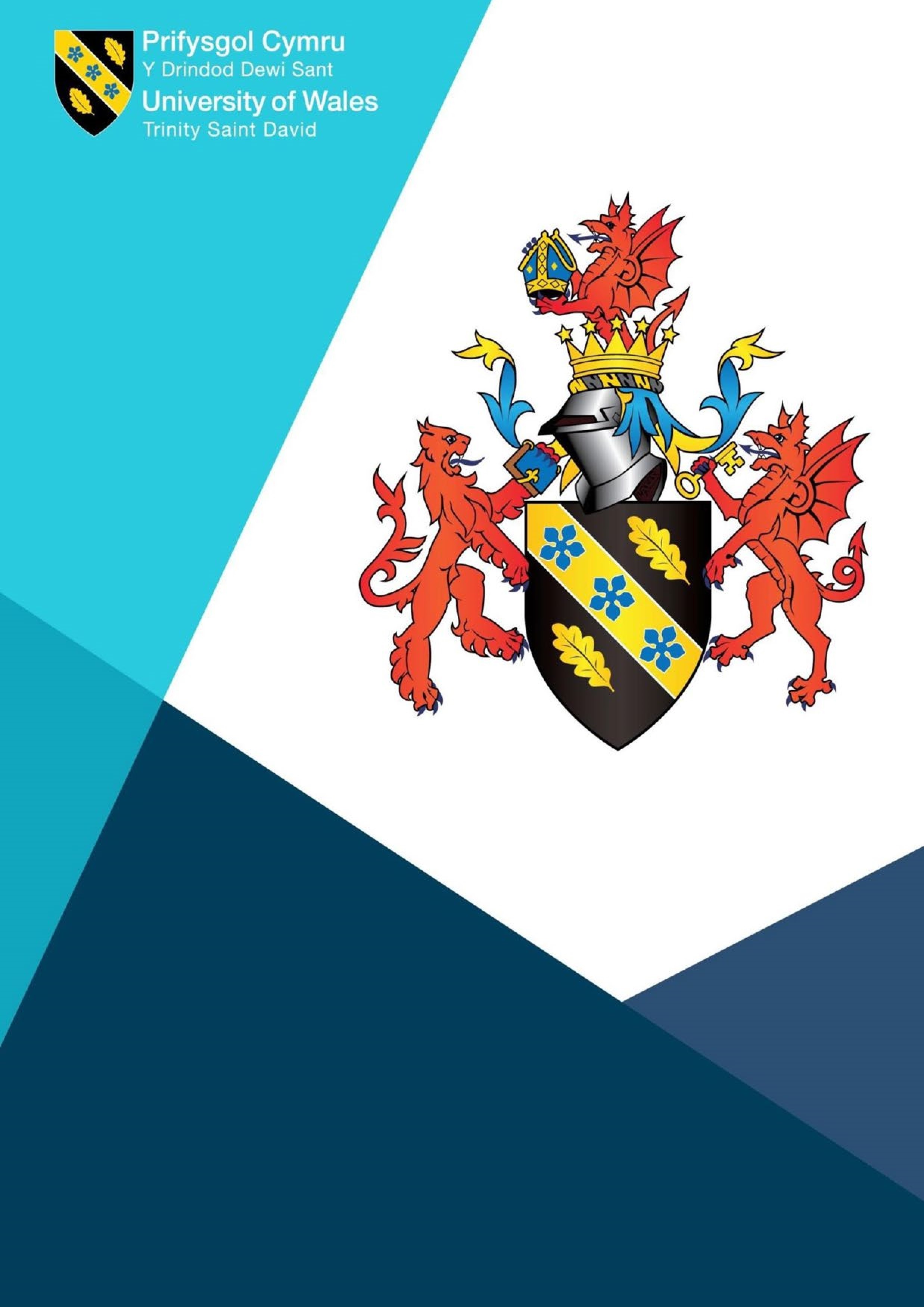 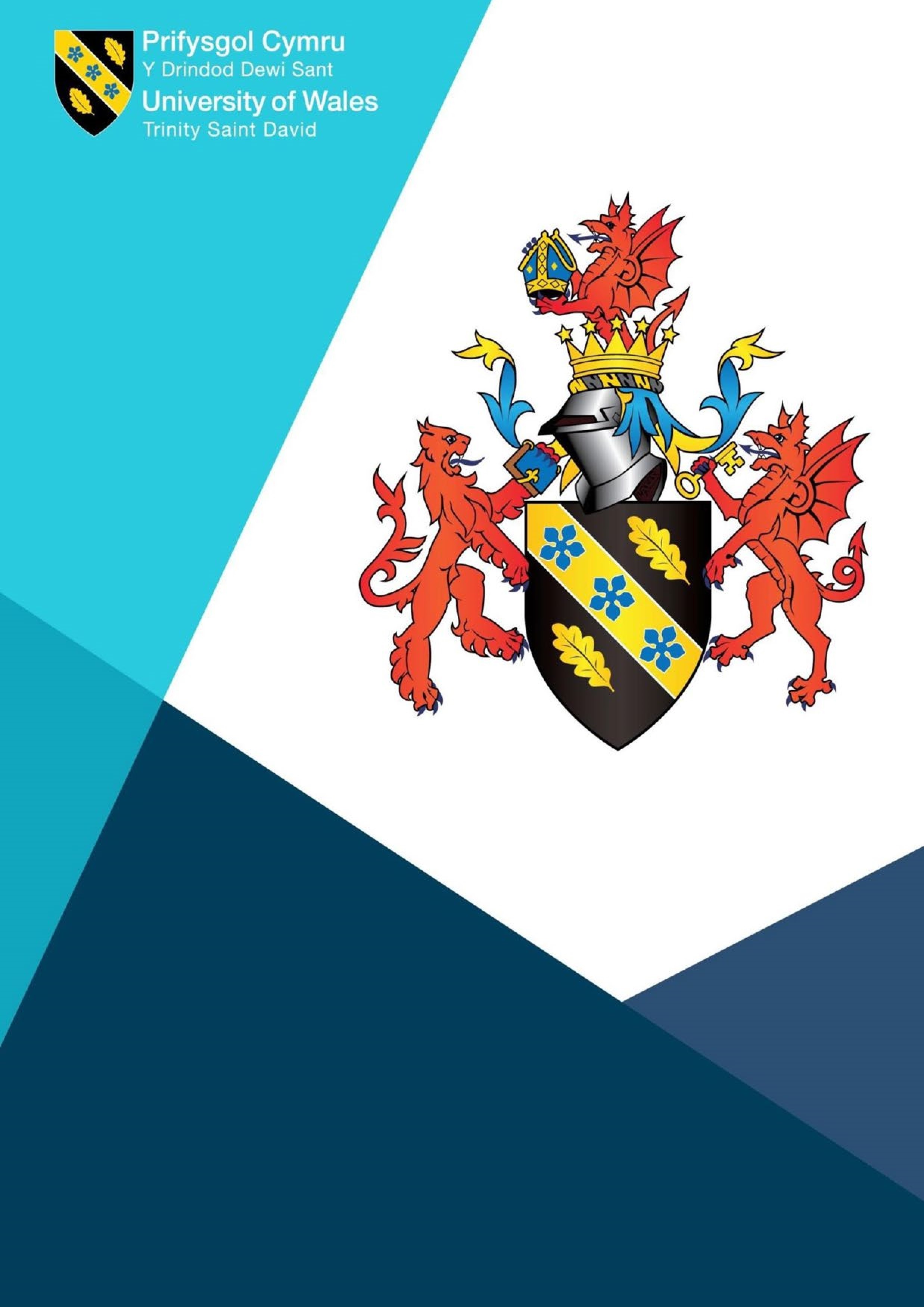 Cynnwys Adran 1. Cyflwyniad a Chyd-destun  1.1 Disgrifiad Byr o’r Awdurdod Cyhoeddus a’i swyddogaethau 1.2 Bioamrywiaeth 1.3 Graddfa ofodol a lle 1.4 Darparu Gwasanaethau Cyhoeddus 2. Uchafbwyntiau, Deilliannau Allweddau, a Phroblemau 3. Adroddiad Camau Gweithredu 3.1 NRAP Amcan 1: Ennyn a chefnogi cyfranogiad a dealltwriaeth i wreiddio bioamrywiaeth ar draws y camau gwneud penderfyniadau ar bob lefel 3.2 NRAP Amcan 2: Diogelu rhywogaethau a chynefinoedd o’r prif bwysigrwydd a gwella’r modd y cânt eu rheoli 3.3 NRAP Amcan 3: Cynyddu cydnerthedd ein hamgylchedd naturiol drwy adfer cynefinoedd sydd wedi dirywio a chreu cynefinoedd 3.4 NRAP Amcan 4: Mynd i’r afael â’r prif bwysau ar rywogaethau a chynefinoedd 3.5 NRAP Amcan 5: Gwella ein tystiolaeth, deall a monitro 3.6 NRAP Amcan 6: Sefydlu fframwaith llywodraethu a chymorth ar gyfer yr hyn y byddwch yn ei gyflawni Adolygiad o Ddyletswydd S6 Rhestr Termau 6. Atodiadau Atodiad A: Blaengynllun Bioamrywiaeth ac Ecosystemau Y Drindod Dewi Sant 2022 - 2025Atodiad B: Yr Adduned Argyfwng Hinsawdd a Natur Atodiad C: Siarter Teithio Iach Atodiad D: Cynllun Rheoli Dŵr 2022-2023 Atodiad E: Cynllun Cynaliadwyedd Arlwyo 2022-2023 1. Cyflwyniad a Chyd-destun Sylwer: Yn unol â deddfwriaeth ac arweiniad Gweinidog yr Amgylchedd a ryddhawyd ar 8 Tachwedd 2019, adroddiad statudol yw’r ddogfen hon i Lywodraeth Cymru ac i’r Gweinidog dros y Newid yn yr Hinsawdd. Cyflwynir yr adroddiad llawn hwn i Lywodraeth Cymru ym mis Tachwedd 2022 yn dilyn cymeradwyaeth y Dirprwy Is-Ganghellor. Ystyrir Y Drindod Dewi Sant yn sefydliad ‘Grŵp 2’ ynghylch bioamrywiaeth o ystyried y ffactorau canlynol. rydym yn berchen ar dir, neu’n rheoli tir, eu hadeiladau a’u tiroedd eu hunain,  • 	mae ein swyddogaethau’n gysylltiedig â bioamrywiaeth a/neu reolaeth dir, neu’n  gallu dylanwadu ar y rhai sy’n berchen ar dir neu sy’n rheoli tir. 1.1 Disgrifiad Byr o’r Awdurdod Cyhoeddus a’i swyddogaethau Sefydlwyd Y Drindod Dewi Sant yn 1822, gyda’i champws yn Llanbedr Pont Steffan lle dechreuodd addysg uwch yng Nghymru. Eleni dethlir 200 mlwyddiant gan gofio’r sefydliad cychwynnol, Coleg Dewi Sant. Yn 2011 unodd y Brifysgol â Choleg y Drindod Caerfyrddin i greu Prifysgol Cymru Y Drindod Dewi Sant. Maes o law yn 2013, unodd Prifysgol Fetropolitan Abertawe i mewn i grŵp Y Drindod Dewi Sant. Grŵp sydd heddiw’n cefnogi ac sy’n darparu addysg bellach ac uwch ar draws Cymru a Lloegr. 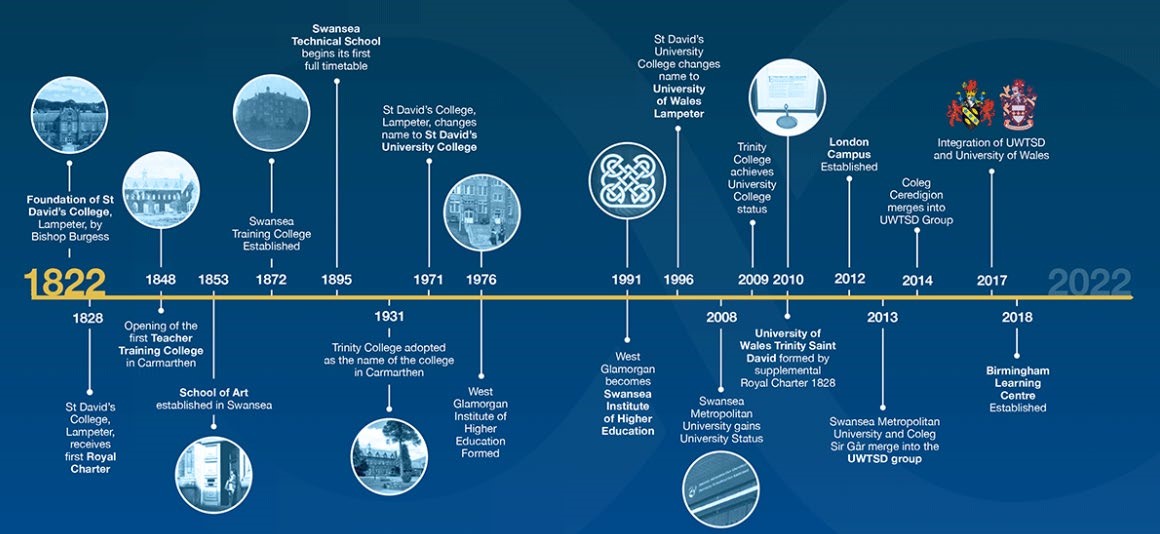 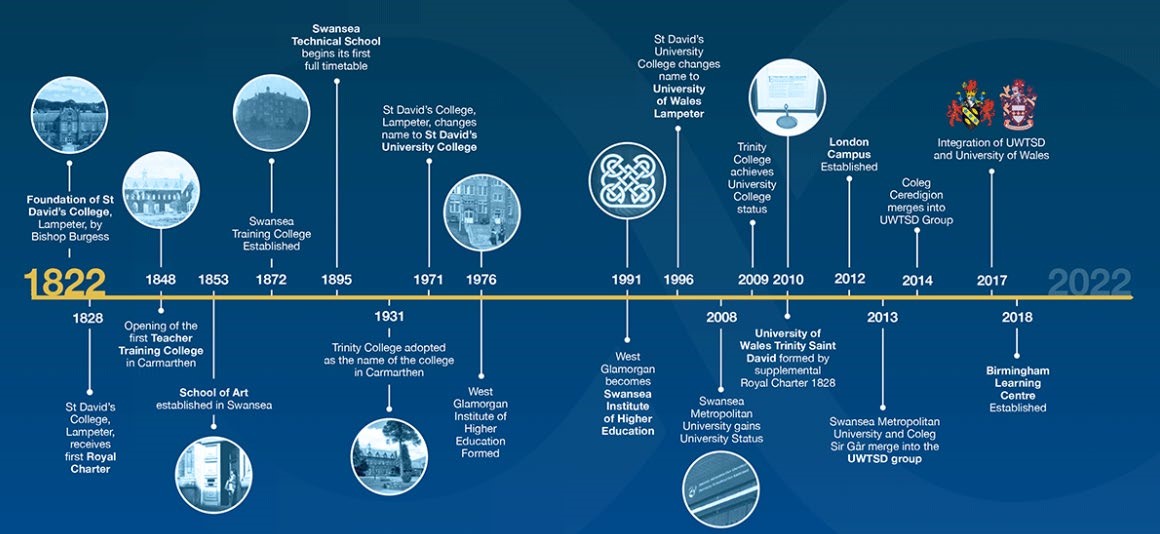 Gweledigaeth Ein gweledigaeth ni yw bod yn Brifysgol i Gymru, gydag ymrwymiad i lesiant a threftadaeth y genedl wrth galon popeth a wnawn. Mae hyrwyddo ac ymgorffori system addysg sector deuol sy’n addysgu dysgwyr o bob oed a chefndir wrth wraidd ein gweledigaeth, un sy’n symbylu datblygiad economaidd yn ein rhanbarth ni, ledled Cymru a thu hwnt. Mae’r Drindod Dewi Sant yn Brifysgol sydd: yn ychwanegu gwerth at brofiadau dysgu trwy ddull nodedig ‘trwy systemau’ sy’n cyfuno addysg uwch draddodiadol a gweithgareddau galwedigaethol, proffesiynol a gweithgareddau ymchwil academaidd, a ddarperir â thrylwyredd academaidd. yn cynnig cwricwlwm sydd wedi ei ddiffinio’n dda i israddedigion ac ôl-raddedigion, sy’n darparu priodoleddau graddedig nodedig ym meysydd cyflogadwyedd, menter, creadigrwydd, addysg gynaliadwy a dinasyddiaeth fyd-eang; yn benderfynol o wireddu potensial pob myfyriwr unigol a chefnogi myfyrwyr ym mhob cyfnod yn eu haddysg. yn arloesi gyda dulliau newydd ym maes dysgu seiliedig ar waith ac arfer proffesiynol sy’n cyfoethogi galluoedd y gweithlu a busnesau; ac sydd yn ymrwymedig i bob agwedd ar ddatblygu cynaliadwy. Mae’r Brifysgol wedi’i hardystio i’r Ddraig Werdd Lefel 5. Mae hyn yn gyfwerth ag ymrwymiad amgylcheddol ac mewn gwirionedd ymrwymiad amgylcheddol uwch ynghylch adroddiadau cyhoeddus ac allyriadau carbon nag ISO14001 ac EMAS. Groundwork Wales, Corff Arolygu a achredir gan UKAS, sy’n berchen ar Safon Amgylcheddol y Ddraig Werdd a hwn sy’n ei reoli. Mae’r Brifysgol trwy ei Gynllun Strategol  a’i Ddatganiad Polisi Amgylcheddol yn cyfleu ei gwerthoedd o ran Datblygiad Cynaliadwy a Dinasyddiaeth Fyd-eang: Datblygiad cynaliadwy, trwy ymddwyn mewn ffordd sy’n sicrhau bod anghenion y presennol yn cael eu bodloni heb leihau gallu cenedlaethau’r dyfodol i ddiwallu eu hanghenion hwythau, a thrwy ymgorffori’r egwyddor hon yn systematig yn ein hymagwedd at addysgu a dysgu. Cysyniad dinasyddiaeth fyd-eang, trwy ddatblygu gweithgareddau aml-genedlaethol a chyfleoedd i’n dysgwyr, staff, a phartneriaid. Blaenoriaeth Strategol 4: Prifysgol i Gymru sy’n darparu Mesurau Llwyddiant sy’n gysylltiedig ag agendâu ac ymrwymiadau datblygiad cynaliadwy, ac sy’n gysylltiedig â blaenoriaethau Llywodraeth Cymru: Ymgorffori nodau a ffyrdd o weithio Deddf Llesiant Cenedlaethau’r Dyfodol (Cymru) 2015 yng nghynlluniau strategol cyfadrannau ac adrannau proffesiynol  Gweithredu ymrwymiadau cynaliadwyedd o fewn cynlluniau strategol Cyfadrannau ac Adrannau Cwblhau archwiliadau o’r cwricwlwm i gefnogi ymrwymiadau lles a chynaliadwyedd Cofnodi data cynaliadwyedd amgylcheddol a gwybodaeth am gynlluniau rheoli carbon i fod yn sail i amgylcheddau campws cynaliadwy Dangosydd Perfformiad Allweddol 8 (Ystadau a Seilwaith) sy’n cynnwys mesurau ac sy’n gysylltiedig â chynaliadwyedd sy’n cynnwys defnydd ynni, cost cyfleustodau craidd, allyriadau Cwmpas 2. Caiff y cynnydd o ran nodau cynaliadwy ei fonitro trwy waith adrodd y cynllun strategol blynyddol ac Adrodd ar Ddangosyddion Perfformiad Allweddol wedi’i ddarparu i’r Pwyllgor Adnoddau a Pherfformiad a Chyngor y Brifysgol. 1.2 Bioamrywiaeth Mae gan Y Drindod Dewi Sant dros 130 o adeiladau yng Nghymru dros 153 o erwau o wahanol diroedd ledled Ceredigion, Sir Gaerfyrddin ac Abertawe. Mae Campysau Llambed a Chaerfyrddin yn enwedig yn cynnig gwledd o gynefinoedd, mannau cadwraeth a mannau gwyrdd delfrydol i fyfyrwyr, staff, a’r cymunedau lleol i’w mwynhau a’r manteision yn gysylltiedig nid yn unig â bioamrywiaeth, ond hefyd ar gyfer gweithgareddau cadwraeth a chyfleoedd iechyd meddwl a llesiant. Mae ein hymrwymiad i Fioamrywiaeth wedi’i wreiddio yn ein hangerdd i gyfoethogi bywydau cenedlaethau’r dyfodol. Cyhoeddodd Y Drindod Dewi Sant ac UM Y Drindod Dewi Sant ar 9 Gorffennaf 2020 (Y Brifysgol ac Undeb y Myfyrwyr yn cyhoeddi Argyfwng Hinsawdd. @ Undeb y Myfyrwyr Y Drindod Dewi Sant (uwtsdunion.co.uk) Mae hyn yn dangos cydnabyddiaeth o’r brys, ond hefyd ein hymroddiad i weithio law yn llaw gyda’r corff myfyrwyr i sicrhau newid. Bydd y bartneriaeth yn cefnogi’r uchelgais i fod yn NZC erbyn 2030. Mae’r Datganiad Polisi Bioamrywiaeth yn cynnwys yr arolwg Adran 7, a’r Cynllun Gweithredu Bioamrywiaeth cysylltiedig yn sicrhau bod gwelliannau ecolegol a newid yn cael eu monitro a’u hadolygu i fynd ati’n barhaus i wella ein hamgylcheddau.  1.3 Graddfa ofodol a Lle Ym Mhrifysgol Cymru Y Drindod Dewi Sant, deallwn effaith amgylcheddol ein gweithredoedd gan anelu mynd i’r afael a lleihau unrhyw effeithiau negyddol a sicrhau enillion net o ran bioamrywiaeth. O’r herwydd, rydym wedi gweithredu ein Cynllun Gweithredu Bioamrywiaeth (CGB) 2022 – 2025. Mae’r Cynllun yn ceisio cyflawni gofynion Deddf Amgylchedd (Cymru) 2016, Rhan 6 o Ddeddf Amgylchedd 2020 a gweithio tuag at nod ‘Cymru Gydnerth’ a osodir yn Neddf Llesiant Cenedlaethau’r Dyfodol (Cymru) 2015. Mae Blaengynllun Dyletswydd BAP, Bioamrywiaeth ac Eco-Systemau 2022-25, a System Rheoli Amgylcheddol wedi’u sefydlu i helpu i gyflawni hyn. Mae cwmpas y dogfennau hyn yn cynnwys tri o gampysau’r Drindod Dewi Sant, yn Abertawe, Llambed a Chaerfyrddin.  Mae campysau Llambed a Chaerfyrddin yn cynnig rhagor o gwmpas ar gyfer gwelliant bioamrywiaeth nag Abertawe, am fod ganddyn nhw amrywiaeth gyfoethocach o gynefinoedd. Fodd bynnag, mae cyfle i leihau’r tir moel a chynyddu cynefinoedd wedi’u codi yn y lleoliad trefol hwn. Mae Caerfyrddin a Llambed yn cynnwys arwynebeddau mawr o laswelltir cyfleustod yn ogystal â glaswelltir gwael wedi’i led wella. Mae campws Llambed yn benodol o bwysigrwydd cadwraeth oherwydd aber Ardal Cadwraeth Arbennig a Safle o Ddiddordeb Gwyddonol Arbennig – ac afon Dulais yn llifo drwyddi. O’r herwydd, rhaid cymryd gofal arbennig gydag unrhyw ddatblygiadau bioamrywiaeth, gan sicrhau na chaiff rhywogaethau ymledol yn cael eu cyflwyno ac nad yw’r safle yn cael ei ddifrodi. Dyluniwyd y SAC a’r SSSI oherwydd ei egin lystyfiant lle mae Crafanc-y-frân y nant, Ranunculus penicillatus isrywogaeth Penicillatus; a rhywogaethau gwarchodedig yn y cynefin hwn sy’n cynnwys that includes Penlletwad Cottus gobio, Llysywen bendoll Lampetra fluviatilis, Llysywen bendoll y nant Lampetra planeri, Llysywen bendoll y môr Petromyzon marinus, Eog Salmo salar, Dwrgi Lutra lutra a Llyriad-y-dŵr Luronium natans. Cyflwynodd ein campws yn Llambed gychod gwenyn ym mis Hydref 2021, i wella peillio naturiol a helpu i gadw rhywogaethau a chynhaeaf mêl cyntaf yn haf 2022. Sir Gaerfyrddin Mae BAP Sir Gaerfyrddin yn canolbwyntio ar weithredoedd sydd eu hangen i fodloni  amcanion y cynefinoedd a rhywogaethau o brif bwysigrwydd fel y’u nodir yn Adran 42 o Ddeddf Cefn Gwlad a Hawliau Tramwy 2000. Mae angen cadw’r cynefinoedd a’r rhywogaethau hyn ac maent yn rhan o’r hyn sy’n gwneud Sir Gaerfyrddin yn arbennig ac yn benodol.   Mae Cynllun Gweithredu Bioamrywiaeth Sir Gaerfyrddin yn canolbwyntio ar naw grŵp o gynefinoedd. Sef, cynefinoedd Coetir, Cynefinoedd Uwchdir, Dŵr Croyw, Gwlyptiroedd, Ffermdir, Glaswelltir Iseldir a Rhostir, Tir Llwyd/Trefol, Arfordirol a Morol, a rhywogaethau. Mae’r rhywogaethau wedi eu grwpio gyda chynefinoedd, fodd bynnag mae gan nifer o rywogaethau gefnogaeth cynlluniau gweithredu unigol er mwyn rheoli’r cynefin yn gadarnhaol neu gysylltu ac ehangu pan fo’n bosibl, mae; golfan y mynydd, llygoden y dŵr, ystlumod, draenog, dwrgi, pathew, gwiwer goch, brith y gors a brithrbinod brown, gludlys amryliw, tylluan wen (blaenoriaeth leol), ysgyfarnog, cwtiad torchog bach, amffibiaid, ac ymlusgiaid.      Mae posibilrwydd bod y Campws yng Nghaerfyrddin yn cefnogi 95 o rywogaethau â blaenoriaeth S7, fel y nodir yn Nhabl 1.  Tabl 1. Rhywogaethau blaenoriaeth S7 a gofnodwyd o fewn 2km i Gampws Caerfyrddin Y Drindod Dewi Sant Ceredigion Datblygwyd Cynllun Gweithredu Bioamrywiaeth Lleol Ceredigion gyda Phartneriaeth Bioamrywiaeth Ceredigion ac fe’i cefnogir gan Gyngor Cefn Gwlad Cymru. Mae’r Brifysgol yn cynnal ‘Grŵp Cydnerthedd Llanbedr Pont Steffan’ sef menter ‘Campws a Thref’ i gefnogi bioamrywiaeth a chydnerthedd ecolegol yr ardal. Mae’r Cynllun yn darparu fframwaith ar gyfer camau bioamrywiaeth lleol gyda’r nod o gyfrannu i gyflawni targedau cenedlaethol ar gyfer cynefinoedd a rhywogaethau allweddol. Mae’r rhywogaethau a’r cynefinoedd yn y cynllun yn cynnwys Rhywogaethau Blaenoriaeth y DU (y rhai y diffinnir eu bod dan fygythiad yn fyd-eang neu’n lleihau yn y DU) a Rhywogaethau o Bryder Cadwriaethol ( y diffinnir eu bod yn bodloni un neu ragor o’r meini prawf a nodir yn Adroddiad Grŵp Llywio’r DU 1995). Crëwyd Cynlluniau Gweithredu Cynefinoedd a Rhywogaeth yn rhan o LBAP, gan sefydlu targedau cadwraeth ar gyfer camau cadwraeth, statws cyfredol y rhywogaeth/cynefin a ‘phartner arweiniol’ i ysgwyddo’r gwaith gweithredu ac adolygu. Mae Cynlluniau Gweithredu Cynefinoedd yn cynnwys coedwigoedd ynn cymysg ucheldir, coetir gwlyb, a gwrychoedd min ffordd. Mae Cynlluniau Gweithredu Rhywogaethau yn cynnwys y rugiar ddu Lyrurus tetrix, ysgyfarnog Lepus europeaus, marchwellt y coed Elymus repens a ffug-bicwnen Asilus crabroniformis. Tabl 2. Rhywogaethau blaenoriaeth S7 a gofnodwyd o fewn 2km i Gampws Llambed Y Drindod Dewi Sant Abertawe Lleoliad trefol yw campws Abertawe, gyda thri man campws penodol ac mae wedi ei rwystro rywfaint o safbwynt cadwraeth, gan gynnwys mosaig o adeiladau a thir moel a glaswelltiroedd cyfleustod wedi eu rheoli rhyngddynt, gwelyau o lwyni trin wedi’u cyflwyno a blodau lluosflwydd dros dro a choed unigol. Mae hyn yn pwysleisio posibilrwydd cyfleoedd gwella sylweddol. Gan fod Campws IQ y Glannau wedi ei leoli mewn lleoliad arfordirol agored, bu anhawster yn y gorffennol o ran sefydlu a chefnogi twf rhywogaethau planhigion. O’r herwydd, dylid dewis planhigion caled addas iawn ar gyfer amgylcheddau arfordirol i’w plannu.  Mae datblygu adeilad newydd ar y glannau yn rhoi cyfle i’r Drindod Dewi Sant wella’r amgylchedd allanol yn ogystal â datblygu cynllun rheoli tir ar gyfer pob safle i ategu’r Strategaeth Bioamrywiaeth. Mae LBAP Cyngor Abertawe yn nodi’r camau strategol sydd eu hangen cynefinoedd a rhywogaethau blaenoriaeth a bioamrywiaeth ehangach. Mae’n anelu at amddiffyn, rheoli, gwella, a hyrwyddo amgylchedd naturiol a harddwch naturiol rhagorol Abertawe.  Mae gan y Cynllun 15 amcan strategol dros bum thema allweddol: 1. Deall yr amgylchedd naturiol – Archwiliad 2. Amddiffyn a diogelu’r amgylchedd naturiol – Cynlluniau, polisïau, a deddfwriaeth 3. Rheoli a gwella’r amgylchedd naturiol  4. Deall  – codi ymwybyddiaeth a chynnwys y gymuned  5. Darganfod yr adnoddau  Mae Cynllun Gweithredu’r Brifysgol yn ystyried y strategaeth yn alluogwr yn ei BAP ei hun. Er gwaethaf diffyg y lle gwyrdd ar Gampws Abertawe, mae’r ardaloedd yn cefnogi amrywiaeth eang o rywogaethau blaenoriaeth S7 fel y nodwyd yn y tabl isod. Tabl 3. Rhywogaethau blaenoriaeth S7 a gofnodwyd o fewn 2km i Gampws Abertawe Y Drindod Dewi Sant 1.4 Darparu Gwasanaethau Cyhoeddus  Mae’r Brifysgol yn cynnwys Grŵp Cydnerthedd Llanbedr Pont Steffan sy’n cynnwys staff, myfyrwyr y Brifysgol, ac aelodau’r gymuned leol. Mae Profost ar gyfer Caerfyrddin a Llambed ar y grŵp hwn ac mae’n mynd ati i hyrwyddo’r camau a’r cydweithredu y mae’n ei ddarparu. Mae’r Brifysgol yn aelod o Fforwm Teithio Bae Abertawe sydd â ffocws ar leihau llygredd er mwyn cynorthwyo gyda chadwraeth cynefinoedd. Mae’r Brifysgol wedi uno’r adduned â Siarter Hinsawdd a Natur Bwrdd Gwasanaethau Cyhoeddus Abertawe. (Atodiad A) Mae’r Drindod Dewi Sant hefyd yn sefydliad partner cyfranogol gwadd ym Myrddau Adolygu Gwasanaethau Cyhoeddus Sir Gaerfyrddin a Cheredigion.  O ystyried y SAC yn Llambed a rhywogaethau blaenoriaeth S7, mae’r Brifysgol yn ymgysylltu’n rheolaidd â thimau Amgylchedd y cyngor, NRW a thrwy ei BAP mae’n gweithio tuag at aelodaeth o’r holl Bartneriaethau Lleol Natur ar draws yr amrediad daearyddol.  1.5 Polisïau, Amcanion a Monitro Perfformiad Mae’r Polisi Bioamrywiaeth a’r cynllun gweithredu wedi eu perchenogi gan Bennaeth Gweithredol Ystadau a Chyfleusterau Gweithredol. Mae’r cynllun hwn hefyd wedi’i gefnogi gan y Datganiad Polisi Amgylcheddol sy’n cysylltu â Chynllun Strategol y Brifysgol yn ogystal â’r Cynllun Cydraddoldeb Strategol.  Bydd datblygu Grŵp Llywio Bioamrywiaeth yn datblygu dull monitro penodol, ffurfiol wedi’u cofnodi sy’n cynnwys y gymuned ehangach. Ar hyn o bryd trafodir adolygiad o Reolaeth y Grŵp Cynaliadwyedd sy’n gweithio tuag at wella’n barhaus ar bob agwedd ar eich agwedd at Gynaliadwyedd ar y cyd â Chyfarwyddwr Ystadau AB.  Mae’r cynlluniau gweithredu hefyd yn rhan o system EMS y Brifysgol a reolir ac a fonitrir gan y tîm Cynaliadwyedd ym maes Ystadau a Chyfleusterau ac wedi eu hardystio’n allanol i’r Ddraig Werdd Lefel 5. Llywodraethu a chyflawni Dyletswydd S6Deiliad Dyletswydd S6 yw Pennaeth Gweithredol Ystadau a Chyfleusterau Gweithredol. Bydd recriwtio'r Pennaeth Cynaliadwyedd a'r Amgylchedd yn golygu y bydd y newid hwn yn digwydd iddynt. Y Dirprwy Is-Ganghellor, yr Athro Dylan Jones, sy’n llywodraethu cynaliadwyedd y Brifysgol gyda’r atebolrwydd am gyflawni yn yr Uned Ystadau a Chyfleusterau dan arweiniad y Cyfarwyddwr Adnoddau a Chyllid Cynllunio Busnes. 2 Uchafbwyntiau, Deilliannau Allweddol a PhroblemauCafodd Wythnos Byddwch Wyrdd 2021 ei gweithredu gan Interniaid INSPIRE Y Drindod Dewi Sant ac roedd yn cynnwys wythnos o weithgareddau a sgyrsiau i annog newid ymddygiad unigol myfyrwyr.  Mae'r rhaglen hon yn tynnu sylw at sut y gall newidiadau bach lefel unigol gael effeithiau ehangach ar yr amgylchedd os bydd digon ohonom yn eu cynnal. Mae Wythnos Byddwch Wyrdd 22/23 yn cynllunio ac mae UM Y Drindod Dewi Sant a'r interniaid yn allweddol wrth gyflwyno rhaglen lwyddiannus o ddigwyddiadau ym mis Mai 2023.Yn Nhabl Cynghrair Pobl a'r Blaned 2021, ‘Y Drindod Dewi Sant yn cyrraedd 2:1 (38ain yn y DU) a’r 1af yng Nghymru am fesurau lleihau dŵr. Cafodd Y Drindod Dewi Sant ei ystyried yn gydradd gyntaf o ran lleihau dŵr yn erbyn cyrff AU eraill yn y DU. Mae hyn oherwydd ein bod yn dal rhaglen ailddefnyddio dŵr glaw a dŵr llwyd yn adeilad IQ ar gampws Abertawe.Gan weithio mewn partneriaeth ag UM Y Drindod Dewi Sant rydym yn recriwtio interniaid INSPIRE yn flynyddol. Ar gyfer 22/23 mae gennym 28 interniaeth, 18 ohonynt ynghlwm yn uniongyrchol â Chenhadaeth Ddinesig o fewn INSPIRE a 10 ohonynt yn gweithio'n uniongyrchol gydag UM Y Drindod Dewi Sant i gyflawni tasgau cynaliadwyedd gweithredol allweddol, gan gynnwys bywyd gwyllt a chynefinoedd, mannau gwyrddach a chyfathrebu ac ymgysylltu ehangach (â myfyrwyr a'r gymuned leol). Mae'r rhaglen hon yn rhoi cyfle i'r myfyrwyr ddatblygu sgiliau'r byd go iawn wrth hyrwyddo newid cynaliadwy ar draws y brifysgol.  Mae'r rhaglen yn caniatáu i'r myfyrwyr gymryd rhan mewn prosiectau cynaliadwyedd a gwella bioamrywiaeth ar draws y Campysau.  Mae'r myfyrwyr yn dod â phersbectif newydd gyda nhw a gallant dynnu sylw at dueddiadau sy'n dod i'r amlwg yng nghymuned y myfyrwyr o ran bioamrywiaeth. Yn olaf, mae'r Brifysgol wedi cyrraedd y rhestr fer ar gyfer dwy wobr Gŵn Gwyrdd. Mae un ohonynt yn gysylltiedig â digideiddio ac felly'n lleihau effaith amgylcheddol, ynghyd â Modylau Priodoledd Graddedig i'r holl fyfyrwyr sy'n astudio yn Y Drindod Dewi Sant sy'n sicrhau rhagor o ymwybyddiaeth o faterion Amgylcheddol a Chynaliadwyedd.Canfyddiadau archwilio'r Ddraig Werdd.  Cryfderau ac Arfer Da Parhau i gynnal EMS yn ystod cyfyngiadau gweithio COVID.  Rheoli dogfennau/cofnodion a gedwir i gadarnhau bodloni gofyniad cydymffurfio EMS  Monitro dangosyddion perfformiad amgylcheddol allweddol.  Cerbydau hybrid / trydan wedi’u prynu gyda phwyntiau gwefru ar y campws. Defnyddio Google Meet / TEAMS yn lleihau gofynion teithio.  Y Drindod Dewi Sant 2:1 (39ain yn y DU) ar dabl Cynghrair Pobl a Phlaid Prifysgol - 1af yn y DU ar gyfer Dŵr  Defnyddio cynwysyddion / cyllyll bwyd bioddiraddadwy ar draws pob man arlwyo.  Cynllun Gweithredu Bioamrywiaeth Cadarn a'i gynnwys yn yr EMS Gwella Amgylcheddol Parhaus  Penodwyd Rheolwr Amgylcheddol ar adeg archwilio ond nid ydynt eto wedi ymgymryd â'u swyddi.  Gosod 20 pwyntiau gwefru EV ar wahanol gampysau a 3 fan drydan wedi ymuno â’r fflyd.  Llai o gludo eitemau arlwyo gan weithio gyda chyflenwyr i ddarparu faniau aml-tymheredd. Cynnydd o ran gwerth ac ystod y beiciau yn rhan o'r cynllun beicio i'r gwaith.  Yn dilyn llwyddiant gweithio gartref yn ystod Covid wedi dechrau defnyddio model gweithio hybrid gan leihau'r defnydd ar y fflyd lwyd.  3 Adroddiad Gweithredu3.1 NRAP Amcan 1: Ymgysylltu a chefnogi cyfranogiad a dealltwriaeth i ymgorffori bioamrywiaeth drwy gydol y broses o wneud penderfyniadau ar bob lefelYmrwymiadau mewn Cynlluniau Corfforaethol. Mae'r Brifysgol drwy ei Chynllun Strategol yn  cyfleu ac yn cefnogi ymgorffori ei gwerthoedd o ran Datblygu Cynaliadwy a Dinasyddiaeth Fyd-eang: Datblygu cynaliadwy, drwy ymddwyn mewn ffordd sy'n sicrhau bod anghenion y presennol yn cael eu diwallu heb beryglu gallu cenedlaethau'r dyfodol i ddiwallu eu hanghenion eu hunain, a thrwy ymgorffori'r egwyddor hon yn systematig yn ein dull o addysgu a dysgu. Y cysyniad o ddinasyddiaeth fyd-eang, trwy ddatblygu gweithgareddau a chyfleoedd rhyngwladol i'n dysgwyr, ein staff a'n partneriaid. Blaenoriaeth Strategol 4: Mae Prifysgol Cymru yn darparu Mesurau Llwyddiant sy'n gysylltiedig ag agendâu ac ymrwymiadau datblygu cynaliadwy, sy'n gysylltiedig â blaenoriaethau Llywodraeth Cymru: Ymgorffori nodau a ffyrdd Deddf Llesiant Cenedlaethau'r Dyfodol (Cymru) 2015 a ffyrdd o weithio i gynllunio strategol cyfadrannau ac adrannau proffesiynol  Gweithredu ymrwymiadau cynaliadwyedd o fewn cynlluniau strategol Cyfadrannol ac Adrannol Cwblhau archwiliadau cwricwlwm i gefnogi ymrwymiadau lles a chynaliadwyeddCofnodi data cynaliadwyedd amgylcheddol a gwybodaeth am y cynllun rheoli carbon i fod yn sail i amgylcheddau cynaliadwy ar y campwsMae Dangosydd Perfformiad Allweddol 8 (Ystadau a Seilwaith) yn cynnwys mesurau sy'n gysylltiedig â chynaliadwyedd sy'n cynnwys: defnydd ynni, cost cyfleustodau craidd, allyriadau Cwmpas 2. Caiff cynnydd mewn perthynas â nodau cynaliadwy ei fonitro drwy adrodd cynllun strategol blynyddol ac Adrodd Dangosyddion Perfformiad Allweddol a ddarperir i'r Pwyllgor Adnoddau a Pherfformiad a Chyngor y Brifysgol. Cynnwys Bioamrywiaeth Mae Datganiad Polisi Amgylcheddol a Blaengynllun Dyletswydd Bioamrywiaeth ac Eco-Systemau Y Drindod Dewi Sant ill dau yn sicrhau, ar lefel polisi, fod ymrwymiad amlwg wrth fioamrywiaeth. Yn ogystal â hyn, mae'r BAP yn sicrhau bod system fonitro effeithiol ac atebol ar waith sy'n destun archwiliad blynyddol yn rhan o ardystiad EMS y Ddraig Werdd. Mae'r Cynllun Gweithredu ar Fioamrywiaeth yn ddogfen ffynhonnell allweddol annatod ar gyfer pob prosiect cyfalaf a gweithredol a bod y Brifysgol yn cyflogi sawl ymgynghorydd i sicrhau y cynhelir arolygon priodol lle ceir effaith ecolegol. Mae ffurfio Tîm Cynaliadwyedd yn yr Uned Ystadau a Chyfleusterau wedi sicrhau bod pob cyfle i sicrhau bod bioamrywiaeth yn cael ei ystyried yn fusnes fel arfer.  Mae'r Brifysgol hefyd yn caffael modwl Ymwybyddiaeth Amgylcheddol i ychwanegu at ei hyfforddiant hanfodol i staff y bydd yn rhaid i bob aelod o staff presennol a newydd ei gynnal bob 3 blynedd. Mae'r hyfforddiant hwn yn cynnwys darnau allweddol o ddeddfwriaeth yn ogystal ag effaith amgylcheddol unigol a lefel busnes.  Mae hyfforddiant gorfodol i'r Rheolwr Tir a'r tîm ar dir mewnol bellach yn cynnwys Rheoli Cadwraeth a Chynefinoedd a fydd yn sicrhau ar lefel weithredol bod y tîm yn ymwybodol o sut i nodi, rheoli a diogelu cynefinoedd a chadwraeth llystyfiant.  Yn ogystal â hyn, bydd ein myfyrwyr Cynaliadwyedd yn y drydedd flwyddyn yn ymgysylltu â ni cyn bo hir i adolygu ein hegwyddorion a'n prosesau rheoli ar gyfer y SoDdGA a'r ACA ar gampws Llambed yn ogystal â darparu adolygiad o'n system EMS yn rhan o'u taith ddysgu. Rhennir cynnydd o amgylch ein hymgysylltu, gwella bioamrywiaeth ac archwiliadau yn ystod y Grŵp Llywio Bioamrywiaeth.  3.2 NRAP Amcan 2: Diogelu rhywogaethau a chynefinoedd o brif bwysigrwydd a gwella’r rheolaeth arnyntCynlluniau Gweithredu Cynefinoedd Caerfyrddin Tabl 4. Cynefinoedd o bwysigrwydd cadwraeth ar Gampws Caerfyrddin Y Drindod Dewi Sant Campws Llambed Tabl 3. Cynefinoedd o bwysigrwydd cadwraeth ar gampws Y Drindod Dewi Sant Llanbedr Pont Steffan Campws Abertawe Tabl 1. Cynefinoedd o bwysigrwydd cadwraeth ar Gampws Y Drindod Dewi Abertawe 3.3 NRAP Amcan 3: Cynyddu gwydnwch ein hamgylchedd naturiol drwy adfer cynefinoedd diraddiedig a chreu cynefinoeddCyflwynodd campws Llambed gychod gwenyn ym mis Hydref 2021, i wella peillio naturiol a helpu i warchod rhywogaethau gwenyn. Mae'r Brifysgol yn bwriadu datblygu hyn ar draws Abertawe a Chaerfyrddin erbyn 2025.  Ymhellach i hyn mae'r camau gweithredu canlynol sy'n gysylltiedig â chynefin wedi'u cynnwys yn y BAP. Yn ogystal â'r uchod, mae'r prosiect "200 o Goed am 200 mlynedd" yn rhan o ddathliadau daucanmlwyddiant y Brifysgol sy'n cysylltu â Chanopi Gwyrdd Jiwbilî Platinwm y Frenhines, sy'n gwahodd pobl i 'blannu coeden ar gyfer y Jiwbilî'. Mae'r fenter hefyd yn cefnogi nodau Llywodraeth Cymru o blannu coed i fynd i'r afael â’r newid yn yr hinsawdd. Roedd y prosiect hwn yn cynnwys: Plannu 130 o lasbrennau a sicrhawyd gan Goed Cadw, gyda chysylltiadau i ymgysylltu â'r gymuned drwy’r Ganolfan Tir Glas. Bydd y glasbrennau yn amrywiaeth o goed o ddetholiadau 'Working Wood' a 'Year Colour Choice' Coed Cadw. Bydd rhywogaethau'n cynnwys: y ddraenen wen, ceirios gwyllt, bedw arian, rhwyfan, cyll, derw cyffredin, helyg llwyd.Sicrhau rhywogaethau coed dethol i gyd-fynd â phlannu presennol ar ardal y ddôl, er enghraifft amrywiaeth o fasarn ac erwau. Sefydlu perllan sy'n cynnwys coed ffrwythau brodorol a threftadaeth. Bydd hwn yn faes i fyfyrwyr, staff a chymuned ehangach y Brifysgol ei mwynhau. Bydd y prosiect yn rhoi cyfle i gael gwared ar 15 o goed bytholwyrdd anfrodorol (e.e. wrth ymyl y Ganolfan Chwaraeon), sy'n cynnig cyn lleied o anheddau ac sy'n achosi difrod i'r pridd, gan gyfyngu ar dwf rhywogaethau brodorol. Bydd y coed hyn yn cael eu tynnu i lawr ym mis Mawrth, ac wedyn bydd y pridd yn cael rhai misoedd i wella. Bydd samplu pridd yn cael ei wneud 6 mis yn ddiweddarach, ac wedyn bydd y coed perllan newydd yn cael eu plannu yn eu lle. Astudiaeth Achos Bu disgyblion o Ysgol Bro Pedr, Llanbedr Pont Steffan yn gweithio'n agos gyda Gwasanaethau Coed Llanbedr Pont Steffan i blannu glasbrennau ar y darn o laswelltir ar hen safle'r rheilffordd ar y campws. Meddai’r Dirprwy Bennaeth Llinos Jones o Ysgol Bro  Pedr: "Mae'r disgyblion o Ysgol Bro Pedr yn falch iawn o gael y cyfle i gefnogi’r gwaith o blannu coed i ddathlu daucanmlwyddiant y Brifysgol. Byddant yn cofio'r achlysur arbennig hwn am flynyddoedd lawer i ddod wrth iddynt barhau i ymweld â'r safle i weld y coed yn tyfu." Ychwanegodd Meirion Williams o Wasanaethau Coed Llambed: "Rydyn ni fel cwmni yn falch o gael ein gwahodd i blannu coed yn rhan o ddathliadau'r Brifysgol. Rydyn ni’n clywed yn aml fod angen plannu rhagor o goed a bydd plannu gyda chymorth Ysgol Bro Pedr yn gyfle arbennig i addysgu'r genhedlaeth nesaf am bwysigrwydd plannu coed." Mae plannu 130 o lasbrennau a sicrhawyd gan Goed Cadw, yn cynnwys cysylltiadau i ymgysylltu â'r gymuned drwy fenter Canolfan Tir Glas. Bydd y glasbrennau yn gyfuniad o goed o ddetholiadau 'Working Wood' a 'Year-Colour Round' Coed Cadw. Bydd rhywogaethau'n cynnwys y ddraenen wen, ceirios gwyllt, bedw arian, rhwyfan, cyll, derw cyffredin, a helyg llwyd.Nod plannu coed ychwanegol ar draws y campws yw gwella bioamrywiaeth ac mae'n gysylltiedig â chydnabyddiaeth strategol y Brifysgol bod gwella amgylcheddol yn hanfodol i iechyd a lles y Brifysgol, y gymuned ehangach a'r blaned yn y dyfodol. Y coed sydd i'w plannu ar ffin y campws yw coed perllan brodorol a rhywogaethau coetir a fydd o fudd, er enghraifft, i’r gwaith o beillio a gwella cynefin fferm wenyn a sefydlwyd yn ddiweddar. Meddai Emyr Jones – Pennaeth Gweithredol Datblygu Eiddo ac Ystadau yn Y Drindod Dewi Sant: "Coed a choetiroedd yw anadl einioes cymunedau, ac mae'n hanfodol i gefnogi lles, lleihau llygredd, a gwella ansawdd bywyd pobl. Bydd y mentrau hyn yn helpu i hyrwyddo bioamrywiaeth, sicrhau twf a rheolaeth gadarn ar goed ar draws ystâd y Brifysgol. Mae hefyd yn rhan o ddathliadau deucanmlwyddiant y Brifysgol a'i hymrwymiad i ddiogelu’r dyfodol yn erbyn goblygiadau ynghylch y newid yn yr hinsawdd." Nododd Gwilym Dyfri Jones, Profost campws Llambed a Chaerfyrddin Y Drindod Dewi Sant: "Mae'r brifysgol yn falch iawn o wahodd y grŵp cyntaf o gymuned Llanbedr Pont Steffan i'r campws i'n cynorthwyo gyda'r prosiect '200 o Goed am 200 mlynedd'.  Roedd yn wych gweld diddordeb a brwdfrydedd y plant, ac rydyn ni’n edrych ymlaen at eu gwahodd yn ôl i'r campws yn y dyfodol i weld canlyniadau eu gwaith caled." 3.4 NRAP Amcan 4: Mynd i'r afael â phwysau allweddol ar rywogaethau a chynefinoedd Lleihau'r defnydd o blaladdwyr drwy greu Cynllun Rheoli Chwyn newydd a fydd, drwy adolygu, yn nodi atebion gwell a chynlluniau maes penodol ar gyfer chwistrelluMae'r holl rywogaethau ymledol anfrodorol (yn enwedig Clymog Japan a Balsam Himalaya) wedi'u contractio i gontractwyr arbenigol a lleol i sicrhau eu bod yn cael eu tynnu’n broffesiynol gyda chanlyniadau a pholisïau yswiriant tymor hir. Bydd map o ardaloedd risg uchel yn cael ei ddatblygu erbyn Ionawr 2023 ochr yn ochr â datblygu cynllun rhywogaethau ymledolBydd coed wedi'u cwympo yn cael eu hailbennu i brosiectau newydd pan fo hynny'n bosibl, a phan nad ydynt yn addas yn cael eu gadael mor sylweddol â phosibl i sicrhau bod y carbon mwyaf posibl yn cael ei ryddhau yn ogystal â chreu cynefinoeddMae'r holl ddeunydd pacio tafladwy arlwyo naill ai'n ailgylchadwy, yn un y gellid ei gompostio neu'n fioddiraddadwy lle caiff ei ddarparu'n fewnol. Rydym yn gweithio gyda'n cyflenwyr i gymhwyso'r egwyddor hon i'w phrynu mewn nwyddau parod. Mae’r gwaith o ddatgarboneiddio ein fflyd wedi dechrau gyda'r bwriad o fod yn 100% trydan erbyn 2026Mae peiriannau ac offer wrthi'n cael eu hadolygu ar hyn o bryd, yn benodol ar gyfer cynnal a chadw tir – mae offer pŵer batri yn cael eu harchwilioMae argraffwyr personol wedi'u dileu ac mae gosodiadau argraffu diofyn yn ddwy ochrMae gan bob dyfais newydd a gyhoeddwyd gan Y Drindod Dewi Sant swyddogaeth arbed pŵer 2 funud a gymhwysir na ellir ei newid gan y defnyddiwr unigol er mwyn lleihau'r amser gwefru sydd ei angen  - 	 Gwelliannau Adeiladu, sy'n cynnwys: - Gosod rheolaethau mwy effeithlon o ran ynni sy'n gysylltiedig â System Rheoli Ynni Adeiladu cynhwysfawr (BEMS) Amnewid planhigion boeler gyda systemau ynni effeithlon gan gynnwys pympiau gwres ffynhonnell aer (iii) 	Uwchraddio goleuadau a gosod rheolaethau goleuadau Mesuryddion clyfar ar gyfer cyfleustodau Mesurau Cadwraeth Arbed Dŵr a mesuryddion ychwanegolAsesu hyfywedd gosodiadau PV Solar pellach ar Gampysau Caerfyrddin, Abertawe a Llambed a. Dros 200,000 kWh o osodiadau solar PV ychwanegol y bwriedir eu cwblhau erbyn 1 Rhagfyr 2022.  Gosod offer trydanol gradd A ++ yn unig ar gyfer yr holl nwyddau amnewidAr hyn o bryd mae'r Drindod Dewi Sant yn gweithredu 1 system cynaeafu dŵr glaw ar ei Champws Abertawe ac ar hyn o bryd mae'n adolygu lle arall y gellid gweithredu hyn i helpu i amddiffyn cyflenwad dŵr.  Mae'r Brifysgol yn cysylltu â CNC i asesu mesurau atal llifogydd naturiol ar Gampws Llambed.  Mae holl safleoedd allanol Y Drindod Dewi Sant yn hygyrch ac yn cael eu defnyddio'n dda gan y gymuned leol. Mae Llambed yn arbennig yn gartref i 'Gwdi Hws', darparwr meithrin y mae ei blant yn treulio amser yn rheolaidd yn y ddôl ar y tiroedd, ond  mae'r Brifysgol yn ceisio datblygu llwybr croesi natur a gweithio i sicrhau ein bod yn dod yn aelodau o Bartneriaethau Natur Lleol ledled Cymru.  Mae Monitro Ansawdd Awyr yn rhan annatod o'r rhaglen Prosiectau Cyfalaf a bydd yn rhan o'r amserlen ar gyfer pob datblygiad adeiladu mawr. Mae'r holl Brosiectau Cyfalaf yn anelu at ragoriaeth BREEAM.  Mae pob uned broffesiynol ac academaidd wedi'i chyhuddo o ddatblygu Cynllun Gweithredu ar Gynaliadwyedd ac mae'r Cynllun Arlwyo yn Atodiad B i ddangos yn enghraifft o gamau ehangach pellach y mae'r Brifysgol yn gweithio drwyddynt i fynd i'r afael â phwysau amgylcheddol allweddol.  3.5 NRAP Amcan 5: Gwella ein tystiolaeth, dealltwriaeth a monitroMae'r Brifysgol wedi sefydlu Cynllun Ymlaen Dyletswydd Bioamrywiaeth ac Eco-Systemau sy'n cynnwys camau sy'n gysylltiedig â gwell ymgysylltu â'r gymuned, rheoli cynefinoedd a monitro.  Mae rhai camau gweithredu yn y dyfodol yn cynnwys. Derbyn yr adolygiad arbenigol o ymgynghorwyr maes ac archwilio rhywogaethau a chynefinoedd S7Datblygu sgiliau bioamrywiaeth a diogelu cynefinoedd yn ein tîm tiroedd mewnolDatblygodd Canolfan Busnes Gwyrdd ddadansoddiad bwlch cynaliadwyedd ar gyfer y Brifysgol ac mae'r Brifysgol yn parhau i weithio tuag at lawer o'r argymhellionDatblygu cynllun rheoli chwyn i ddarparu ardaloedd targed gyda'r nod o leihau defnydd chwynladdwyr.Mae tystiolaeth amgylcheddol ar gael i'r cyhoedd drwy ddiweddariadau ein cynllun bioamrywiaeth ar y wefan.Ymgysylltu’n barhaus â grwpiau cymunedol lleol a grwpiau llywio bioamrywiaeth i ddeall tueddiadau bioamrywiaeth a datblygu rhaglenni monitro mewnol.Cynnwys Ystâd Caerdydd, Llundain a Birmingham yn y BAP.Symud tuag at gerbydau trydan ac offer cynnal a chadw tirBydd y camau ffisegol sy'n gysylltiedig â'r BAP a'r gwaith rheoli tir cysylltiol yn cael eu cofnodi ar System CAFM (Rheoli Cyfleusterau â Chymorth Cyfrifiadur) y Brifysgol er mwyn cynnal ystorfa ganolog o waith o ran amserlennu, cwblhau a chostau. 3.6 NRAP Amcan 6: Sefydlu fframwaith llywodraethu a chymorth ar gyfer eich darpariaethMae Blaengynllun Dyletswydd Bioamrywiaeth ac Eco-systemau'r Brifysgol yn rhoi manylion y cyfeiriad a'r gofynion ynghylch gwneud penderfyniadau a chynllunio ynghylch bioamrywiaeth.  Bydd datblygu grŵp llywio bioamrywiaeth yn adolygu ac yn diweddaru'r cynllun hwn yn unol â nodau parhaus y brifysgol. Bydd y Datganiad Polisi Bioamrywiaeth yn rhan o'r tîm cynaliadwyedd ac yn rhan o strategaeth a pholisïau ehangach yr EMS. Caiff y Blaengynllun Dyletswydd Bioamrywiaeth ac Eco-Systemau yn cael ei adolygu ar sail nad yw’n llai na blynyddol a’i gyflwyno i'r Grŵp Datblygu Cynaliadwy i'w gymeradwyo. Bydd y Brifysgol yn defnyddio ardystiad blynyddol y Ddraig Werdd yr EMS i sicrhau ein bod yn cydymffurfio o fewn yr holl ofynion deddfwriaethol yn ogystal ag archwiliadau mewnol bob dwy flynedd i'w cynnal gan y Pennaeth Cynaliadwyedd a'r Pennaeth Cyfleusterau.  Bydd archwilwyr allanol parhaus yn parhau i fonitro'r bioamrywiaeth o fewn y tri champws ac yn darparu diweddariadau ynghylch rhywogaethau a chynefinoedd S7. Bydd y grŵp llywio bioamrywiaeth yn defnyddio canlyniadau'r archwiliad s7 i nodi targedau ar gyfer gwella a datblygu cynlluniau monitro mewnol. 4 Adolygiad o Ddyletswydd S6Cynhaliwyd yr adolygiad adran 6 gan Ecology Planning ac mae disgwyl yr adroddiad terfynol ar fin digwydd er bod adborth anffurfiol hyd yma wedi bod y camau sydd ar waith yn gwneud gwahaniaeth go iawn i'r ecosystemau a bioamrywiaeth.  Y prif faterion y byddwn yn eu hwynebu yn Abertawe yw natur drefol ein campysau yn ogystal â'r lledaeniad daearyddol. Bydd yr adolygiad hefyd yn ymgorffori asesiad o Ystâd Caerdydd sydd newydd ei gaffael ac unwaith eto, cyfyng yw’r cyfleoedd i wella bioamrywiaeth yma o ystyried natur y tiroedd, y sail brydlesol yr ydym yn gweithredu arni mewn dau adeilad a lleoliad Canol y Ddinas. 5. Rhestr TelerauBAP – Cynllun Gweithredu Bioamrywiaeth BEMS – System Rheoli Ynni Adeiladu BMS – System Rheoli Adeiladu BOH – Cefn Tŷ CAFM – System Rheoli Cyfleusterau â Chymorth Cyfrifiadur EMAS – Cynllun Rheoli ac Archwilio Eco EMS – System Rheoli Amgylcheddol EV – Cerbydau Trydan AB – Addysg Bellach AU – Addysg Uwch LBAP – Cynllun Gweithredu Bioamrywiaeth Lleol NRW - Cyfoeth Naturiol Cymru PV – Ffotofoltäig (Paneli Solar) ACA - Ardal Cadwraeth Arbennig SoDdGA - Safle o Ddiddordeb Gwyddonol Arbennig UM Y Drindod Dewi Sant – Undeb Myfyrwyr Y Drindod Dewi Sant UKAS – Gwasanaeth Achredu’r Deyrnas Unedig 6. Atodiadau Atodiad A – Blaengynllun Systemau Bioamrywiaeth ac Eco 2022-2025  Atodiad B – Hinsawdd  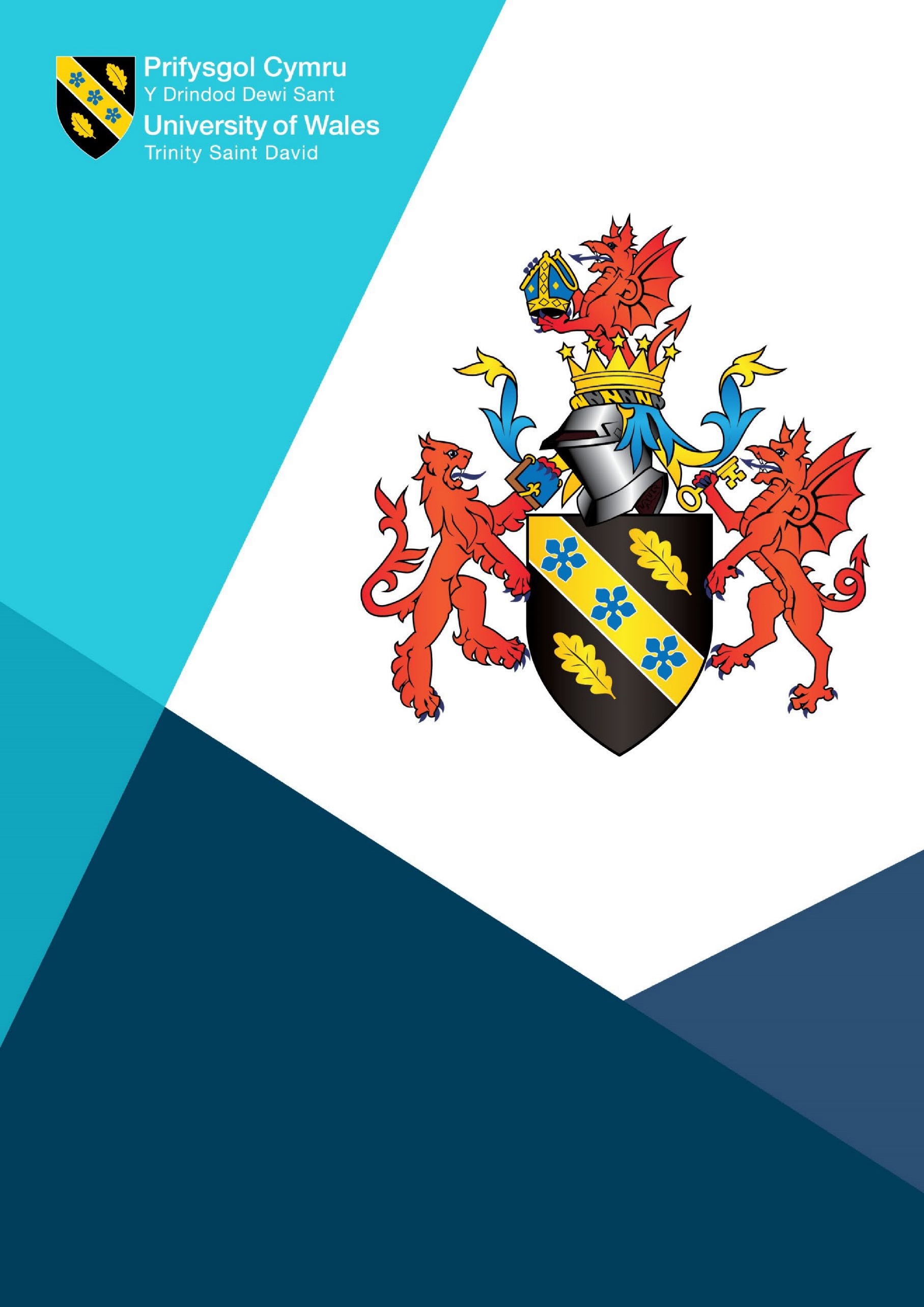 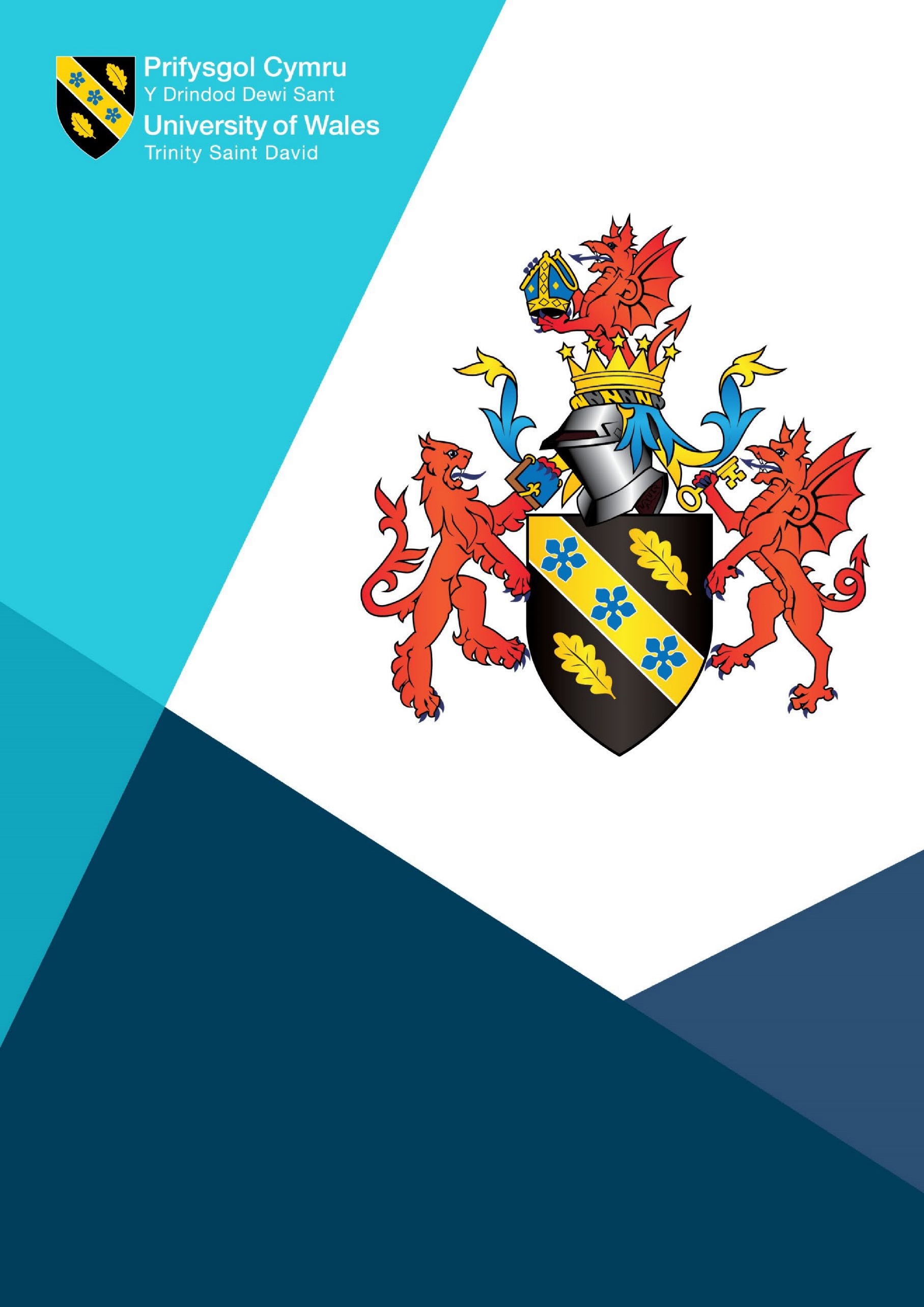 Campws Abertawe ............... 21 Campws Llambed .......... 18 Campws Caerfyrddin ........... 44 Amcanion a Thargedau BAP .................... 49 Cynllun Gweithredu .................... 49 Cysylltiadau Allweddol ................................... Error! Bookmark not defined. 	Rheoli ac Adrodd ................................... 49 Arolygu, Monitro a Rheoli Data ......................... 50 Rheoli cynefinoedd a rhywogaethau ............................. 50 Ymgysylltu, Codi Ymwybyddiaeth ac Addysg ......................... 52Cyflwyniad Cynlluniau Gweithredu Bioamrywiaeth Mae'r WWF yn diffinio bioamrywiaeth yn y modd hwn: "yr amrywiaeth o anifeiliaid, planhigion, ffyngau a micro-organebau sy'n ffurfio'r byd naturiol. Mae pob rhywogaeth ac organeb yn cydweithio mewn ecosystemau i gynnal cydbwysedd a chefnogi bywyd". Mae bioamrywiaeth yn darparu gwasanaethau hanfodol sydd eu hangen i oroesi, gan gynnwys lliniaru llifogydd, darparu dŵr glân ac awyr, peillio cnydau a chynhyrchu adnoddau naturiol megis glo a phren. Nid yw gwerth cynhenid bioamrywiaeth wedi'i gyfyngu i ddolydd ffrwythlon na choedwigoedd glaw, ond mae'n ymestyn i erddi cefn, hen chwareli, topiau to ffatri a bron unrhyw le arall. Mae hyrwyddo a diogelu bioamrywiaeth yn parhau i fod o'r pwys mwyaf gan ei fod dan fygythiad domestig a rhyngwladol. Gweithgareddau anthropogenig sy'n bennaf gyfrifol am ddirywiad eang mewn bioamrywiaeth. Newidiadau defnydd tir, arferion rheoli amaethyddol a choetir, llygredd dŵr ac awyr a dwysáu datblygiad yw rhai o'r ffyrdd yr ydym wedi effeithio'n negyddol ar fioamrywiaeth fyd-eang.  Cefndir a Gofynion Cyfreithiol Ymatebodd y DU i golli bioamrywiaeth fyd-eang yn barhaus trwy gyhoeddi Cynllun Gweithredu Bioamrywiaeth y DU yn 1994. Mae'n nodi rhaglen i warchod bioamrywiaeth y DU drwy greu cyfres o gynlluniau gweithredu i helpu cynefinoedd a rhywogaethau blaenoriaeth. Nodwyd rhestr o gynefinoedd a rhywogaethau o brif bwysigrwydd yng Nghymru o dan Adran 42 o Ddeddf yr Amgylchedd Naturiol a Chymunedau Gwledig (NERC) 2006.Yn 2015, cyhoeddodd Llywodraeth Cymru Gynllun Adfer Natur Cymru. Nododd hyn sut y byddai Cymru yn cyflawni ymrwymiadau sy'n ofynnol gan Gonfensiwn y Cenhedloedd Unedig ar Amrywiaeth Fiolegol a Strategaeth Bioamrywiaeth yr UE, a oedd â'r nod o atal y dirywiad bioamrywiaeth erbyn 2020. Yn fwy diweddar cyflwynwyd Deddf yr Amgylchedd (Cymru) 2016. Roedd y Ddeddf hon yn adolygu ac yn diweddaru Adran 42 o NERC ac yn gosod dyletswydd ar gyrff cyhoeddus yng Nghymru i 'geisio cynnal a gwella bioamrywiaeth'. Drwy'r Cynllun Dyletswydd Bioamrywiaeth ac Eco-Systemau.  Mae Bil yr Amgylchedd 2020, Rhan 6: Natur a Bioamrywiaeth yn gwneud diwygiadau i Adran 40 o NERC. Mae'n gosod gofyniad penodol ar gyrff cyhoeddus i asesu sut y gallant weithredu i wella a gwarchod bioamrywiaeth, ac wedyn cymryd y camau hyn. Cynllun Gweithredu Bioamrywiaeth Y Drindod Dewi Sant: Cwmpas a Nodau Ym Mhrifysgol Cymru Y Drindod Dewi Sant, rydym yn deall effaith amgylcheddol ein gweithgareddau ac yn anelu at fynd i'r afael â lliniaru unrhyw effeithiau negyddol a chyflawni elw net bioamrywiaeth. O'r herwydd, rydym wedi gweithredu ein Cynllun Gweithredu Bioamrywiaeth ac Eco-Systemau 2022 – 2025. Mae'r Cynllun hefyd yn ceisio cyflawni gofynion Deddf yr Amgylchedd (Cymru) 2016, Rhan 6 Bil yr Amgylchedd 2020 a gweithio tuag at nod 'Cymru Gydnerth ' a osodwyd yn Neddf Llesiant Cenedlaethau'r Dyfodol (Cymru) 2015. Mae'r cynllun hwn a'r System Rheoli Amgylcheddol ar waith i'n helpu i gyflawni hyn. Mae cwmpas y dogfennau hyn yn cwmpasu holl gampysau Cymru Y Drindod Dewi Sant; yn Abertawe, Llambed, Caerdydd a Chaerfyrddin.  Rydym wedi ymrwymo nid yn unig i gynyddu gwerth ecolegol cynefinoedd sydd eisoes yn bresennol ar ein campysau, gan gadw eu gwerth swyddogaethol, ond hefyd i gynyddu faint o fannau gwyrdd sy'n bresennol ar y campws. Ar wahân i welliannau amgylcheddol, gobeithiwn y bydd gweithredoedd ein BAP yn darparu buddion corfforol a meddyliol cadarnhaol i'n staff a'n myfyrwyr.   Mae'r Cynllun Gweithredu Bioamrywiaeth hwn yn ddogfen fyw, weithredol a bydd yn cael ei adolygu o leiaf bob pedair blynedd. Nid yw'r BAP yn canolbwyntio ar gynefinoedd penodol neu gynlluniau gweithredu rhywogaethau, ond yn hytrach mae'n canolbwyntio ar bedwar nod ehangach, sydd yn ei dro yn cwmpasu cynlluniau penodol. Mae'r nodau'n cynnwys: Rheoli ac Adrodd Arolwg, Monitro a Rheoli Data Rheoli cynefinoedd a rhywogaethau Ymgysylltu, Codi Ymwybyddiaeth ac Addysg Mae camau penodol a gynlluniwyd i gyflawni'r nodau hyn wedi'u hamlinellu yn adran Cynllun Gweithredu'r ddogfen hon, ynghyd ag amserlenni i’w cwblhau a'u cyswllt arweiniol.  Bioamrywiaeth ar Gampysau a Chynlluniau Bioamrywiaeth y Cyngor Lleol Mae Prifysgol Cymru Y Drindod Dewi Sant eisoes yn ceisio gwella ein perfformiad amgylcheddol ym meysydd gwastraff, ynni a thrafnidiaeth drwy ein System Rheoli Amgylcheddol. Rydym yn ymestyn ein gwelliannau i enillion bioamrywiaeth trwy ein BAP. Bydd hyn yn darparu gwelliannau amgylcheddol ffisegol clir, ond hefyd llawer mwy o fanteision. Yn ôl y Gymdeithas Amgylcheddol ar gyfer Prifysgolion a Cholegau, gall prifysgolion sydd ag agenda bioamrywiaeth weithredol ddisgwyl gweld: Gwell enw da a delwedd werdd Potensial i ddatblygu partneriaethau rhwng staff a myfyrwyrCyfleoedd ar gyfer addysg a gwyrddio’r cwricwlwm Cyfraniad y campws at fyw'n iach a lles Gwell cyfleoedd gwirfoddoli i fyfyrwyr Mwy o gefnogaeth gan awdurdodau lleol ar gyfer cynllunio a datblygu newydd  Arbedion cost ym maes cynnal a chadw  Cydymffurfiaeth ddeddfwriaethol Manteision ehangach o ran llifogydd a lleihau carbon Mae'r Brifysgol yn unigryw gan fod pob lleoliad campws yn wahanol i'r lleill; mae hyn yn cynnig llawer o gyfleoedd i ddilyn amrywiaeth o fentrau ledled Cymru heb gael eu cyfyngu gan un tirlun.  Mae'r Brifysgol wedi'i lleoli ar bum campws, yn amrywio o safleoedd canol y ddinas i leoliadau gwledig. Mae cwmpas y Cynllun Gweithredu Bioamrywiaeth hwn yn cwmpasu ein tri champws yng Nghymru. Ar draws y lleoliadau hyn, mae tua 11,000 o fyfyrwyr yn mynychu'r Brifysgol ac mae'n cyflogi mwy na 2000 o aelodau staff. Mae campws Abertawe mewn lleoliad trefol ac mae'n gymharol wael o safbwynt cadwraeth, gan ei fod yn cynnwys mosaig o adeiladau a thir moel â glaswelltiroedd amwynder rheolaeth uchel rhyngddynt, gwelyau llwyni trin a gyflwynwyd a phlanhigion lluosflwydd dros dro a choed unigol. Mae hyn yn amlygu'r posibilrwydd o gael cyfleoedd gwella sylweddol. Gan fod campws IQ y Glannau wedi'i leoli mewn lleoliad arfordirol agored, yn y gorffennol bu’n anodd sefydlu a chefnogi twf rhywogaethau planhigion. O'r herwydd, dylid dewis planhigion caled sy'n addas ar gyfer amgylcheddau arfordirol i'w plannu.  Mae campysau Llambed a Chaerfyrddin yn cynnig rhagor o gyfle i wella bioamrywiaeth na champws Abertawe, gan fod ganddynt amrywiaeth gyfoethocach o gynefinoedd. Mae'r naill a’r llall yn cynnwys ardaloedd mawr o laswelltir amwynder yn ogystal â glaswelltir gwael wedi’i led wella. Mae campws Llambed o bwysigrwydd cadwraethol yn benodol oherwydd aber Afon Teifi sy'n  llifo trwy'r ardal sy'n Ardal Cadwraeth Arbennig (SAC) ddynodedig ac sy’n Safle o Ddiddordeb Gwyddonol Arbennig (SoDdGA) Gan fod yn rhaid cymryd gofal penodol gydag unrhyw ddatblygiadau bioamrywiaeth, gan sicrhau na chyflwynir unrhyw rywogaethau ymledol ac nad yw'r safle'n cael ei ddifrodi. Mae'r ACA wedi'i ddynodi oherwydd ei lystyfiant sy'n dod i'r amlwg sy'n aml yn cael ei orchuddio gan isrywogaeth penicillatus Crafanc-y-frân y nant Ranunculus penicillatus . {0>Penicillatus; a rhywogaethau a warchodir sydd i'w cael yn y cynefin hwn sy'n cynnwys Gobio Cottus Bawd y melinydd, Lamprai’r afon Lampetra fluviatilis,  Lamprai’r nant Lampetra planeri, Lamprai’r môr Petromyzon marinus, Eog yr Iwerydd Salar Salmo, Dyfrgi Lutra lutra a Llyriad-y-dŵr arnofol Luroniwm natans. Mae ein campws yn Llambed wedi cyflwyno cychod gwenyn  ym mis Hydref 2021, i wella peillio naturiol a helpu i warchod rhywogaethau gwenyn. Cynllun Gweithredu Bioamrywiaeth Sir Gaerfyrddin Mae BAP Sir Gaerfyrddin yn canolbwyntio ar y camau gweithredu sydd eu hangen i gyflawni'r amcanion ar gyfer cynefinoedd a rhywogaethau o bwysigrwydd pennaf fel y’u nodir yn Adran 42 Deddf Cefn Gwlad a Hawliau Tramwy 2000. Mae angen gwarchod y cynefinoedd a'r rhywogaethau hyn ac maent yn rhan o'r hyn sy'n gwneud Sir Gaerfyrddin yn arbennig ac yn unigryw.   Mae Cynllun Gweithredu Bioamrywiaeth Sir Gaerfyrddin yn canolbwyntio ar naw grŵp o gynefinoedd. Dyma'r rhain, Woodland, Cynefinoedd yr Ucheldir, Dŵr Croyw, Gwlyptiroedd, Tir Fferm, Glaswelltir Iseldir a Gweundir, Maes Brown/Trefol, Cynefinoedd a rhywogaethau Arfordirol a Morol. Mae rhywogaethau wedi'u grwpio â chynefinoedd, fodd bynnag, mae nifer o rywogaethau yn cael eu cefnogi gyda chynlluniau gweithredu unigol er mwyn rheoli'r cynefin yn gadarnhaol neu gysylltu ac ehangu lle bo modd, wedyn; adar y to, llygod y dŵr, ystlumod, draenog, dwrgwn, pathew, gwiwer goch, gloÿnnod byw brith y gors a brithbin brown, gludlys amryliw, penigan y porfeydd, tylluan ysgubor (blaenoriaeth leol), ysgyfarnog, ychydig o fodrwyau ac amffibiaid ac ymlusgiaid.   Ystyrir Cynllun Gweithredu Bioamrywiaeth Sir Gaerfyrddin a'u cynefinoedd blaenoriaeth drwy gydol datblygiad ein Cynllun Gweithredu Bioamrywiaeth.   Cynllun Gweithredu Bioamrywiaeth Lleol Ceredigion Datblygwyd LBAP Ceredigion gyda Phartneriaeth Bioamrywiaeth Ceredigion ac fe'i cefnogir gan Gefn GwladCyngor Cymru Mae'r Cynllun yn darparu'r fframwaith ar gyfer gweithredu bioamrywiaeth leol gyda'r nod o gyfrannu at gyflawni targedau cenedlaethol ar gyfer cynefinoedd a rhywogaethau allweddol. Mae'r rhywogaethau a'r cynefinoedd sydd wedi'u cynnwys yn y cynllun yn cynnwys Rhywogaethau â Blaenoriaeth y DU (y rhai a ddiffinnir yn fyd-eang neu sy'n dirywio yn y DU) a Rhywogaethau o Bryder Cadwraeth (a ddiffinnir yn un sy’n bodloni un neu ragor o'r pedwar maen prawf a nodir yn Adroddiad Grŵp Llywio'r DU 1995).Lluniwyd Cynlluniau Gweithredu Cynefin a Rhywogaethau yn rhan o'r LBAP, gan sefydlu targedau cadwraeth ar gyfer gweithredu cadwraeth, statws presennol y rhywogaeth/cynefin a 'phartner arweiniol' i weithredu ac adolygu. Mae'r Cynlluniau Gweithredu ar Gynefinoedd yn cynnwys coed llwch cymysg ucheldir, coedwigoedd derw ucheldir, coetir gwlyb  ac ymylon ymyl y ffordd. Mae'r Cynlluniau Gweithredu Rhywogaethau yn cwmpasu Lyrurus tetrix grugiar ddu Lyrurus tetrix, ysgyfarnog Lepus europeaus, marchwellt Elymus repens  a phicwn corniog Asilus crabroniformis.  Ystyrir Cynllun Gweithredu Bioamrywiaeth Lleol Ceredigion drwy gydol y gwaith o ddatblygu ein Cynllun Gweithredu Bioamrywiaeth.   Strategaeth a Chynllun Gweithredu Bioamrywiaeth Lleol Abertawe Mae LBAP Cyngor Abertawe yn amlinellu'r camau strategol sydd eu hangen i warchod cynefinoedd a rhywogaethau â blaenoriaeth a bioamrywiaeth ehangach. Ei nod yw diogelu, rheoli, gwella a hyrwyddo amgylchedd naturiol a harddwch naturiol rhagorol Abertawe. Mae'r Cynllun yn cynnwys 15 o amcanion strategol dros bum thema allweddol: Deall yr amgylchedd naturiol – ArchwilioDiogelu a diogelu'r amgylchedd naturiol – Cynlluniau, polisïau a deddfwriaethRheoli a gwella'r amgylchedd naturiol  Deall a gwerthfawrogi'r amgylchedd naturiol – codi ymwybyddiaeth a chynnwys y gymuned Dod o hyd i'r adnoddau  Ystyrir Strategaeth a Chynllun Gweithredu Bioamrywiaeth Lleol Abertawe drwy gydol y broses o ddatblygu ein Cynllun Gweithredu Bioamrywiaeth.   Cynefinoedd a Rhywogaethau o Bwysigrwydd Cadwraeth Datblygwyd y tablau isod drwy Arolwg Cynefin Cam 1 a gynhaliwyd ym mhob un o'r tri champws ym mis Medi 2021. Mae'r cynefinoedd wedi'u cynnwys os ydynt yn Adran 7 o gynefinoedd Deddf yr Amgylchedd a rhywogaethau o bryder cadwraeth penodol yng Nghymru, neu os ydynt yn darparu gwasanaethau ecosystem pwysig. Mae adran 7 yn disodli adran 42 o Ddeddf NERC. Ar hyn o bryd nid oes gennym restrau cyflawn o'r holl blanhigion ac anifeiliaid sy'n defnyddio'r campws. Mae cyfleoedd ar gyfer cynyddu gwybodaeth yn parhau, a byddant yn cael eu cynnal. Cynhelir arolygon presenoldeb/absenoldeb sy'n benodol i rywogaethau pan fydd tymor arolwg ecolegol 2022 yn cychwyn. Bydd hyn yn caniatáu cofnodi rhywogaethau o bwysigrwydd cadwraeth ar bob campws, gyda thargedau cadwraeth dilynol sydd wedi'u pennu.  Mae'r wybodaeth yn y tablau isod yn amlygu blaenoriaethau bioamrywiaeth cyfredol a bydd yn cael ei diweddaru wrth i wybodaeth newydd ddod i’r fei, gan ganiatáu i'r rheolwyr wella ymhellach. Gellir dal i gynnal arferion rheoli da gyda dim ond gwybodaeth ragarweiniol, gan gynnwys lleihau defnydd plaladdwyr / chwynladdwyr, lleihau amlder torri glaswellt, caniatáu  blodau gwyllt i hadu a rheoli rhywogaethau ymledol. Cafwyd data ar gyfer cynefinoedd pwysigrwydd cadwraeth o arolygon Cynefin Cam 1 o bob safle. Cafwyd data ar gyfer rhywogaethau o bwysigrwydd cadwraeth campws Abertawe o  Ganolfan Cofnodion Bioamrywiaeth De-ddwyrain Cymru (SEWBReC). Cafwyd data ar gyfer campysau Llanbedr Pont Steffan a Chaerfyrddin o Ganolfan Gwybodaeth Bioamrywiaeth Gorllewin Cymru (WWBIC) Campws Abertawe Tabl 1. Cynefinoedd o bwysigrwydd cadwraeth ar gampws Y Drindod Dewi Sant Abertawe 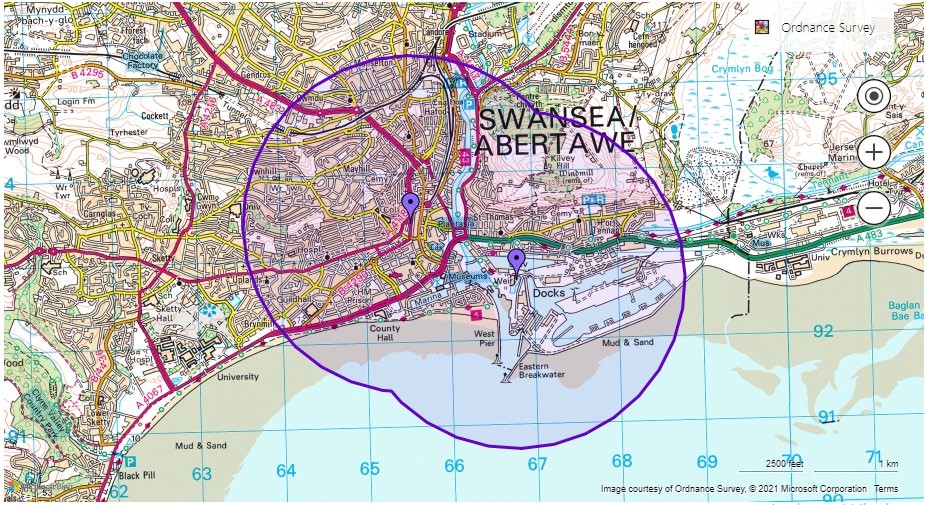 Table 2. Rhywogaethau S7 a gofnodwyd o fewn 2km i gampws Abertawe Y Drindod Dewi Sant (yr ardal chwilio a amlygwyd uchod) Ychwanegir tabl sy'n rhestru'r rhywogaethau o bwysigrwydd cadwraeth yn benodol ar gampws Y Drindod Dewi Sant Abertawe at y BAP hwn ar ôl llenwi arolygon ecolegol penodol i rywogaethau yn nhymor ecoleg 2022. Campws Llambed Tabl 3. Cynefinoedd o bwysigrwydd cadwraeth ar gampws Y Drindod Dewi Sant Llambed 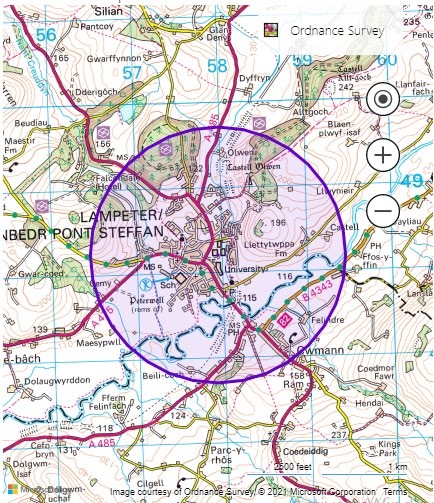 Tabl 4. Rhywogaethau blaenoriaeth S7 a gofnodwyd o fewn 2km i Gampws Llambed Y Drindod Dewi Sant (yr ardal chwilio wedi’i hamlygu uchod) Bydd tabl sy'n rhestru'r rhywogaethau o bwysigrwydd cadwraeth yn benodol ar gampws Llambed Y Drindod Dewi Sant yn cael ei ychwanegu at y BAP hwn ar ôl cwblhau arolygon ecolegol penodol i rywogaethau yn nhymor ecoleg 2022. Campws Caerfyrddin Tabl 5. Cynefinoedd o bwysigrwydd cadwraeth ar Gampws Caerfyrddin Y Drindod Dewi Sant 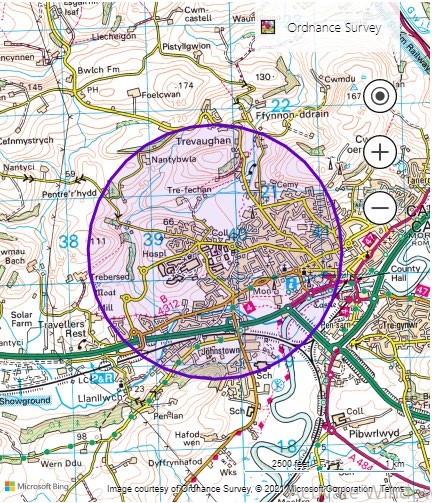 Tabl 6. Rhywogaethau blaenoriaeth S7 a gofnodwyd o fewn 2km i Gampws Caerfyrddin Y Drindod Dewi Sant (yr ardal chwilio wedi’i hamlygu uchod) Ychwanegir tabl sy'n rhestru'r rhywogaethau o bwysigrwydd cadwraeth yn benodol ar Gampws Caerfyrddin Y Drindod Dewi Sant at y BAP hwn ar ôl cwblhau arolygon ecolegol penodol i rywogaethau yn nhymor ecoleg 2022. Cynllun Gweithredu Bioamrywiaeth, Amcanion a Thargedau Rheoli ac Adrodd Sicrhau dull strwythuredig, system rheoli aml-randdeiliad Sicrhau cynnydd / materion BAP a adroddir ar y campws Gweithredu Grŵp Llywio Bioamrywiaeth   Creu ap rhyngweithiol / tudalen fewnrwyd ar gyfer BAP Arolwg, Monitro a Rheoli Data Cytuno ar raglen o gasglu data ac arolygon i fonitro tueddiadau/cynnydd Arolygon dylunio a chomisiwn (gan gynnwys arolygon rhywogaethau gwarchodedig) Ysgwyddo cyfrifiadau metrig bioamrywiaeth Rheoli cynefinoedd a rhywogaethau Cynnal a gwella bioamrywiaeth presennol y campws  Gwella cysylltedd cynefinoedd/mannau gwyrdd a llwyd ar y campws Sefydlu ardaloedd cynefin newydd a chyflwyno rhywogaethau brodorol, pan fo'n briodol   Sicrhau bod gweithgareddau a datblygiadau’r Drindod Dewi Sant yn arwain at enillion net cyffredinol o ran bioamrywiaethYmgysylltu, Codi Ymwybyddiaeth ac Addysg  Archwilio posibilrwydd (ail)gyflwyno clybiau garddio/rhandiroedd Archwilio posibilrwydd o ddefnyddio datblygiad BAP yn adnodd addysgu Sicrhau ymgysylltiad â staff, myfyrwyr a'r gymuned leol Codi ymwybyddiaeth o rôl Y Drindod Dewi Sant wrth wella bioamrywiaeth V. 	Defnyddio bioamrywiaeth i hyrwyddo byw'n iach a lles  Cynllun Gweithredu Rheoli ac Adrodd Arolwg, Monitro a Rheoli Data Rheoli Cynefinoedd a Rhywogaethau  3: Rheoli Cynefinoedd a Rhywogaethau Amcan 3.1: Cynnal a gwella bioamrywiaeth presennol y campws Amcan 3.2: Gwella cysylltedd cynefin/cyfuno mannau gwyrdd a llwyd ar y campws  Amcan 3.3: Sefydlu ardaloedd newydd o gynefin a chyflwyno rhywogaethau brodorol, lle bo hynny'n briodol   Ymgysylltu, Codi Ymwybyddiaeth ac Addysg Atodiad B i Adroddiad Dyletswydd Interim S6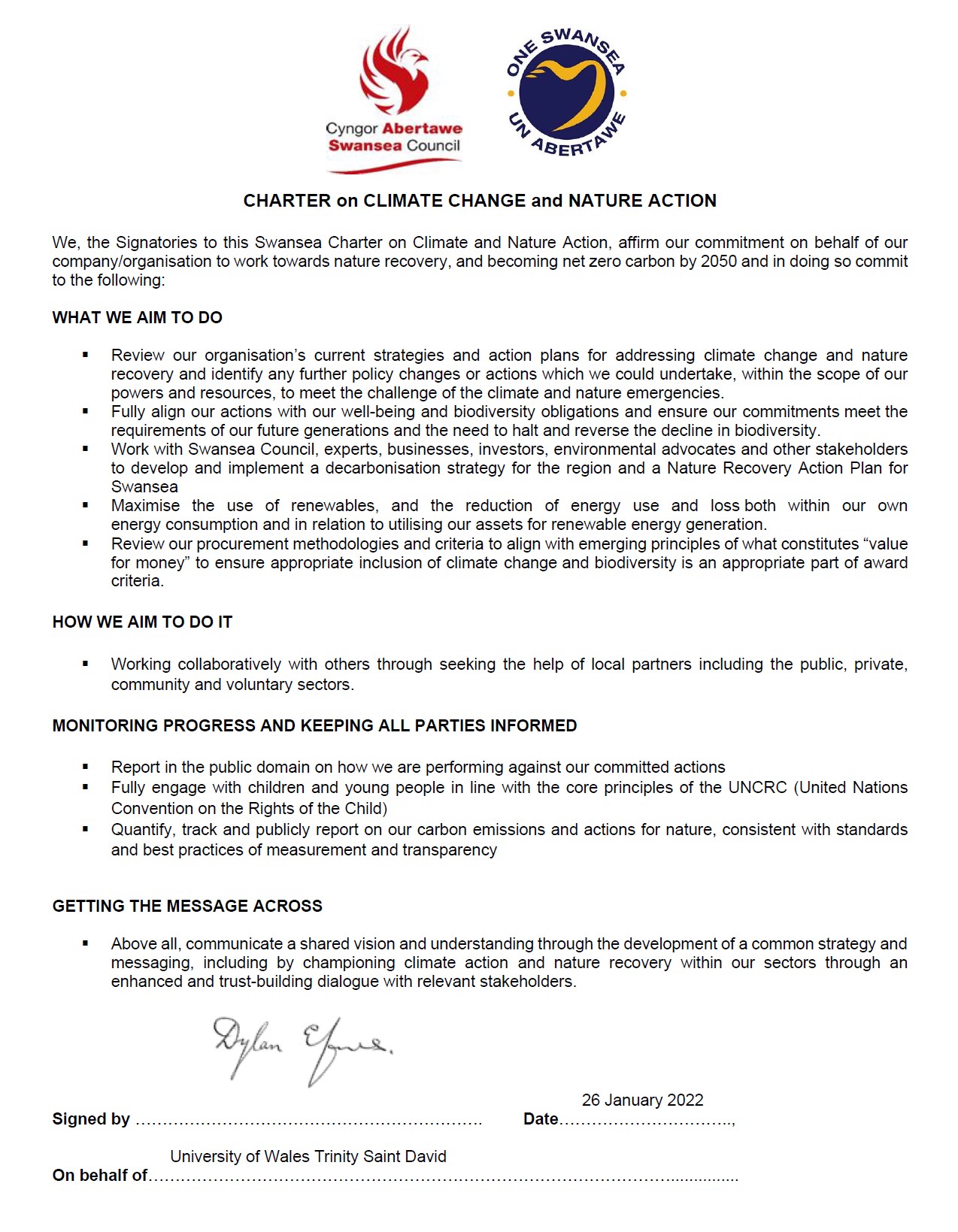  	Atodiad C i Adroddiad Dyletswydd Adran 6 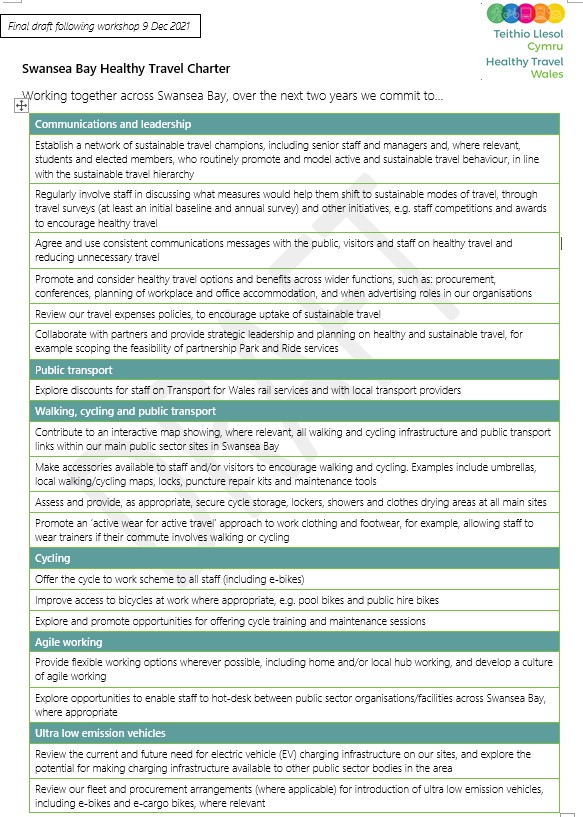 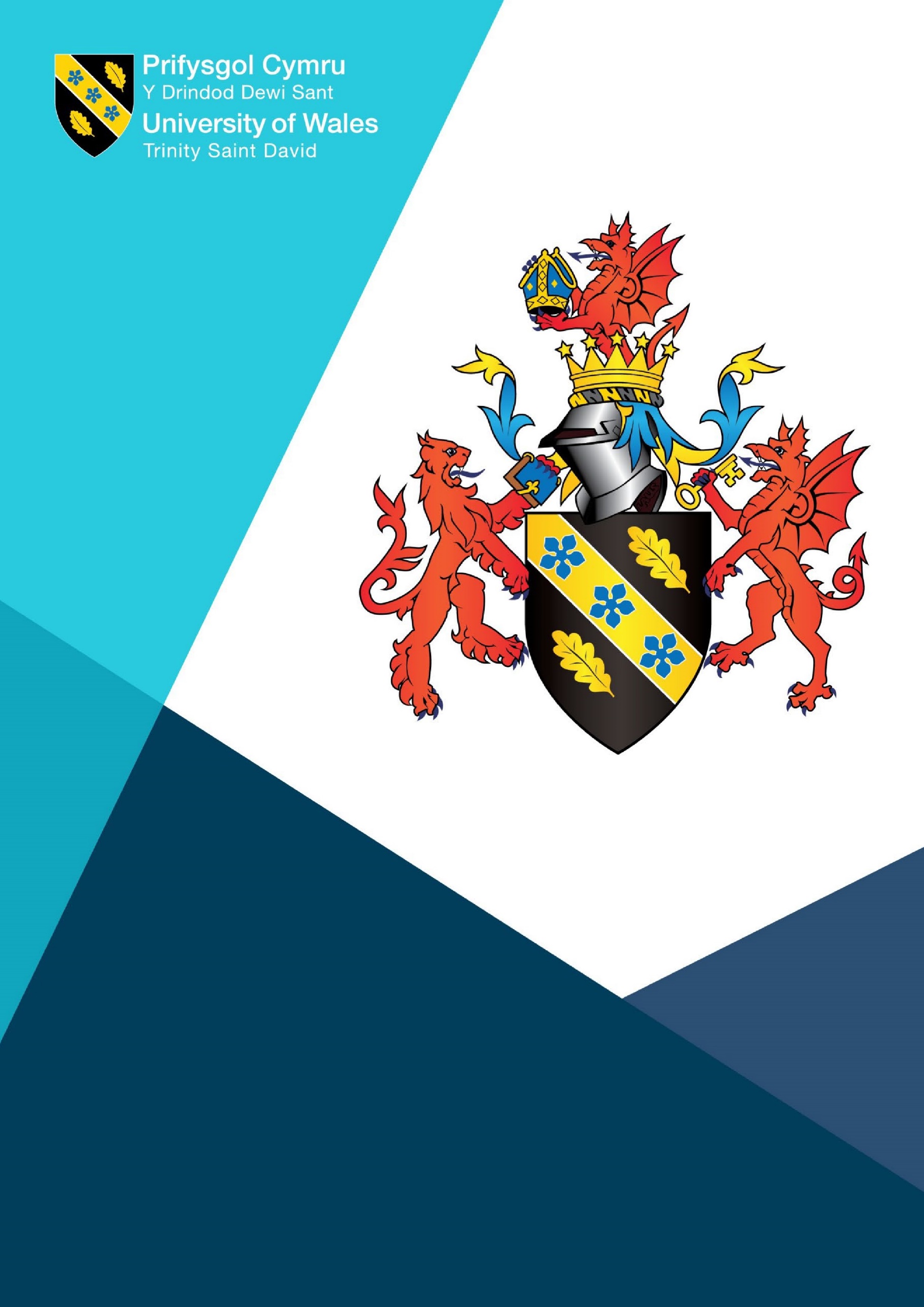 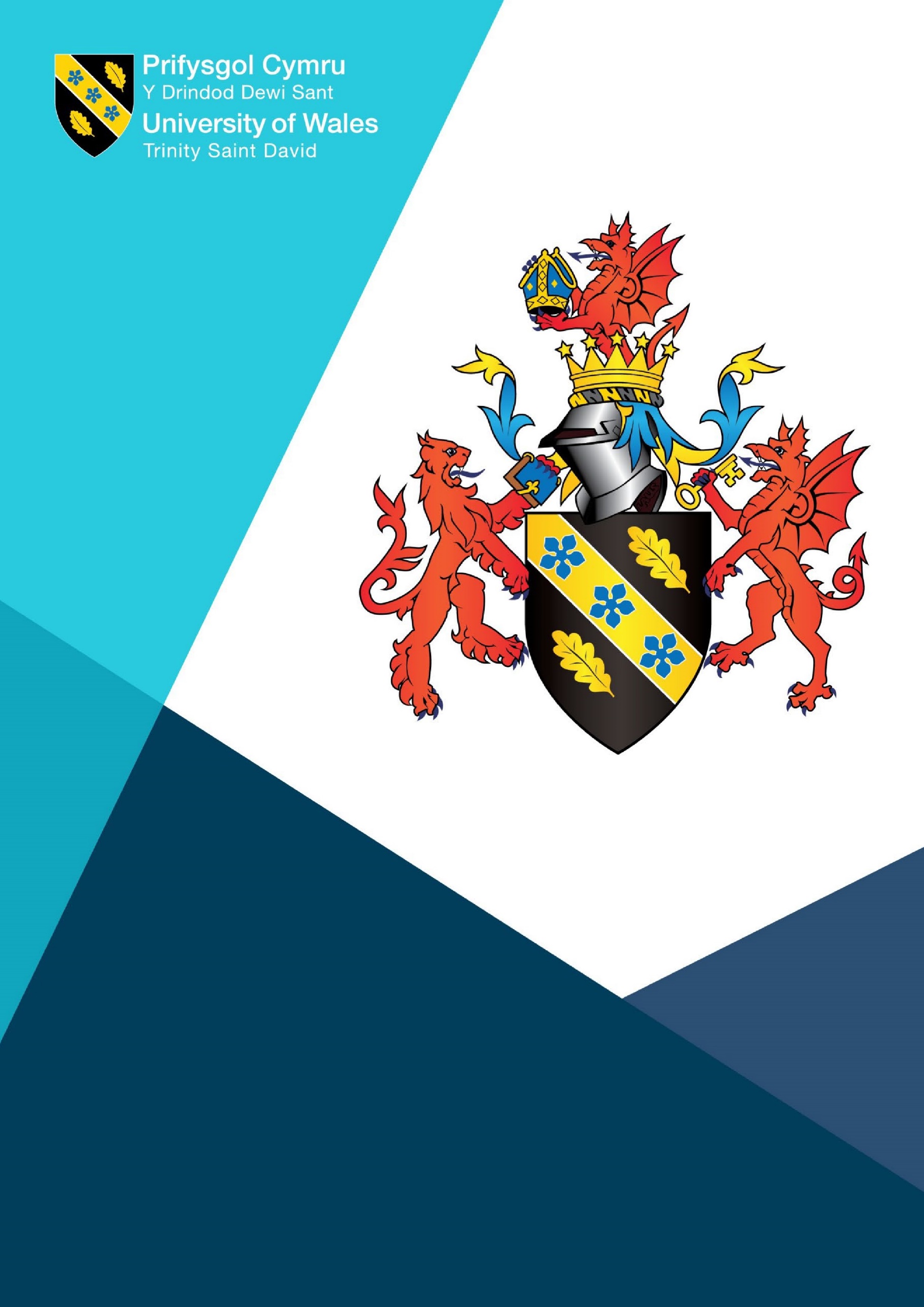 Atodiad D I Adroddiad Dyletswydd Adran 6 Prifysgol Cymru Y Drindod Dewi SantCynllun Rheoli Dŵr 2022-23 1. Cyflwyniad Mae'r brifysgol yn nodi bod dŵr yn flaenoriaeth allweddol yn ei Chynllun Cynaliadwyedd, yn unol â Nodau Datblygu Cynaliadwy'r Cenhedloedd Unedig. Mae gan y Brifysgol ddyletswydd i sicrhau nad yw ei defnydd o adnoddau dŵr na’r rhai y mae’n eu rhyddhau yn cael effaith negyddol ar gymuned yr amgylchedd na chenedlaethau'r dyfodol. Gall prinder dŵr fod yn ffactor pwysig sy'n effeithio ar gymdeithas wrth symud ymlaen felly, yn gorff mawr, mae angen i ni sicrhau ein bod yn gweithredu i liniaru ein heffaith bosibl. 2. Pwrpas Sicrhau bod y Brifysgol yn cydymffurfio'n statudol â'r holl ofynion deddfwriaethol ynghylch dŵr. Mae gennym ddyletswydd statudol i sicrhau nad yw ein defnydd o adnoddau dŵr yn cael effaith negyddol ar yr amgylchedd na chenedlaethau'r dyfodol yn unol â Deddf Amgylchedd Cymru 2016. Mae angen i ni sicrhau ein bod yn edrych i wella ein lliniaru llifogydd a dal dŵr glaw i wella ailwefru dŵr daear a gwella cyfnodau llif y tir brig i sicrhau y caiff llai o gapasiti ei lwytho ar seilwaith yr awdurdodau lleol. 3. Amcanion Amcanion cyffredinol y cynllun rheoli dŵr yw: Lleihau'r defnydd cyffredinol o ddŵr i lai na 3.5m3 fesul myfyriwr ac aelod o staff CALl. Datblygu gwaelodlin defnydd dŵr amaethyddol a thirLleihau'r defnydd trwy adnabod a dileu gollyngiadauDatblygu systemau casglu dŵr glaw ac ail-lenwi dŵr daear i leihau llwytho seilwaith. Gwella effeithlonrwydd dŵr trwy ddefnyddio technolegCydymffurfio â'r holl ddeddfwriaeth berthnasol Datblygu a chynnal system is-fesurydd4. Cwmpas Mae'r cynllun hwn yn berthnasol i bob aelod o staff, myfyrwyr a chontractwyr sy'n gweithio o fewn gallu'r Brifysgol. Bydd yr amcanion yn cael eu cyflawni drwy weithredu'r tasgau yn y cynllun gweithredu. 5. Monitro Mae'r defnydd o ddŵr yn cael ei fesur trwy brif fesuryddion sy'n dod i mewn yn y campysau a'r ystâd ar wahân. Mae’r tîm cynaliadwyedd yn monitro’r data dŵr ac mae’r rhain i'w hadolygu'n flynyddol i sicrhau y nodir defnydd annormal.  Mae'r gwaelodlinau defnydd dŵr wedi'u gosod yn unol â ffurfio corff y brifysgol yn y flwyddyn academaidd 2012/13. Cyfanswm y llinell sylfaen defnydd yw 49611m3 a llinell sylfaen cyfradd defnydd unigol myfyrwyr a staff CALl yw 5.46m3.   Bydd mabwysiadu system isfesuryddion ar draws yr ystâd yn caniatáu sefydlu gwerthoedd gwaelodlin pellach ar lefel adrannol ac adeiladu. Caniatáu ar gyfer datblygu targedau CAMPUS ar y lefel hon gan sicrhau ein bod yn canolbwyntio gostyngiadau ar yr ôl-ddyledion lleiaf effeithlon yn y busnes. 6. Rolau a Chyfrifoldebau. 7. Cysylltiadau â pholisïau / gweithdrefnau eraill Strategaeth Cynaliadwyedd Cynllun Rheoli Carbon Cynllun Rheoli Tiroedd 8. Rheoli fersiynau dogfen Statws Polisi Cyfredol: Nid Polisi A yw'r polisi yn berthnasol i: HEDyddiad effeithiol o: 30/06/2022 Dyddiad adolygu polisi: 30/06/2023 I'w gyhoeddi: ar wefan Prifysgol Cymru Y Drindod Dewi SantAtodiad A i Gynllun Rheoli Dŵr: Cynllun Gweithredu Rheoli Dŵr 2022 - 2023 Lleoliad y ddogfen: https://uwtsd.ac.uk/sustainability/sustainability-strategies-and-policies/Tudalen 4 o 68Lleoliad y ddogfen: https://uwtsd.ac.uk/sustainability/sustainability-strategies-and-policies/Tudalen 5 o 686 CYNNWYS CYNNWYS.......................................................................................................................................... 1 Cyflwyniad .......... ............... 2 Pwrpas ..................... 2 Cwmpas............... 2 Cynllun .......... ............... 2 Monitro ......................... 4 Cysylltiadau â pholisïau / gweithdrefnau eraill .......... ......................... 4 (I ddiweddaru'r dudalen hon, cliciwch ar y dde dros y tabl uchod a dewis maes diweddaru, diweddaru rhifau tudalennau yn unig.  Dilëwch y testun hwn cyn cyflwyno). 1. Cyflwyniad Mae Prifysgol Cymru Y Drindod Dewi Sant yn cydnabod nid yn unig ei chyfrifoldeb i ddarparu bwyd iach a chynaliadwy i'w chwsmeriaid, ond hefyd i sicrhau ei bod yn cynnal ei gweithgareddau caffael mewn modd amgylcheddol, moesegol a chymdeithasol gyfrifol, gan ddylanwadu ar gynhyrchu a defnyddio bwyd cynaliadwy ledled yr ardal ehangach. Pan fo'n briodol, mae'r Drindod Dewi Sant yn ymdrechu i gefnogi busnesau lleol i gyrchu a phrynu ei gynhyrchion a'i gwasanaethau, wrth weithio gyda'i chyflenwyr i leihau effeithiau amgylcheddol a chymdeithasol negyddol y cynhyrchion a'r gwasanaethau y maent yn eu darparu. 2. Diben Datblygwyd y Cynllun Bwyd Cynaliadwy hwn i leihau effaith amgylcheddol negyddol gwasanaethau arlwyo yn Y Drindod Dewi Sant drwy gamau ymroddedig a sefydlwyd gan adran Arlwyo'r Brifysgol. Mae'r Cynllun yn berthnasol i fannau arlwyo'r Brifysgol ar  gampysau Abertawe, Caerfyrddin a Llanbedr Pont Steffan.  3. Cwmpas Cwmpas y Cynllun yw: Darparu  gwasanaeth arlwyo a lletygarwch o  ansawdd uchel.Ceisio hyrwyddo a dod o hyd i fwyd a chynnyrch eraill yn lleol ac yn dymhorol er mwyn cefnogi'r economi leol a lleihau effeithiau amgylcheddol. Hyrwyddo'r defnydd o wyau maes a llaeth ffres organig yn unol â'n hymrwymiad i  Farc Arlwyo "Bwyd am Oes" pan fo'n bosibl. Cynhyrchion Ceisio hyrwyddo lles cyfrifol anifeiliaid drwy gaffael anifail Tractor Coch. Lleihau faint o fwydydd o darddiad anifeiliaid (cig, llaeth ac wyau) a wasanaethir, gan fod ffermio da byw yn cael dylanwad sylweddol ar y Newid yn yr Hinsawdd. Hyrwyddo prydau bwyd sy'n llawn ffrwythau, llysiau, ffacbys a chnau. Lle bynnag y bo'n bosibl, gweithio gyda chyflenwyr i sicrhau bod cynhyrchion morol a ddefnyddir yn dod o stociau cynaliadwy fel y gwiriwyd gan y Gymdeithas Cadwraeth Forol. Defnyddio cynhyrchion Masnach Deg lle bo hynny'n briodol, cefnogwch Bythefnos Masnach Deg yn weithredol a chefnogi mentrau Masnach Deg lle bo hynny'n bosibl. Gweithio gyda'n cyflenwyr i wella'r ddarpariaeth o gynnyrch iach a lleihau  effaith amgylcheddol eu cynnyrch a'u danfoniadau. 4. Cynllun 1. Defnyddio cynhwysion lleol sydd ar gael yn dymhorol: Cynllunio bwydlen dymhorol i adlewyrchu bwyd tymhorol. Gweithio gyda chyflenwyr i annog prynu agosrwydd i leihau milltiroedd ffordd. Hyrwyddo a dod o hyd i gynnyrch o Gymru a, lle bo'n bosibl, o Dde-orllewin a Chanolbarth Cymru, wrth sicrhau'r gwerth gorau am arian. Sicrhau bod Mentrau Bach a Chanolig, cyflenwyr lleol a rhanbarthol, yn cael cyfle cyfartal i wneud cais am gytundebau cyflenwi drwy broses dendro grŵp arlwyo CCAUC. Nodwch fwyd o systemau ffermio sy'n lleihau'r niwed i'r amgylchedd: Defnyddio polisïau caffael sy'n adlewyrchu'r defnydd o doriadau cig cost-effeithiol i hyrwyddo lles cyfrifol anifeiliaid. Lleihau nifer y bwydydd o darddiad anifeiliaid (cig, llaeth ac wyau) a weinir, gan fod ffermio da byw yn cael dylanwad sylweddol ar y Newid yn yr Hinsawdd. Hyrwyddo prydau bwyd sy'n llawn ffrwythau, llysiau, ffacbys a chnau, a lle bo hynny'n bosibl, caffael cynhyrchion Tractor Coch. Lleihau'r defnydd o rywogaethau pysgod y nodwyd eu bod y rhai mwyaf "mewn perygl" gan y Gymdeithas Cadwraeth Forol: Mae bwydlenni ar gyfer Digwyddiadau Prifysgol wedi'u cynllunio o amgylch pysgod sydd ar gael mewn dyfroedd lleol. Gweithio gyda chyflenwyr i sicrhau bod cynhyrchion morol a ddefnyddir yn dod o stociau cynaliadwy fel y gwiriwyd gan y Gymdeithas Geidwadol Forol. Defnyddio rhywogaethau amrywiol o bysgod i leihau'r pwysau ar stociau sensitif. Hyrwyddo pysgod yn unig ar restr "pysgod i'w bwyta" y Gymdeithas Cadwraeth Forol. Bydd hyrwyddo pysgod a bwyd môr cynaliadwy yn cael ei gynnal yng ngwasanaethau arlwyo a lletygarwch y Brifysgol. 4. 4. Ffocws Masnach Deg: Nodi cyfleoedd i gynyddu amrywiaeth y brifysgol o gynhyrchion Masnach Deg. Parhau i hyrwyddo Pythefnos Masnach Deg a chyflwyno un ymgyrch y flwyddyn i helpu i hyrwyddo. Cymryd rhan mewn gweithgareddau Masnach Deg. 4. 5. Hyrwyddo Iechyd a Lles: Cyflwyno 'Diwrnod Byw’n Iach'. Defnyddio dulliau coginio sy'n hyrwyddo lleihad halwynau, brasterau, olewau ac ychwanegion artiffisial. Bob amser yn darparu amrywiaeth o ffrwythau, llysiau a saladau. Cyfyngu ar y defnydd o gynhyrchion wedi'u coginio wedi'u hoeri, a phrydau parod. Lleihau'r defnydd o olewau llysiau hydrogenedig ac ychwanegion artiffisial. Hyrwyddo'r defnydd o fara prydau cyflawn, pastas a reis brown a chynnwys mewn bwydlenni. 6. Hyrwyddo mentrau sy'n annog y defnydd o ddŵr tap: Sicrhau bod dŵr tap ar gael ym mhob man arlwyo. Annog a hyrwyddo'r defnydd o lestri yfed y gellir eu hailddefnyddio neu eu hailgylchu ar draws ein campysau a sicrhau bod dŵr tap ar gael am ddim i'r holl fyfyrwyr, staff ac ymwelwyr. Hyrwyddo'r defnydd o ddŵr tap ar gyfer cynadleddau a digwyddiadau. Peidio â defnyddio dŵr potel mewn unrhyw ddigwyddiad yn y Brifysgol. 4.7. Lleihau ac Ailgylchu Gwastraff: Cyflwyno system gompostio gwastraff bwyd i gegin gynhyrchu ganolog. Lleihau'r defnydd o eitemau wedi'u pacio'n unigol e.e. siwgr, cynfennau ac ati. Gweithio'n agos gyda chyflenwyr i leihau faint o ddeunydd pacio a lleihau nifer y danfoniadau bwyd sydd eu hangen. Defnyddio dulliau i fonitro a lleihau gwastraff bwyd, a pharhau i ailgylchu’r olew cegin a ddefnyddir . Pan fo'n bosibl, lleihau'r defnydd o ddŵr ac ynni wrth baratoi bwyd, gweithrediadau a  glanhau. 4. 8. Dyfarniadau arlwyo sy'n gysylltiedig â Chynaliadwyedd: Parhau i gynnal ac ennill achrediadau pellach i safonau amgylcheddol cydnabyddedig  e.e. Marciau Arlwyo "Bwyd am Oes." Mae'r Brifysgol wedi adeiladu ar gyflawniadau cynharach pedwar Nod Arlwyo "Bwyd am Oes" Arian ar  gyfer ei safleoedd arlwyo ar draws campysau Caerfyrddin a Llambed. Gan gynnwys campws Abertawe mae gan y Brifysgol bellach 10 Nod Arian ac un Efydd yn ogystal â Nod Arlwyo Aur ar gyfer "Digwyddiadau" y Brifysgol. 5. Monitro Bydd y Brifysgol yn gosod targedau cynaliadwyedd priodol mewn ymgynghoriad â chymuned y Brifysgol ac yn mesur perfformiad yn ôl targedau y cytunwyd arnynt: Cynhelir arolygon cwsmeriaid yn flynyddol i gael adborth ar fwydlenni, prisiau, ansawdd a dewis. Adolygiad Cynllun Blynyddol, gan gynnwys targedau ac ailasesu, ac adrodd cynnydd ar gyfer yr holl randdeiliaid perthnasol. Hyfforddiant yr holl staff yn yr ardystiadau priodol amrywiol, arferion coginio iach, arferion paratoi bwyd cynaliadwy, a dulliau monitro gwastraff.  6. Cysylltiadau â pholisïau / gweithdrefnau eraill Datganiad Polisi Amgylchedd Cynllun Cynaliadwyedd 2022-25 Polisi Caffael CynaliadwyAwdur(on): Kevin Hodson               Teitl Swydd: Rheolwr Arlwyo a Chynadleddau                                           Kelly Williams              Teitl Swydd: Pennaeth Gweithredol Ystadau a Chyfleusterau Rheoli fersiynau’r ddogfen Dyddiad adolygu: Mawrth 2023 I'w gyhoeddi: ar wefan Y Drindod Dewi Sant / Hwb  Enw GwyddonolEnw Cyffredin Mamaliaid Mamaliaid Chiroptera Ystlumod Erinaceus europaeus Draenog Lutra lutra Dwrgi Meles meles Mochyn daear Mustela nivalis Bronwen Mustela putorius Ffwlbart Myotis daubentoniid Ystlum clustlydan Myotis mystacinus Ystlum barfog Myotis Ystlum heb ei adnabod Nyctalus noctula Ystlum mawr Pipistrellus nathusii Ystlum lleiaf Pipistrellus pipistrellus Ystlum lleiaf Pipistrellus pipistrellus Ystlum lleiaf Pipistrellus pygmaeus Ystlum lleiaf Pipistrellus Ystlum lleiaf Plecotus auratus Yslum hirglust Adar Adar Acanthis cabaret Llinos bengoch fechan Alcedo atthis Glas y dorlan Cettia cetti Telor Cetti Chroicocephalus ridibundus Gwylan benddu Circus aeruginosus Boda’r gwerni Emberiza schoeniclus Bras y cyrs Falco columbarius Cudyll bach Falco peregrinus Hebog tramor Falco tinnunculus Cudyll coch Larus argentatus Gwylan y penwaig Linaria cannabina Llinos Locustella naevia Troellwr bach Milvus milvus Barcud Numenius arquata Gylfinir Passer domesticus Aderyn y to Phalaropus lobatus Llydandroed gyddfgoch Poecile montanus Cwtiad paith Poecile palustris Telor y gwerni Prunella modularis Llwyd y gwrych Pyrrhula pyrrhula Coch y berllan Sturnus vulgaris Drudwy Tringa ochropus Pibydd gwyrdd Turdus iliacus Coch dan adain Turdus philomelos Bronfraith Turdus pilaris Socan eira Tyto alba Tylluan wen Vanellus vanellus Cornchwiglen Ymlusgiaid ac Amffibiaid  Ymlusgiaid ac Amffibiaid  Anguis fragilis Neidr ddefaid Bufo bufo Llyffant dafadenniog Rana temporaria Broga Zootoca vivipara Madfall Infertebratau  Infertebratau  Acronicta psi Bidog llwyd Acronicta rumicis Bidog tafol Agrochola helvola Castan grech Agrochola litura Castan smotyn brown Agrochola lychnidis Castan leiniog Allophyes oxyacanthae Cilgant brych Amphipoea oculea Clustwyfyn llygeidiog Apamea remissa Brithyn llwydolau Arctia caja Teigr yr ardd Boloria euphrosyne Britheg berlog Bombus humilis Cacynen dorchfrown Bombus muscorum Cacynen y mwsogl Bombus ruderarius Cacynen groesgoch Brachylomia viminalis Gwargwlwm bach Caradrina morpheus Gwladwr brith Ceramica pisi Gwyfyn banadl Chiasmia clathrata Seffyr delltog Cirrhia icteritia Melyn penfelyn Cupido minimus Glesyn bach Diarsia rubi Smotyn sgwâr bach Ecliptopera silaceata Ffenics bach Ennomos erosaria Carpiog Medi Ennomos fuscantaria Carpiog tywyll Ennomos quercinaria Carpiog Awst Eucera longicornis Gwenynen hirgorn Helotropha leucostigma Clustwyfyn cilgantog Hepialus humuli Chwimwyfyn rhithiol Hipparchia semele Iâr fach y graig Hoplodrina blanda Llwyd llyfn Hydraecia micacea Gwladwr gwridog Lasiommata megera Gweirlöyn y cloddiau Litoligia literosa Corrach gwridog Lycia hirtaria Rhisglyn brith Malacosoma neustria Gwaswyfyn Melanchra persicariae Gwyfyn dotiog Minoa murinata Dolennwr llwydfelyn Orthonama vittata Brychan lletraws Orthosia gracilis Crynwr llychlyd Rhizedra lutosa Gwelltwyfyn mawr Scotopteryx chenopodiata Rhesen lydan dywyll Spilosoma lubricipeda Ermin gwyn Spilosoma lutea Ermin llwydfelyn Thecla betulae Brithbin brown Tholera decimalis Rhwyll bluog Timandra comae Gwyfyn gwythïen Tyria jacobaeae Teigr y benfelen Watsonalla binaria Bachadain y deri Xanthorhoe ferrugata Brychan deusmotiog tywyll Enw GwyddonolEnw GwyddonolEnw GwyddonolEnw GwyddonolEnw GwyddonolEnw GwyddonolEnw GwyddonolEnw Cyffredin            Enw Cyffredin            Enw Cyffredin            Enw Cyffredin            Enw Cyffredin            Enw Cyffredin            Enw Cyffredin            Enw Cyffredin            Enw Cyffredin            MamaliaidMamaliaidMamaliaidArvicola amphibiusArvicola amphibiusArvicola amphibiusArvicola amphibiusArvicola amphibiusArvicola amphibiusArvicola amphibiusArvicola amphibiusArvicola amphibiusArvicola amphibiusArvicola amphibiusLlygoden y dŵrLlygoden y dŵrLlygoden y dŵrLlygoden y dŵrLlygoden y dŵrLlygoden y dŵrLlygoden y dŵrLlygoden y dŵrLlygoden y dŵrLlygoden y dŵrLlygoden y dŵrLlygoden y dŵrLlygoden y dŵrErinaceus europaeusErinaceus europaeusErinaceus europaeusErinaceus europaeusErinaceus europaeusErinaceus europaeusErinaceus europaeusErinaceus europaeusErinaceus europaeusErinaceus europaeusErinaceus europaeusErinaceus europaeusErinaceus europaeusDraenogDraenogDraenogDraenogDraenogDraenogDraenogDraenogDraenogDraenogDraenogDraenogDraenogDraenogDraenogLepus europaeusLepus europaeusLepus europaeusLepus europaeusLepus europaeusLepus europaeusLepus europaeusLepus europaeusLepus europaeusYsgyfarnogYsgyfarnogYsgyfarnogYsgyfarnogYsgyfarnogLutraDwrgiDwrgiDwrgiDwrgiDwrgiDwrgiDwrgiDwrgiDwrgiMustela putoriusMustela putoriusMustela putoriusMustela putoriusMustela putoriusMustela putoriusMustela putoriusMustela putoriusFfwlbartMyotisMyotisYstlum heb eii adnabodYstlum heb eii adnabodYstlum heb eii adnabodYstlum heb eii adnabodYstlum heb eii adnabodYstlum heb eii adnabodYstlum heb eii adnabodYstlum heb eii adnabodYstlum heb eii adnabodMyotis daubentoniiMyotis daubentoniiMyotis daubentoniiMyotis daubentoniiMyotis daubentoniiMyotis daubentoniiMyotis daubentoniiMyotis daubentoniiMyotis daubentoniiMyotis daubentoniiMyotis daubentoniiYstlum y dŵrYstlum y dŵrYstlum y dŵrYstlum y dŵrYstlum y dŵrYstlum y dŵrYstlum y dŵrYstlum y dŵrYstlum y dŵrYstlum y dŵrNyctalus noctulaNyctalus noctulaNyctalus noctulaNyctalus noctulaNyctalus noctulaNyctalus noctulaNyctalus noctulaNyctalus noctulaYstlum mawrYstlum mawrYstlum mawrYstlum mawrThH ThH ThH ThH ThH ThH ThH ThH ThH ThH ThH ThH PipistrellusPipistrellusPipistrellusPipistrellusYstlum lleiafYstlum lleiafYstlum lleiafPipistrellusPipistrellusPipistrellusPipistrellusYstlum LleiafYstlum LleiafYstlum LleiafYstlum LleiafYstlum LleiafYstlum LleiafYstlum LleiafYstlum LleiafYstlum LleiafYstlum LleiafYstlum LleiafYstlum LleiafPipistrellus pygmaeusPipistrellus pygmaeusPipistrellus pygmaeusPipistrellus pygmaeusPipistrellus pygmaeusPipistrellus pygmaeusPipistrellus pygmaeusPipistrellus pygmaeusPipistrellus pygmaeusPipistrellus pygmaeusPipistrellus pygmaeusPipistrellus pygmaeusPipistrellus pygmaeusPipistrellus pygmaeusYstlum pygmaeusYstlum pygmaeusYstlum pygmaeusYstlum pygmaeusYstlum pygmaeusYstlum pygmaeusYstlum pygmaeusYstlum pygmaeusYstlum pygmaeusYstlum pygmaeusYstlum pygmaeusPlecotus auritusPlecotus auritusPlecotus auritusPlecotus auritusPlecotus auritusPlecotus auritusPlecotus auritusPlecotus auritusYstlum hirglustYstlum hirglustYstlum hirglustYstlum hirglustYstlum hirglustYstlum hirglustYstlum hirglustYstlum hirglustYstlum hirglustYstlum hirglustYstlum hirglustYstlum hirglustYstlum hirglustYstlum hirglustAdarAlcedo atthisAlcedo atthisAlcedo atthisAlcedo atthisAlcedo atthisGlas y dorlanGlas y dorlanGlas y dorlanFalco tinnunculusFalco tinnunculusFalco tinnunculusFalco tinnunculusFalco tinnunculusFalco tinnunculusFalco tinnunculusFalco tinnunculusFalco tinnunculusFalco tinnunculusCudyll coch MilvusMilvusBarcudBarcudPasser domesticusPasser domesticusPasser domesticusPasser domesticusPasser domesticusPasser domesticusPasser domesticusPasser domesticusPasser domesticusPasser domesticusPasser domesticusAderyn y toAderyn y toAderyn y toAderyn y toAderyn y toAderyn y toAderyn y toAderyn y toAderyn y toPhylloscopus sibilatrixPhylloscopus sibilatrixPhylloscopus sibilatrixPhylloscopus sibilatrixPhylloscopus sibilatrixPhylloscopus sibilatrixPhylloscopus sibilatrixPhylloscopus sibilatrixPhylloscopus sibilatrixPhylloscopus sibilatrixPhylloscopus sibilatrixPhylloscopus sibilatrixPhylloscopus sibilatrixPhylloscopus sibilatrixTelor y CoedTelor y CoedTelor y CoedTelor y CoedTelor y CoedTelor y CoedTelor y CoedTelor y CoedPoecile montanusPoecile montanusPoecile montanusPoecile montanusPoecile montanusPoecile montanusPoecile montanusPoecile montanusPoecile montanusPoecile montanusCwtiad paithCwtiad paithCwtiad paithPrunella modularisPrunella modularisPrunella modularisPrunella modularisPrunella modularisPrunella modularisPrunella modularisPrunella modularisPrunella modularisPrunella modularisPrunella modularisLlwyd y gwrychLlwyd y gwrychSturnus vulgarisSturnus vulgarisSturnus vulgarisSturnus vulgarisSturnus vulgarisSturnus vulgarisSturnus vulgarisSturnus vulgarisDrudwyTurdus philomelosTurdus philomelosTurdus philomelosTurdus philomelosTurdus philomelosTurdus philomelosTurdus philomelosTurdus philomelosTurdus philomelosTurdus philomelosTurdus philomelosBronfraithBronfraithBronfraithBronfraithBronfraithBronfraithYmlusgiaid ac Amffibiaid Ymlusgiaid ac Amffibiaid Ymlusgiaid ac Amffibiaid Ymlusgiaid ac Amffibiaid Ymlusgiaid ac Amffibiaid Ymlusgiaid ac Amffibiaid Ymlusgiaid ac Amffibiaid Ymlusgiaid ac Amffibiaid Ymlusgiaid ac Amffibiaid Ymlusgiaid ac Amffibiaid Ymlusgiaid ac Amffibiaid Ymlusgiaid ac Amffibiaid Ymlusgiaid ac Amffibiaid Ymlusgiaid ac Amffibiaid Ymlusgiaid ac Amffibiaid Anguis fragilisAnguis fragilisAnguis fragilisAnguis fragilisAnguis fragilisAnguis fragilisNeidr ddefaid Neidr ddefaid Neidr ddefaid Neidr ddefaid Infertebratau Infertebratau Infertebratau Infertebratau Infertebratau Lasiommata megeraLasiommata megeraLasiommata megeraLasiommata megeraLasiommata megeraLasiommata megeraLasiommata megeraLasiommata megeraLasiommata megeraLasiommata megeraLasiommata megeraLasiommata megeraIâr fach y fagwyrIâr fach y fagwyrIâr fach y fagwyrIâr fach y fagwyrSpilosoma lubricipedaSpilosoma lubricipedaSpilosoma lubricipedaSpilosoma lubricipedaSpilosoma lubricipedaSpilosoma lubricipedaSpilosoma lubricipedaSpilosoma lubricipedaSpilosoma lubricipedaSpilosoma lubricipedaSpilosoma lubricipedaSpilosoma lubricipedaSpilosoma lubricipedaSpilosoma lubricipedaErmin gwynErmin gwynErmin gwynErmin gwynErmin gwynErmin gwynErmin gwynEnw Gwyddonol Enw Cyffredin Mamaliaid Chiroptera Ystlumod Erinaceus europaeus Draenog Lepus europaeus Ysgyfarnog Lutra Dwrgi Megaptera novaeangliae Morfil cefngrwn Meles Mochyn Daear Mustela nivalis Gwenci Myotis Ystlum heb ei adnabod Nyctalus noctula Ystlum mawr Phocoena phocoena Llamhidydd Pipistrellus Ystlum lleiaf Pipistrellus Ystlum Lleiaf Pipistrellus Ystlum lleiaf Pipistrellus pygmaeus Ystlum pygmaeus Plecotus auritus Ystlum hirglust Adar Adar Acanthis cabaret Llinos bengoll fechan Alauda arvensis Ehedydd Alcedo atthis Glas y dorlan Anthus trivialis Corhedydd y coed Aythya marila Hwyaden benddu Cettia cetti Telor Cetti Charadrius alexandrinus Cwtiad Caint Charadrius dubius Cwtiad torchog bach Charadrius hiaticula Cwtiad torchog bach Chroicocephalus ridibundus Gwylan benddu Circus aeruginosus Boda gwerni Circus cyaneus Boda tinwyn Cuculus canorus Cwcw Cygnus Alarch y Gogledd Emberiza citrinella Bras melyn Emberiza schoeniclus Bras y cyrs Falco columbarius Cudyll bach Falco peregrinus Hebog tramor Falco tinnunculus Cudyll coch Ficedula hypoleuca Gwybedog brith Gavia immer Trochydd mawr Gavia stellata Trochydd gyddfgoch Hydrocoloeus minutus Gwylan fechan Ichthyaetus melanocephalus Gwylan Môr y Canoldir Larus argentatus Gwylan y penwaig Limosa lapponica Rhostog Gynffonfrith Linaria cannabina Llinos Locustella naevia Troellwr bach Loxia curvirostra Gylfingroes Melanitta nigra Môr-hwyaden ddu Milvus Barcud Muscicapa striata Gwybedog mannog Numenius arquata Gylfinir Numenius phaeopus Coegylfinir Oceanodroma leucorhoa Pedryn drycin Leach Pandion haliaetus Gwalch y pysgod Panurus biarmicus Titw barfog Passer domesticus Aderyn y to Passer montanus Golfan y mynydd Perdix perdix Petrisen Phoenicurus ochruros Tingoch du Plectrophenax nivalis Bras yr eira Podiceps auritus Gwyach gorniog Poecile montanus Cwtiad paith Poecile palustris Titw’r wern Prunella modularis Llwyd y gwrych Pyrrhula Coch y berllan Recurvirostra avosetta Cambig Regulus ignicapilla Dryw eurben Sternula albifrons Môr-wennol fach Sturnus vulgaris Drudwy Tringa ochropus Pibydd gwyrdd Turdus iliacus Coch dan adain Turdus philomelos Bronfraith Turdus pilaris Socan eira Tyto alba Tylluan wen Upupa epops Copog Vanellus Cornchwiglen Ymlusgiaid ac Amffibiaid  Ymlusgiaid ac Amffibiaid  Anguis fragilis Neidr ddefaid Bufo Llyffant dafadennog Lissotriton helveticus Madfall ddŵr balfog Lissotriton vulgaris Madfall ddŵr Natrix helvetica Neidr y gwair Rana temporaria Broga Triturus cristatus Madfall gribog Vipera berus Gwiber Zootoca vivipara Madfall Infertebratau  Infertebratau  Acronicta psi Bidog lwydAcronicta rumicis Bidog tafol Amphipoea oculea Clustwyfyn llygeidiog Amphipyra tragopoginis Ôl-adain lyglyd Anania funebris Anania funebris Apamea remissa Brithyn llwydolau Arctia caja Teigr yr ardd Argynnis adippe Brith brown Asilus crabroniformis Picwnen Boloria euphrosyne Britheg berlog Boloria selene Britheg berlog fach Bombus humilis Cacynen dorchfrown Brachylomia viminalis Gwargwlwm bach Caradrina morpheus Gwladwr brith Celaena haworthii Gwyfyn plu’r gweunydd Ceramica pisi Gwyfyn banadl Chiasmia clathrata Seffyr delltog Cirrhia icteritia Melyn penfelyn Coenonympha pamphilus Gweirlöyn bach y waun Cossus cossus Gwyfyn drewllyd Cupido minimus Glesyn bach Diarsia rubi Smotyn sgwâr bach Donacia bicolora Chwilen ddeuliw y cyrs Ecliptopera silaceata Ffenics bach Ennomos quercinaria Carpiog Awst Epirrhoe galiata Galium Carpet Erynnis tages Gwibiwr llwyd Eugnorisma glareosa Gwladwr yr hydref Euphydryas aurinia Brith y gors Euxoa nigricans Dart y gerddi Euxoa tritici Dart gwynresog Helotropha leucostigma Clustwyfyn cilgantog Hepialus humuli Chwimwyfyn rhithiol Hipparchia semele Iâr fach y graig Hoplodrina blanda Llwyd llyfn Hydraecia micacea Gwladwr gwridog Lasiommata megera Gweirlöyn y cloddiau Leucania comma Gwensgod gwar rhesog Litoligia literosa Corrach gwridog Lycia hirtaria Rhisglyn brith Malacosoma neustria Gwaswyfyn Melanchra persicariae Gwyfyn dotiog Melanthia procellata Brychan hardd y calch Orthosia gracilis Crynwr llychlyd Ostrea edulis Wystrysen Perizoma albulata Gwregys y gwair Perizoma albulata Gwregys y gwair Satyrium w-album Brithbin gwyn Scotopteryx chenopodiata Rhesen lydan dywyll Spilosoma lubricipeda Ermin gwyn Spilosoma lutea Ermin llwydfelyn Tholera cespitis Rhwyll y crawcwellt Tholera decimalis Rhwyll bluog Timandra comae Gwyfyn gwythïen Tyria jacobaeae Teigr y benfelen Watsonalla binaria Bachadain y deri Xanthorhoe ferrugata Brychan deusmotiog tywyll Xestia agathina Clai’r rhos Xestia castanea Clai’r waun Xylena exsoleta Cleddwyfyn cyffredin Math o gynefin Cam 1Cynefin Blaenoriaeth S7?Rheswm dros gynnwys yn BAP (os nad S7)Targed CadwraethDiweddariad Hydref 22 A3.1 Cymysg Lled-naturiol Coetir IeCynnal maint; amddiffyn coed aeddfed/hynafol; gwellaansawdd; cadw isdyfiant / prysgwydd; plannu rhywogaethau brodorol i arallgyfeiriocynefinoedd; cadw pentyrrau pren log/marw; Mewnforio pridd sgrin i atal cyflwyno rhywogaethau anfrodorol; lle'n briodol llinynnau trwchus tenau o laswellt i atal coetir tywyll, trwchus; caniatáu i ardaloedd agored annog fflora daear i ddatblygu;codi blychau adar/ystlumod ar goed aeddfed Maint wedi’i gynnal. Rhywogaethau brodorol newydd wedi'u cynllunio yn rhan o grant Lleoedd ar gyfer Natur A2 Prysg Parhaus a Gwasgaredig NageDarparu cynefin a bwyd ar gyfer adar, pryfed a phryfed bach Mamaliaid;adnoddau ar gyfer adar sy'n nythu Cynnal / cynyddu maint; annog twf rhywogaethau brodorol; Cyfle i gynyddu cysylltedd cynefinoedd Mae cynnydd bach o ran maint ac adolygiad a chynnig manwl wedi digwydd ar y cyd â'r ac ystlumod  sy’n chwilota a chymudo Cenedlaethol Botanegol Gardd Cymru a'r Prif Goedwigwr, Dugiaeth Cernyw A3 Parcdir a Choed Gwasgaredig IeCynnal maint; gwella ansawdd; amddiffyn coed aeddfed/hynafol; cyfle i gynyddu cysylltedd cynefin; cynyddu rhywogaethau ac amrywiaeth strwythurol;  Llacio rheolaeth mewn ardaloedd priodol i ddatblygu rhywogaethau i flodeuo a hadau Maint wedi’i gynnal; a phlannu coed ffrwythau newydd B Glaswelltir GwaelWedi’i Hanner Gwella Nage Cymorth wrth ddraenio; Cynefin a bwyd i beillwyr Maint wedi’i gynnal; gwella ansawdd; cynyddu rhywogaethau brodorol/gwyllt; llacio rheolaeth mewn ardaloedd priodol i ddatblygu rhywogaethau i flodeuo a hadau Ansawdd wedi gwella'n fawr yn dilyn ymgyrch Mai Di-dor. Mae'r rheolwyr wedi cael eu llacio ac mae tystiolaeth o flodau prin a gwyllt  yn datblygu drwy'r glaswelltiroedd C3.1 Cynefinol  Tal Nage Darparu cynefin ar gyfer adar ac ymlusgiaid Cynnal maint; gwella ansawdd E3.2 Basn llaid Nage Potensial ar gyfer gwelliant;cymorth mewn draenio;  Cynnal / cynyddu maint; Gwella ansawdd F2.1 Llystyfiant Ymylol Nage Amddiffyn glannau'r afon; Darparu cynefin  Cynnal maint; gwella ansawdd G1.2 Pyllau a wnaed gan ddyn IeDefnyddio'r Lleoedd Lleol Grant Lleoedd ar gyfer Natur i ail-bwrpasu'r lle i greu pwll naturiol gan ddefnyddio’r hyn sydd wedi ei ddraenio o  nwyddau dŵr glaw  y LlyfrgellMae'r grant wedi bod yn llwyddiannus, yn disgwyl cynllun prosiect i ddechrau. I1 Dinoethiadau Artiffisial a Thomennu Gwastraff Nage Darparu cynefinoedd ar gyfer mamaliaid bach,pryfed, a ffyngau Gwella ansawdd ar gyfer cynefinoedd. Cyflwyno tai draenog ar draws y campws a rhoi manylion am y rhain ar fapiau er mwyn diogelu'r rhain.  Mae tai draenogod wedi cael eu dosbarthu ac mae arolwg draenogod wedi'i gynnal ac un arall wedi'i gynllunio ar gyfer gwanwyn 2023 Coed Unigol Nage Cynefin posibl ar gyfer ystlumod ac adar (rhywogaethau S7 posibl) – clwydo/nythu Cynyddu maint – gwella cysylltedd cynefin; cyfle i gynyddu cysylltedd cynefinoedd J1.1 Âr IeCynnal / cynyddu maint; Gwella ansawdd Rhandiroedd y bwriedir eu hadfer ar gyfer Gwanwyn 23 J1.2 Tir Glas Amwynder Nage Potensial i wella gan nad yw'n cynnig fawr ddim diddordeb ecolegol; gall gynnig; darpariaeth cynefin ar gyfer infertebratau, adar, a mamaliaid bach;cymhorthion gyda draenio Cynnal maint; gwella ansawdd; datblygu ardaloedd i'w rheoli megisdolydd blodau gwyllt/glaswelltiroedd llawn rhywogaethau (gall weithredu yn gynefin cysylltiol mewn ardaloedd adeiledig); caniatáu ardaloedd o dir yr amharwyd arno/noeth ar gyfer pryfed; cyfundrefnau cynnal a chadw ystyriol; gadael ymyl glaswelltir hwy ochr yn ochr ag unrhyw nodweddion megis ffiniau neu ffosydd Wedi ail-wylltio llawer o ardaloedd, a chynnig amrywiaeth o hydau er mwyn annog ystod amrywiol o drigolionJ1.3 Byrhoedlog/ Lluosflwydd Byr wedi’u Trin Nage Potensial ar gyfer gwella; Darparu cynefinoedd ar gyfer infertebratau; bwydo pryfed peillio Maint; os yw cynyddu maint yn ymdrechu i ddefnyddio rhywogaethau brodorol (er bod amrywiaeth rhywogaethau/strwythur yn bwysicach na nodweddion brodorol); Gwella ansawdd i'w ddefnyddio gan bryfed peillio Bydd ailgynllunio'r tirlunio yn cynnwys lluosflwydd a pheillwyr brodorol cyfoethog neithdar J1.4 Prysgwydd Trin wedi’u Cyflwyno Nage Potensial ar gyfer gwella; Darparu cynefinoedd ar gyfer infertebratau ac adar; bwydo pryfed peillio Cynnal maint; os yw cynyddir y maint ymdrechu i ddefnyddio rhywogaethau brodorol; gwella ansawdd i'w ddefnyddio trwy beillio pryfed; cynnal / annog ardaloedd heb eu trin yn gynefin ar gyfer mamaliaid bach, adar a phryfed Mewn ardaloedd nad ydynt wedi'u tirlunio, mae ffurfio cynefinoedd wedi'i ymgorffori i'r gwaith rheoli tirJ2.1 Gwrych Cyfan Gwael o ran Rhywogaethau Ie  Cynnal/Cynyddu maint; gwella ansawdd; cyfle i gynyddu cysylltedd cynefin; byddai rheoli llai trylwyr yn annog gwrych trwchus i ddatblygu, gan annog ffrwythau, aeron a hadau Llenwi bylchau a threfniadau cynnal a chadw is yn eu lle. Dim ond dwywaith y flwyddyn y mae gwrychoedd yn cael eu trin a dim ond i gynnal diogelwch a mynediad J2.3 Gwrychoedd gyda Choed Ie Cynnal / cynyddu maint; gwella ansawdd; cyfle i gynyddu cysylltedd cynefin; byddai rheoli llai trylwyr yn annog gwrych trwchus i ddatblygu, gan annog ffrwythau, aeron a hadau;annog twf llystyfiant tal ar hyd gwaelod gwrychoedd Dim ond dwywaith y flwyddyn y mae gwrychoedd yn cael eu trin a hynny dim ond i gynnal diogelwch a mynediad J2.5 Wal Nage Cefnogi mwsogl, cennau a rhedyn; cynefin pryfed Cynnal maint ;annog planhigion dringo   J3.6 Adeiladau Nage Cynefin posibl ar gyfer ystlumod ac adar (rhywogaethau S7 posibl) – clwydo/nythu Gwella ansawdd; cynnig cynefinoedd newydd drwy doeau gwyrdd, blychau ystlumod/adar, brics pryfed; datblygiad amgylcheddol ystyriol J4 Tiroedd Moel Nage Potensial i wella gan nad yw'n cynnig fawr ddim diddordeb ecolegol; gallCynnal graddau Mae llawer o'r tir moel yn llwybrau troed, er bod ardaloedd yn cael eu neilltuo gerllaw’r gynnig; cynefin torheulo ar gyfer ymlusgiaid bach  pyllau trwy’r prosiect i ddarparu ar gyfer ymlusgiaid bach Math o gynefin Cam 1Cynefin Blaenoriaeth S7?Rheswm dros Gynnwys yn BAP (os nad S7)Targed CadwraethDiweddariad Hydref 22 A3.1 Coetir Cymysg Lled-naturiol Ie Cynnal maint; amddiffyn coed aeddfed/hynafol; gwella ansawdd; cadwisdyfiant/prysgwydd; cyfle i gynyddu cysylltedd cynefin; plannu rhywogaethau brodorol i arallgyfeirio cynefinoedd; cadw pentyrrau boncyffion /pren marw; pridd a fewnforiwyd gan sgrin i atal rhywogaethau estron rhag cael eu cyflwyno;  lle bo'n briodol llinynnau trwchus o laswellt tenau i atal coetir tywyll, trwchus; caniatáu mannau agored i annog fflora daear i ddatblygu; codi blychau adar/ystlumod ar goed aeddfed Mae 200 o goed newydd wedi'u plannu, amrywiaeh o lasbrennau a sbesimenau brodorol mwy aeddfed.  Cedwir pentyrrau o foncyffion a bellach gadewir malurion y coed wedi eu gadael wrth waelod y coed i’w taenu ar y tir.  A2 Prysgwydd Parhaus a Gwasgaredig Nage Darparu cynefin a bwyd ar gyfer adar, pryfed a mamaliaid bach;adnoddau ar gyfer adar sy'n nythu ac ystlumod sy’n chwilota a chymudo Cynnal/Cynyddu maint; annog twf rhywogaethau brodorol Cynyddodd y maint, yn enwedig o amgylch Adeilad y Celfyddydau, awditoriwm awyr agored y Llyfrgell ac ar y gylchfan uchaf A3 Parcdir a Choed Gwasgaredig Ie Cynnal maint; gwella ansawdd; gwarchod Cynhaliaeth lac er mwyn sicrhau coed aeddfed/cyn-filwyr Llacio mewn rheolaeth mewn ardaloedd priodol i ddatblygu rhywogaethau i flodeuo a hadau bod torri o amgylch gwaelod coed wedi dod i ben B Glaswelltir Gwael wedi’i Led-wellaNage Cymorth mewn draenio; cynefin a bwyd i beillwyr Cynnal maint; gwella ansawdd; cynyddu rhywogaethau brodorol/gwyllt/glaswelltiroedd llawn rhywogaethau (gall weithredu’n gynefin cyswllt mewn ardaloedd adeiledig); caniatáu ardaloedd o dir yr amharwyd arno/moel ar gyfer pryfed; cyfundrefnau cynnal a chadw cydymdeimladol; gadael ymyl glaswelltir hwy ochr yn ochr ag unrhyw nodweddion megis ffiniau neu ffosydd Ansawdd wedi gwella'n fawr yn dilyn ymgyrch Mai Di-dor. Mae'r rheolwyr wedi eu llacio ac mae tystiolaeth o flodau prin a gwyllt yn datblygu drwy'r glaswelltiroedd C3.1 Cynefinol Tal Nage Darparu cynefin ar gyfer adar ac ymlusgiaid Cynnal maint; gwella ansawdd Ansawdd wedi'i wella trwy drefn cynnal a chadw lacG2 Dŵr Rhedegog Ie  Afon DulaisACA/SSSI Dylid ei adael heb darfu arno – dylai unrhyw waith gynnwys 'stribed clustog' i gynnal coridor torlannol  Cynllun rheoli penodol wedi’i ddatblyguar gyfer yr ardal hon I1Dinoethiadau Artiffisial a Thipiau Gwastraff Nage Darparu cynefinoedd ar gyfer mamaliaid bach,pryfed, a ffyngau Gwella ansawdd ar gyfer cynefin  Coed Unigol Nage Cynefin posibl i ystlumod ac adar (rhywogaethau S7 posibl) – clwydo/nythu; Cyfle i gynyddu cysylltedd cynefinoedd Cynyddu maint – gwella cysylltedd cynefinoedd Cynnydd yn nifer y blychau ystlumod ac adar ar draws pob coeden ar yr ystâd J1.2 Tir Glas Amwynder Nage Potensial i wella gan nad yw'n cynnig fawr ddim diddordeb ecolegol; gall gynnig darpariaeth cynefin ar gyfer infertebratau, Cynnal maint; gwella ansawdd; datblygu ardaloedd i'w rheoli yn ddolydd blodau gwyllt/glaswelltiroedd llawn rhywogaethau (gall weithredu’n gynefin cysylltiol mewn ardaloedd adeiledig); caniatáu ardaloedd o Ansawdd wedi gwella'n fawr yn dilyn ymgyrch Mai Di-dor a'r drefn cynnal a chadw lac. adar a mamaliaid bach;cymhorthion gyda draenio dir yr amharwyd arno/moel ar gyfer pryfed; trefnau cynnal a chadw cydymdeimladol; gadael ymyl glaswelltir hwy ochr yn ochr ag unrhyw nodweddion megis ffiniau neu ffosydd Llaciwyd y gwaith rheoli ac mae tystiolaeth o flodau prin a gwyllt yn datblygu drwy'r glaswelltiroedd J1.3 Trin Dros Dro/ Lluosflwydd ByrNage Potensial ar gyfer gwella; Darparu cynefinoedd ar gyfer infertebratau; bwydo pryfed peillio Cynnal maint; os yw maint y cynnydd yn ceisio defnyddio rhywogaethau brodorol (er bod amrywiaeth rhywogaethau/strwythur yn bwysicach na bod yn na nodweddion brodorol; gwella ansawdd i'w ddefnyddio trwy beillio pryfed Adolygiad gyda’r Prif Goedwigwr, Dugiaeth Cernyw wedi digwydd a dechreuwyd gweithredu cynllun tirlunio i gynnwys rhywogaethau brodorol a pheillwyr. J1.4 Llwyn Trinwedi’i Gyflwyno Nage Potensial ar gyfer gwella; Darparu cynefinoedd ar gyfer infertebratau ac adar; bwydo pryfed peillio Cynnal maint; os cynyddir y maint ymdrechu i ddefnyddio rhywogaethau brodorol; gwella ansawdd i'w ddefnyddio trwy bryfed peillio; cynnal / annog ardaloedd heb eu trin fel cynefin ar gyfer mamaliaid bach, adar a phryfed Adolygiad gyda’r  Prif Goedwigwr, Dugiaeth Cernyw wedi digwydd a dechreuwyd gweithredu cynllun tirlunio i gynnwys rhywogaethau brodorol a pheillwyr.J2.1 Gwrych Cyfan Gwael o ran Rhywogaethau Ie Cynnal / cynyddu maint; gwella ansawdd; cyfle i gynyddu cysylltedd cynefin;  byddai rheoli llai trylwyr yn annog gwrych trwchus i ddatblygu, gan annog ffrwythau, aeron a hadau; annog twf llystyfiant tal ar hyd gwaelod gwrychoedd Mae ymarfer llenwi bwlch wedi dechrau ac mae maint y gwrychoedd wedi cynyddu o amgylch mannau parcio J2.3 Gwrychoedd gyda Choed IeCynnal / cynyddu maint; gwella ansawdd; cyfle i gynyddu cynefinCysylltedd;  byddai rheolaeth lai trylwyr yn annog gwrych trwchus i ddatblygu, gan annog ffrwythau, aeron a hadau; annog tyfiant uchel ar hyd sylfaen gwrychoedd J2.5 Wal Nage Cefnogi mwsogl, cennau a rhedyn; cynefin pryfed Cynyddu maint ;annog planhigion dringo   J3.6 Adeiladau Nage Cynefin posibl ar gyfer ystlumod ac adar (rhywogaethau S7 posibl) – clwydo/nythu Gwella ansawdd; cynnig cynefinoedd newydd drwy doeau gwyrdd, blychau ystlumod/adar, brics pryfed; datblygiad amgylcheddol ystyriol  J4 Tiroedd Moel Nage Potensial i wella gan nad yw’n cynnig fawr ddim o ddiddordeb ecolegol; gall gynnig cynefin torheulo ar gyfer ymlusgiaid bach Cynnal maint Math o gynefin Cam 1 Cynefin Blaenoriaeth S7? Rheswm dros Gynnwys yn BAP (os nad S7 ydyw) Targed Cadwraeth Diweddariad Hydref 22 A3.2 Parcdir a Choed Gwasgaredig Ie  Cynnal maint; gwella ansawdd; gwarchodcoed aeddfed/hynafol ;llacio rheolaeth mewn mannau priodol i ddatblygu rhywogaethau i flodeuo a hadu J1.2 Glaswelltir Amwynder Nage Potensial ar gyfer gwella; darpariaeth cynefinoedd ar gyfer infertebratau, adar, a mamaliaid bach; Cynnal maint; gwella ansawdd; datblygu ardaloedd i'w rheoli ar ffurf dolydd blodau gwyllt/glaswelltiroedd llawn rhywogaethau (gall weithredu yn gynefin cyswllt mewn ardaloedd adeiledig); caniatáu ardaloedd o Ychydig iawn o gyfleoedd i ddatblygu glaswelltiroedd, fodd bynnag plannwyd gwair dros flaen Technium 2cymhorthion gyda draenio dir yr amharwyd arno/moel ar gyfer pryfed; cyfundrefnau cynnal a chadw cydymdeimladol; gadael ymyl glaswelltir hwy ochr yn ochr ag unrhyw nodweddion megis ffiniau neu ffosydd  ac ychwanegir planwyr â pheillwyr brodorol yn gam nesaf. Y DrindodDatblygir gerddi’r Drindod mewn cydweithrediad â datblygiad Matrics arloesedd J1.3 Dros Dro/ Lluosflwydd Trin Nage Potensial ar gyfer gwella; Darparu cynefinoedd ar gyfer infertebratau; bwydo pryfed peillio Cynnal maint; os yw maint y cynnydd yn ceisio defnyddio rhywogaethau brodorol (er bod amrywiaeth rhywogaethau/strwythur yn bwysicach na nodweddion brodorol; gwella ansawdd i'w ddefnyddio trwy beillio pryfed Y tu ôl i Ddinefwr a Llys Glass datblygwyd buarth i ymgorffori planwyr gyda pheillwyr, glaswellt a llwyni  J1.4 LlwyniTrin wedi’u Cyflwyno Nage Potensial ar gyfer gwella; darparu cynefinoedd ar gyfer infertebratau ac adar; bwydo pryfed peillio Cynnal maint; os yw cynyddu maint yn ymdrechu i ddefnyddio rhywogaethau brodorol; gwella ansawdd i'w ddefnyddio trwy bryfed peillio; cynnal / annog mannau heb eu trin yn gynefin ar gyfer mamaliaid bach, adar a phryfed Y tu ôl i fuarth Dinefwr a Llys Glas datblygwyd buarth i ymgorffori planwyr gyda pheillwyr, glaswellt a llwyni  J2.1 Gwrych Cyfan Gwael o ran Rhywogaethau Ie Cynnal / cynyddu maint; gwellaansawdd;  Byddai rheoli llai trylwyr yn annog datblygiad gwrych trwchus, gan annog ffrwythau, aeron a hadau; annog tyfiant uchel ar hyd sylfaen gwrychoedd Mae ymarfer llenwi bylchau wedi dechrau ac mae cynllun cynnal a chadw llai trylwyr wedi'i roi ar waith J2.3 Gwrychoedd gyda Coed Ie Cynnal / cynyddu maint; gwellaansawdd;  Byddai rheoli llai trylwyr yn annog gwrych trwchus i ddatblygu, gan annog ffrwythau, aeron a hadau; annog twf Mae ymarfer llenwi bylchau wedi dechrau ac mae cynllun cynnal a chadw llai trylwyr wedi'i roi ar waithllystyfiant tal ar hyd gwaelod gwrychoedd J2.5 Wal Nage Cefnogi mwsogl, cennau a rhedyn; cynefin pryfed Cynnal maint ;annog planhigion dringo   J3.6 Adeiladau Nage Cynefin posibl ar gyfer ystlumod ac adar (rhywogaethau S7 posibl) – clwydo/nythu Gwella ansawdd; cynnig cynefinoedd newydd drwy doeau gwyrdd, blychau ystlumod/adar, brics pryfed; datblygiad ystyriol o’r amgylchedd Mae lleoliadau bocsys cyflym wedi'u nodiac yn disgwyl eugosod  J4 Tiroedd moel Nage Potensial i wella gan nad yw’n cynnig fawr ddim diddordeb ecolegol; Cynefin torheulo ar gyfer ymlusgiaid bach Cynnal maint Coed Unigol Nage Cynefin posibl ar gyfer ystlumod ac adar (rhywogaethau S7 posibl) – clwydo/nythu Cynyddu maint – gwella cysylltedd cynefinoedd Cam Gweithredu Rhif Cam Gweithredu Campws Dyddiad Targed Cynnydd Medi 22 3.1 Adolygu cyfundrefnau cynnal a chadw tir cyfredol (pan fo hynny'n briodol, ceisio lleihau amlder torri a maint torri glaswellt, rhoi arwyddion ar waith i nodi meysydd rheoli llai) Pob unMai-22 Cwblhawyd 3.2 Nodi ardaloedd ar gyfer creu dolydd blodau gwyllt Llambed, Caerfyrddin Mehefin-22 Cwblhawyd 3.3 Nodi ardaloedd i ganiatáu datblygiad cynefin "anniben" a heb ei drin  Pob unMehefin-22 Cwblhawyd 3.4 Nodi gwrychoedd i’w cynnal yn llai trylwyr (gan ganiatáu datblygiad gwrychoedd mwy trwchus a gadael llystyfiant talach ar hyd y gwaelod) Pob unMedi-22 Adolygiad parhaus drwy'r tymor nythu 3.5 Sicrhau y cynhelir coetiroedd yn gydymdeimladol (lle bo hynny'n briodol yn cadw isdyfiant/prysg; planhigion rhywogaethau brodorol i amrywio cynefinoedd; cadw pentyrrau boncyffion/pren marw; priddoedd wedi'u mewnforio â sgrin i atal rhywogaethau estron;  lle'n briodol edefynnau trwchus o laswellt i atal coetir tywyll, trwchus; caniatáu i ardaloedd agored annog fflora daear i ddatblygu) Llambed, Caerfyrddin Parhaus – arolwg pridd wedi nodi calch yn Llambed y mae angen ei niwtraleiddio er mwyn sicrhau nad oes perygl i'r coed brodorol sydd i'w plannu  Ar y gweill, mae pentyrrau boncyffion yn eu lle, coed brodorol wedi'u plannu ac mae gwaelodion pob coeden wedi'u taenu ar y tir. 3.6 Nodi lleoliadau i godi blychau ystlumod/adar Pob un Mai-22 Lleoliadau a nodwyd a bocsys wedi'u harchebu'n barod i’wharddangos ar fap 3.7 Planhigion planhigion cyfoethog neithdar rhywogaethau planhigion a blodau gwyllt brodorol yn lle addurniadau llai amrywiol  Pob unParhaus Wedi'i gynghori ar fath, amser a dull gan Ardd Fotaneg GenedlaetholCymru 3.8 Ailddatblygu’r pwll presennol a nodi ardaloedd i greu pyllau newydd Llambed, Caerfyrddin Ion-23 Disgwyl grant gan Leoedd Lleol  3.9 Ymgorffori rheoli pyllau i mewn i weithdrefnau rheoli tir Llambed, Caerfyrddin Ion-23 Nodi cwrs a dull priodol 3.1 Tynnu/rheoli pob rhywogaeth planhigion anfrodorol, ymledol a disodli gyda rhywogaethau brodorol lle bo hynny'n briodol  Pob un  Parhaus  3.11 Sicrhau bod prosiectau adeiladu yn ystyried ac yn diogelu bioamrywiaeth ac yn arwain yn ddelfrydol at elw net bioamrywiaeth cyffredinol, neu liniaru unrhyw ddifrod posibl Pob un Parhaus Math o gynefin Cam 1 Cynefin Blaenoriaeth S7? Rheswm dros Gynnwys yn BAP (os nad S7) Targed Cadwraeth A3.2 Parcdir a Choed Gwasgaredig Ie  Cynnal maint; gwella ansawdd; amddiffyn coed aeddfed/hynafol; Llacio’r rheolaeth ar ardaloedd priodol i ddatblygu rhywogaethau i flodeuo a hadau J1.2 Glaswelltir Amwynder Nage Potensial ar gyfer gwella; darparu cynefinoedd ar gyfer infertebratau, adar a mamaliaid bach; cymhorthion gyda draenio Cynnal maint; gwella ansawdd; datblygu ardaloedd i'w rheoli yn ddolydd blodau gwyllt / glaswelltiroedd cyfoethog o rywogaethau (gall fod yn gyswllt-cynefin mewn ardaloedd adeiledig); caniatáu ardaloedd o dir yr amharwyd arnynt/noeth ar gyfer pryfed; cyfundrefnau cynnal a chadw sympathetig; gadael ymyl glaswelltir hirach ochr yn ochr ag unrhyw nodweddion megis ffiniau neu ffosydd J1.3 Dros dro/Lluosflwydd Byr wedi’u trinNage Potensial ar gyfer gwella;Darparu cynefinoedd ar gyfer infertebratau; bwydo pryfed peillio Cynnal maint; os cynyddir y maint, ceisio ddefnyddio rhywogaethau brodorol (er bod amrywiaeth rhywogaethau/strwythur yn bwysicach na nodweddion brodorol; gwella ansawdd i'w ddefnyddio gan bryfed peillio J1.4 Llwyni trin wedi’u cyflwyno Nage Potensial ar gyfer gwella;Darparu cynefinoedd ar gyfer infertebratau ac adar; bwydo pryfed peillio Cynnal maint; os cynyddir y maint ceisio defnyddio rhywogaethau brodorol; gwella ansawdd i'w defnyddio gan bryfed peillio; Cynnal/annogardaloedd heb eu trin yn gynefin ar gyfer mamaliaid bach, adar a phryfed J2.1 Gwrychoedd Cyfan Gwael o ran Rhywogaethau Ie Cynnal / cynyddu maint;gwella ansawdd; byddai rheoli llai trylwyr yn annog gwrych trwchus i ddatblygu, gan annog ffrwythau, aeron a hadau; annog tyfiant uchel ar hyd gwaelod gwrychoedd J2.3 Gwrychoedd gyda ChoedIe Cynnal / cynyddu maint; gwella ansawdd; byddai rheoli llai trylwyr yn annog gwrych trwchus i ddatblygu, gan annog ffrwythau, aeron a hadau; annog tyfiant uchel ar hyd sylfaen gwrychoedd J2.5 Wal Nage Cefnogi mwsogl, cennau a rhedyn; cynefin pryfed Cynnal maint; annog planhigion dringo   J3.6 Adeiladau Nage Cynefin posibl ar gyfer ystlumod ac adar (rhywogaethau S7 posibl) – clwydo/nythu Gwella ansawdd; cynnig cynefinoedd newydd drwy doeau gwyrdd, blychau ystlumod/adar, brics pryfed;  datblygiad ystyriol o’r amgylcheddJ4 Tiroedd moel Nage Potensial i wella gan nad yw’n cynnig fawr ddim diddordeb ecolegol; cynefin torheulo ar gyfer ymlusgiaid bach Cynnal maint Coed Unigol Nage Cynefin posibl ar gyfer ystlumod ac adar (rhywogaethau S7 posibl) – clwydo/nythu Cynyddu’r maint – gwella cysylltedd cynefinoedd Enw Gwyddonol Enw Cyffredin Mamaliaid Mamaliaid Chiroptera Ystlumod Erinaceus europaeus Draenog Lepus europaeus Ysgyfarnog Lutra lutra Dwrgi Megaptera novaeangliae Morfil cefngrwn Meles meles Mochyn Daear Mustela nivalis Gwenci Myotis Ystlum heb ei adnabod Nyctalus noctula Ystlum mawr Phocoena phocoena Llamhidydd Pipistrellus Ystlum lleiaf Pipistrellus pipistrellus Ystlum Lleiaf Pipistrellus pipistrellus Ystlum lleiaf Pipistrellus pygmaeus Ystlum pygmaeus Plecotus auritus Ystlum hirglust Adar Adar Acanthis cabaret Llinos bengoll fechan Alauda arvensis Ehedydd Alcedo atthis Glas y dorlan Anthus trivialis Corhedydd y coed Aythya marila Hwyaden benddu Cettia cetti Telor Cetti Charadrius alexandrinus Cwtiad Caint Charadrius dubius Cwtiad torchog bach Charadrius hiaticula Cwtiad torchog bach Chroicocephalus ridibundus Gwylan benddu Circus aeruginosus Boda gwerni Circus cyaneus Boda tinwyn Cuculus canorus Cwcw Cygnus cygnus Alarch y Gogledd Emberiza citrinella Bras melyn Emberiza schoeniclus Bras y cyrs Falco columbarius Cudyll bach Falco peregrinus Hebog tramor Falco tinnunculus Cudyll coch Ficedula hypoleuca Gwybedog brith Gavia immer Trochydd mawr Gavia stellata Trochydd gyddfgoch Hydrocoloeus minutus Gwylan fechan Ichthyaetus melanocephalus Gwylan Môr y Canoldir Larus argentatus Gwylan y penwaig Limosa lapponica Rhostog Gynffonfrith Linaria cannabina Llinos Locustella naevia Troellwr bach Loxia curvirostra Gylfingroes Melanitta nigra Môr-hwyaden ddu Milvus milvus Barcud Muscicapa striata Gwybedog mannog Numenius arquata Gylfinir Numenius phaeopus Coegylfinir Oceanodroma leucorhoa Pedryn drycin Leach Pandion haliaetus Gwalch y pysgod Panurus biarmicus Titw barfog Passer domesticus Aderyn y to Passer montanus Golfan y mynydd Perdix perdix Petrisen Phoenicurus ochruros Tingoch du Plectrophenax nivalis Bras yr eira Podiceps auritus Gwyach gorniog Poecile montanus Cwtiad paith Poecile palustris Titw’r wern Prunella modularis Llwyd y gwrych Pyrrhula pyrrhula Coch y berllan Recurvirostra avosetta Cambig Regulus ignicapilla Dryw eurben Sternula albifrons Môr-wennol fach Sturnus vulgaris Drudwy Tringa ochropus Pibydd gwyrdd Turdus iliacus Coch dan adain Turdus philomelos Bronfraith Turdus pilaris Socan eira Tyto alba Tylluan wen Upupa epops Copog Vanellus vanellus Cornchwiglen Ymlusgiaid ac Amffibiaid  Ymlusgiaid ac Amffibiaid  Anguis fragilis Neidr ddefaid Bufo bufo Llyffant dafadennog Lissotriton helveticus Madfall ddŵr balfog Lissotriton vulgaris Madfall ddŵr Natrix helvetica Neidr y gwair Rana temporaria Broga Triturus cristatus Madfall gribog Vipera berus Gwiber Zootoca vivipara Madfall Infertebratau  Infertebratau  Acronicta psi Bidog lwydAcronicta rumicis Bidog tafol Amphipoea oculea Clustwyfyn llygeidiog Amphipyra tragopoginis Ôl-adain lyglyd Anania funebris Anania funebris Apamea remissa Brithyn llwydolau Arctia caja Teigr yr ardd Argynnis adippe Brith brown Asilus crabroniformis Picwnen Boloria euphrosyne Britheg berlog Boloria selene Brith perlog bach Bombus humilis Cacynen dorchfrown Brachylomia viminalis Gwargwlwm bach Caradrina morpheus Gwladwr brith Celaena haworthii Gwyfyn plu’r gweunydd Ceramica pisi Gwyfyn banadl Chiasmia clathrata Seffyr delltog Cirrhia icteritia Melyn penfelyn Coenonympha pamphilus Gweirlöyn bach y waun Cossus cossus Gwyfyn drewllyd Cupido minimus Glesyn bach Diarsia rubi Smotyn sgwâr bach Donacia bicolora Chwilen ddeuliw y cyrs Ecliptopera silaceata Ffenics bach Ennomos quercinaria Carpiog Awst Epirrhoe galiata Galium Carpet Erynnis tages Gwibiwr llwyd Eugnorisma glareosa Gwladwr yr hydref Euphydryas aurinia Brith y gors Euxoa nigricans Dart y gerddi Euxoa tritici Dart gwynresog Helotropha leucostigma Clustwyfyn cilgantog Hepialus humuli Chwimwyfyn rhithiol Hipparchia semele Iâr fach y graig Hoplodrina blanda Llwyd llyfn Hydraecia micacea Gwladwr gwridog Lasiommata megera Gweirlöyn y cloddiau Leucania comma Gwensgod gwar rhesog Litoligia literosa Corrach gwridog Lycia hirtaria Rhisglyn brith Malacosoma neustria Gwaswyfyn Melanchra persicariae Gwyfyn dotiog Melanthia procellata Brychan hardd y calch Orthosia gracilis Crynwr llychlyd Ostrea edulis Wystrysen Perizoma albulata Gwregys y gwair Perizoma albulata albulata Gwregys y gwair Satyrium w-album Brithbin gwyn Scotopteryx chenopodiata Rhesen lydan dywyll Spilosoma lubricipeda Ermin gwyn Spilosoma lutea Ermin llwydfelyn Tholera cespitis Rhwyll y crawcwellt Tholera decimalis Rhwyll bluog Timandra comae Gwyfyn gwythïen Tyria jacobaeae Teigr y benfelen Watsonalla binaria Bachadain y deri Xanthorhoe ferrugata Brychan deusmotiog tywyll Xestia agathina Clai’r rhos Xestia castanea Clai’r waun Xylena exsoleta Cleddwyfyn cyffredin Math o gynefin Cam 1 Cynefin Blaenoriaeth S7? Rheswm dros Gynnwys yn BAP (os nad yw S7) Targed Cadwraeth A3.1 Coetir Cymysg Lled Naturiol Ie Cynnal maint; amddiffyn coed aeddfed/hynafol; gwella ansawdd; cadw isdyfiant/prysgwydd; cyfle i gynyddu cysylltedd cynefin; plannu rhywogaethau brodorol i arallgyfeirio cynefinoedd; cadw pentyrrau boncyffion/pren marw; roedd y sgrin yn mewnforio priddoedd i atal rhywogaethau anfrodorol rhag cael eu cyflwyno; lle'n briodol llinellau trwchus o lasbrennau i atal coetir tywyll, trwchus; caniatáu i ardaloedd agored annog fflora daear i ddatblygu; codi blychau adar/ystlumod ar goed aeddfedA2 Llwyn Parhaus a Gwasgaredig Nage Darparu cynefin a bwyd ar gyfer adar, pryfed a mamaliaid bach; adnoddau ar gyfer adar sy'n nythu ac Cynnal/cynyddu maint; annog twf rhywogaethau brodorol ystlumod sy’n chwilota a chymudo A3 Parcdir a Choed Gwasgaredig Ie Cynnal maint; gwella ansawdd; amddiffyn llacio coed aeddfed/cyn-filwr mewn rheolaeth mewn ardaloedd priodol i ddatblygu rhywogaethau i flodeuo a hadau B Glaswelltir Gwael wedi’i Led WellaNage Cymorth mewn draenio; Cynefin a bwyd i beillwyr Cynnal maint; gwella ansawdd; cynyddu rhywogaethau brodorol/gwyllt/glaswelltiroedd llawn rhywogaethau (gall weithredu fel cynefin cyswllt mewn ardaloedd adeiledig); caniatáu ardaloedd o dir tarfu/noeth ar gyfer pryfed; cyfundrefnau cynnal a chadw sympathetig; gadael ymyl glaswelltir hirach ochr yn ochr ag unrhyw nodweddion megis ffiniau neu ffosydd C3.1 Cynefinol Tal Nage Darparu cynefin ar gyfer adar ac ymlusgiaid Cynnal maint; gwella ansawdd G2 Rhedeg Dŵr Ie  Afon Dulais SAC  Dylid gadael heb darfu arni - dylai unrhyw waith gynnwys 'llain byffer' i gynnal coridor torlannol  I1 Artiffisial Datguddiadau ac Awgrymiadau Gwastraff Nage Darparu cynefinoedd ar gyfer mamaliaid bach, pryfed a ffyngau Gwella ansawdd ar gyfer cynefin  Coed Unigol Nage Cynefin posibl i ystlumod ac adar (rhywogaethau S7 posibl) – clwydo/nythu; cyfle i gynyddu cysylltedd cynefinoedd Cynyddu maint – gwella cysylltedd cynefinoedd J1.2 Glaswelltir Amwynder Nage Potensial i wella gan nad yw’n cynnig fawr ddim o ddiddordeb ecolegol; gall gynnig darpariaeth cynefin ar gyfer infertebratau, adar a mamaliaid bach; cymhorthion gyda draenio Cynnal maint; gwella ansawdd; datblygu ardaloedd i'w rheoli yn ddolydd blodau gwyllt/glaswelltiroedd llawn rhywogaethau (gallant weithredu’n gynefin cysylltedd mewn ardaloedd adeiledig); caniatáu ardaloedd o dir yr amharwyd arno/noeth ar gyfer pryfed; cyfundrefnau cynnal a chadw ystyriol; gadael ymyl glaswelltir hwy ochr yn ochr ag unrhyw nodweddion megis ffiniau neu ffosydd J1.3 Dros Dro/ Lluosflwydd Byr wedi’u TrinNagePotensial ar gyfer gwella; Darparu cynefinoedd ar gyfer infertebratau; bwydo pryfed peillio Cynnal maint; Os yw maint y cynnydd yn ceisio defnyddio rhywogaethau brodorol (er bod amrywiaeth rhywogaethau/strwythur yn bwysicach na nodweddion brodorol; gwella ansawdd ar gyfer defnydd gan pryfed peillio J1.4 Llwyni wedi’u cyflwyno a’u trinNage Potensial ar gyfer gwella; Darparu cynefinoedd ar gyfer infertebratau ac adar; bwydo pryfed peillio Cynnal maint; os yw maint cynyddol yn ceisio defnyddio rhywogaethau brodorol; gwella ansawdd ar gyfer defnydd gan bryfed peillio; cynnal/annog ardaloedd heb eu trin yn gynefin ar gyfer mamaliaid bychain, adar a phryfed J2.1 Rhywogaethau Gwrychoedd Cyfan Gwael Ie Cynnal / cynyddu maint; gwella ansawdd; cyfle i gynyddu cysylltedd cynefin; Byddai rheoli llai trylwyr yn annog gwrych trwchus i ddatblygu, gan annog ffrwythau, aeron a hadau; annog twf llystyfiant tal ar hyd gwaelod gwrychoedd J2.3 Gwrychoedd gyda ChoedIe Cynnal / cynyddu maint; gwella ansawdd; cyfle i gynyddu cysylltedd cynefin; Byddai rheoli llai trylwyr yn annog gwrych trwchus i ddatblygu, gan annog ffrwythau, aeron a hadau; annog twf llystyfiant tal ar hyd gwaelod gwrychoedd J2.5 Wal Nage Cefnogi mwsogl, cennau a rhedyn; Cynefin pryfed Cynnal maint; annog planhigion dringo   J3.6 Adeiladau Nage Cynefin posibl ar gyfer ystlumod ac adar (rhywogaethau S7 posibl) – clwydo/nyth Gwella ansawdd; cynnig cynefinoedd newydd drwy doeau gwyrdd, blychau ystlumod/adar, brics pryfed; datblygiad ystyriol o’r amgylchedd  J4 Tiroedd Noeth Nage Potensial i wella gan nad yw’ncynnig fawr ddim diddordeb ecolegol; Gall gynnig cynefin torheulo ar gyfer ymlusgiaid bach  Cynnal maint Enw Gwyddonol Enw Cyffredin Mamaliaid Arvicola amphibius Llygoden y dŵr Erinaceus europaeus Draenog Lepus europaeus Ysgyfarnog Lutra lutra Dwrgi Mustela putorius Ffwlbart Myotis Ystlum heb ei adnabod Myotis daubentonii Ystlum y dŵr Nyctalus noctula Ystlum mawr Pipistrellus Ystlum lleiaf Pipistrellus pipistrellus Ystlum Lleiaf Pipistrellus pygmaeus Ystlum pygmaeus Plecotus auritus Ystlum hirglust Adar Alcedo atthis Glas y dorlan Falco tinnunculus Cudyll coch Milvus milvus Barcud Passer domesticus Aderyn y to Phylloscopus sibilatrix Telor y Coed Poecile montanus Cwtiad paith Prunella modularis Llwyd y gwrych Sturnus vulgaris Drudwy Turdus philomelos Bronfraith Ymlusgiaid ac Amffibiaid  Anguis fragilis Neidr ddefaid Infertebratau  Lasiommata megera Iâr fach y fagwyr Spilosoma lubricipeda Ermin gwyn Math o gynefin Cam 1 Cynefin Blaenoriaeth S7? Rheswm dros Gynnwys yn BAP (os nad S7) Targed Cadwraeth A3.1 Coetir Cymysg Lled Naturiol Ie Cynnal maint; amddiffyn coed aeddfed/hynafol; gwella ansawdd; cadw isdyfiant/prysgwydd; plannu rhywogaethau brodorol i arallgyfeirio cynefinoedd; cadw pentyrrau boncyffion/pren marw; sgrinio priddoedd a fewnforir i atal rhywogaethau anfrodorol rhag cael eu cyflwyno; lle'n briodol stribedi trwchus o lasbrennau i atal coetir tywyll, trwchus; caniatáu i fannau agored annog datblygiad fflora daear; codi blychau adar/ystlumod ar goed aeddfedA2 Llwyni Parhaus a Gwasgaredig Nage Darparu cynefin a bwyd ar gyfer adar, pryfed amamaliaid bach; adnoddau ar gyfer adar sy'n nythu ac ystlumod sy’n chwilota a chymudo Cynnal /cynyddu maint; annog twf rhywogaethau brodorol; Cyfle i gynyddu cysylltedd cynefinoedd A3 Parcdir a Choed Gwasgaredig Ie Cynnal maint; gwella ansawdd; amddiffyn coed aeddfed/hynafol; cyfle i gynyddu cysylltedd cynefin; cynyddu rhywogaethau ac amrywiaeth strwythurol; llacio’r rheolaeth mewn ardaloedd priodol i ddatblygu rhywogaethau i flodeuo a hadau B Glaswelltir Gwella wedi’i Led WellaNage Cymorth mewn draenio; Cynefin a bwyd i beillwyr Cynnal maint; gwella ansawdd; cynyddu rhywogaethau brodorol/gwyllt; llacio’r rheolaeth mewn ardaloedd priodol i ddatblygu rhywogaethau i flodeuo a hadau C3.1 Cynefinol Tal Nage Darparu cynefin ar gyfer adar ac ymlusgiaid Cynnal maint; gwella ansawdd E3.2 Basn LlaidNage Potensial ar gyfer gwella; cymorth mewn draenio;  Cynnal / cynyddu maint; gwella ansawdd F2.1 Llystyfiant Ymylol Nage Amddiffyn glannau'r afon; darparu cynefin  Cynnal maint; gwella ansawdd G1.2 Pyllau a wnaed gan ddyn Ie Adfer y pwll i gyflwr ffafriol; gwella / cynnal ansawdd dŵr; sefydlu llystyfiant ymylol a dyfrol;  nodi mannau ar gyfer pyllau newydd I1 Dinoethiadau Artiffisial a Thomennu Gwastraff Nage Darparu cynefinoedd ar gyfer mamaliaid bach, pryfed a ffyngau Gwella ansawdd ar gyfer cynefin  Coed Unigol Nage Cynefin posibl ar gyfer ystlumod ac adar (rhywogaethau S7 posibl) – clwydo/nythu Cynyddu maint – gwella cysylltedd cynefin; cyfle i gynyddu cysylltedd cynefinoedd J1.1 Âr Ie Cynnal / cynyddu maint; Gwella ansawdd J1.2 Glaswelltir Amwynder Nage Potensial i wella gan nad yw’n cynnig fawr ddim o ddiddordeb ecolegol; efallai y bydd yn cynnig; darpariaeth cynefinoedd ar gyfer infertebratau, adar a mamaliaid bach; cymhorthion gyda draenio Cynnal maint; gwella ansawdd; datblygu ardaloedd i'w rheoli yn ddolydd blodau gwyllt/glaswelltiroedd llawn rhywogaethau (gall weithredu’n gynefin cysylltiol mewn ardaloedd adeiledig); caniatáu ardaloedd o dir yr amharwyd arno/noeth ar gyfer pryfed; cyfundrefnau cynnal a chadw cydymdeimladol; gadael ymyl glaswelltir hwy ochr yn ochr ag unrhyw nodweddion megis ffiniau neu ffosydd J1.3 Dros Dro/Lluosflwydd Byr wedi’u TrinNage Potensial ar gyfer gwella; Darparu cynefinoedd ar gyfer infertebratau; bwydo pryfed peillio Cynnal maint; os cynyddir y maint, ceisio defnyddio rhywogaethau brodorol (er bod amrywiaeth rhywogaethau/strwythur yn bwysicach na brodorol); gwella ansawdd ar gyfer defnydd gan bryfed peillio J1.4 Llwyni wedi’u Trin a’u Cyflwyno Nage Potensial ar gyfer gwella; Darparu cynefinoedd ar gyfer infertebratau ac adar; bwydo pryfed peillio Cynnal maint; os yw maint cynyddol yn ceisio defnyddio rhywogaethau brodorol; Gwella ansawdd ar gyfer defnydd gan bryfed peillio; Cynnal/annog ardaloedd heb eu trin yn gynefin ar gyfer mamaliaid bach, adar a phryfed J2.1Gwrychoedd Cyfan Gwael o ran Rhywogaethau Ie  Cynnal / cynyddu maint; gwella ansawdd; cyfle i gynyddu cysylltedd cynefin; byddai rheoli llai trylwyr yn annog gwrych trwchus i ddatblygu, gan annog ffrwythau, aeron a hadau J2.3 Gwrychoedd gyda Choed Ie Cynnal / cynyddu maint; gwella ansawdd; cyfle i gynyddu cysylltedd cynefin; byddai rheolaeth llai trylwyr yn annog gwrych trwchus i ddatblygu, annog ffrwythau, aeron a hadau; annog twf llystyfiant tal ar hyd gwaelod gwrychoedd J2.5 Wal Nage Cefnogi mwsogl, cennau a rhedyn; Cynefin pryfed Cynnal maint; annog planhigion dringo   J3.6 Adeiladau Nage Cynefin posibl ar gyfer ystlumod ac adar (rhywogaethau S7 posibl) – clwydo/nythu Gwella ansawdd; cynnig cynefinoedd newydd drwy doeau gwyrdd, blychau ystlumod/adar, brics pryfed; datblygiad ystyriol o’r amgylchedd J4 Tiroedd Moel Nage Potensial i wella gan nad yw’n  cynnig fawr ddim diddordeb ecolegol; Efallai y bydd yn cynnig; Cynefin torheulo ar gyfer ymlusgiaid bach  Cynnal graddau Enw Gwyddonol Enw Cyffredin Mamaliaid Chiroptera Ystlumod Erinaceus europaeus Draenog Lutra lutra Dwrgi Meles meles Mochyn Daear Mustela nivalis Gwenci Mustela putorius Ffwlbart Myotis daubentonii Ystlum y dŵr Myotis mystacinus Ystlum barfog Myotis Ystlum heb ei adnabod Nyctalus noctula Ystlum mawr Pipistrellus nathusii Ystlum lleiaf Pipistrellus pipistrellus Ystlum Lleiaf Pipistrellus pipistrellus Ystlum lleiaf Pipistrellus pygmaeus Ystlum pygmaeus Pipistrellus Ystlum lleiaf Plecotus auritus Ystlum hirglust Adar Adar Acanthis cabaret Llinos bengoll fechan Alcedo atthis Glas y dorlan Cettia cetti Telor Cetti Chroicocephalus ridibundus Gwylan benddu Circus aeruginosus Boda gwerni Emberiza schoeniclus Bras y cyrs Falco columbarius Cudyll bach Falco peregrinus Hebog tramor Falco tinnunculus Cudyll coch Larus argentatus Gwylan y penwaig Linaria cannabina Llinos Locustella naevia Troellwr bach Milvus milvus Barcud Numenius arquata Gylfinir Passer domesticus Aderyn y to Phalaropus lobatus Llydandroed gyddfgoch Poecile montanus Cwtiad paith Poecile palustris Titw’r wern Prunella modularis Llwyd y gwrych Pyrrhula pyrrhula Coch y berllan Sturnus vulgaris Drudwy Tringa ochropus Pibydd gwyrdd Turdus iliacus Coch dan adain Turdus philomelos Bronfraith Turdus pilaris Socan eira Tyto alba Tylluan wen Vanellus vanellus Cornchwiglen Ymlusgiaid ac Amffibiaid  Ymlusgiaid ac Amffibiaid  Anguis fragilis Neidr ddefaid Bufo bufo Llyffant dafadennog Rana temporaria Broga Zootoca vivipara Madfall Infertebratau  Infertebratau  Acronicta psi Bidog lwydAcronicta rumicis Bidog tafol Agrochola helvola Castan grech Agrochola litura Castan smotyn brown Agrochola lychnidis Castan leiniog Allophyes oxyacanthae Cilgant brych Amphipoea oculea Clustwyfyn llygeidiog Apamea remissa Brithyn llwydolau Arctia caja Teigr yr ardd Boloria euphrosyne Britheg berlog Bombus humilis Cacynen dorchfrown Bombus muscorum Cacynen y mwsogl Bombus ruderarius Cacynen groesgochBrachylomia viminalis Gwargwlwm bach Caradrina morpheus Gwladwr brith Ceramica pisi Gwyfyn banadl Chiasmia clathrata Seffyr delltog Cirrhia icteritia Melyn penfelyn Cupido minimus Glesyn bach Diarsia rubi Smotyn sgwâr bach Ecliptopera silaceata Ffenics bach Ennomos erosaria Carpiog Medi Ennomos fuscantaria Carpiog tywyll Ennomos quercinaria Carpiog Awst Eucera longicornis Gwenynen hirgorn Helotropha leucostigma Clustwyfyn cilgantog Hepialus humuli Chwimwyfyn rhithiol Hipparchia semele Iâr fach y graig Hoplodrina blanda Llwyd llyfn Hydraecia micacea Gwladwr gwridog Lasiommata megera Gweirlöyn y cloddiau Litoligia literosa Corrach gwridog Lycia hirtaria Rhisglyn brith Malacosoma neustria Gwaswyfyn Melanchra persicariae Gwyfyn dotiog Minoa murinata Dolennwr llwydfelyn Orthonama vittata Brychan lletraws Orthosia gracilis Crynwr llychlyd Rhizedra lutosa Gwelltwyfyn mawr Scotopteryx chenopodiata Rhesen lydan dywyll Spilosoma lubricipeda Ermin gwyn Spilosoma lutea Ermin llwydfelyn Thecla betulae Brithbin brown Tholera decimalis Rhwyll bluog Timandra comae Gwyfyn gwythïen Tyria jacobaeae Teigr y benfelen Watsonalla binaria Bachadain y deri Xanthorhoe ferrugata Brychan deusmotiog tywyll 1: Rheoli ac Adrodd Amcan 1.1: Sicrhau dull strwythuredig, system rheoli aml-randdeiliad Amcan 1.2: Sicrhau bod cynnydd / materion BAP yn cael eu hadrodd ar y campws Amcan 1.3: Gweithredu Grŵp Llywio Bioamrywiaeth   Amcan 1.4: Creu ap/tudalen fewnrwyd rhyngweithiol ar gyfer BAP 1: Rheoli ac Adrodd Amcan 1.1: Sicrhau dull strwythuredig, system rheoli aml-randdeiliad Amcan 1.2: Sicrhau bod cynnydd / materion BAP yn cael eu hadrodd ar y campws Amcan 1.3: Gweithredu Grŵp Llywio Bioamrywiaeth   Amcan 1.4: Creu ap/tudalen fewnrwyd rhyngweithiol ar gyfer BAP 1: Rheoli ac Adrodd Amcan 1.1: Sicrhau dull strwythuredig, system rheoli aml-randdeiliad Amcan 1.2: Sicrhau bod cynnydd / materion BAP yn cael eu hadrodd ar y campws Amcan 1.3: Gweithredu Grŵp Llywio Bioamrywiaeth   Amcan 1.4: Creu ap/tudalen fewnrwyd rhyngweithiol ar gyfer BAP 1: Rheoli ac Adrodd Amcan 1.1: Sicrhau dull strwythuredig, system rheoli aml-randdeiliad Amcan 1.2: Sicrhau bod cynnydd / materion BAP yn cael eu hadrodd ar y campws Amcan 1.3: Gweithredu Grŵp Llywio Bioamrywiaeth   Amcan 1.4: Creu ap/tudalen fewnrwyd rhyngweithiol ar gyfer BAP 1: Rheoli ac Adrodd Amcan 1.1: Sicrhau dull strwythuredig, system rheoli aml-randdeiliad Amcan 1.2: Sicrhau bod cynnydd / materion BAP yn cael eu hadrodd ar y campws Amcan 1.3: Gweithredu Grŵp Llywio Bioamrywiaeth   Amcan 1.4: Creu ap/tudalen fewnrwyd rhyngweithiol ar gyfer BAP Cam Gweithredu Rhif Camu Gweithredu Campws Dyddiad Targed Cynnydd  Cyswllt Arweiniol 1.1 Cyhoeddi BAP ar wefan Y Drindod Dewi Sant Amh Ionawr 2022 Cwblhawyd KW 1.2 Datblygu Grŵp Llywio Bioamrywiaeth (STG) Amh Chwefror 2022 Cwblhawyd KW 1.3 Sicrhau bod aelodau BSG yn cael hyfforddiant digonol Amh Chwefror 2023 Nodi cyrsiau KW 1.4 Cynnal cyfarfodydd STG yn dymhorol Amh Tymor Parhaus KW 1.5 Llunio cofnodion cyfarfod STG, gan gynnwys targedau ar gyfer y tymor nesaf ac adolygu camau blaenorol a gymerwyd Amh Tymor  Parhaus KW 1.6 Anfon e-bost misol / tymhorol gyda diweddariadau, cyflawniadau a chyfleoedd gwirfoddoli BAP i staff, myfyrwyr a'r gymuned leol Amh Dechrau Hydref 23 1.7 Datblygu ap neu dudalen ryngweithiol ar fewnrwyd Y Drindod Dewi Sant (caniatáu i staff/myfyrwyr weld Amh Ionawr 2023 beth/lle mae gwaith yn cael ei wneud, gwneud awgrymiadau a sut i gymryd rhan) 1.8 Llunio cynllun gweithredu blynyddol, gan gynnwys yr holl brosiectau sy'n gysylltiedig â bioamrywiaeth a gynhelir dros y flwyddyn nesaf Amh Mawrth 2022 CwblhawydKW 1.9 Cynnal adolygiad blynyddol o BAP, diweddaru cynllun gweithredu Amh Ionawr 2023 1.10 Cynnal adolygiad llawn o BAP bob 4 blynedd Amh Medi 2022 Ar y gweill – Arolygon wedi'u gwneud – disgwyl adroddiad Cynllunio ecoleg 1.11 Cyhoeddi BAP wedi'i ddiweddaru ar ôl pob adolygiad Amh Parhaus 2: Arolwg, Monitro a Rheoli Data Amcan 2.1: Cytuno ar raglen o gasglu data ac arolygon i fonitro tueddiadau/cynnydd Amcan 2.2: Arolygon dylunio a chomisiwn (gan gynnwys arolygon rhywogaethau gwarchodedig) Amcan 2.3: Cynnal cyfrifiadau metrig bioamrywiaeth 2: Arolwg, Monitro a Rheoli Data Amcan 2.1: Cytuno ar raglen o gasglu data ac arolygon i fonitro tueddiadau/cynnydd Amcan 2.2: Arolygon dylunio a chomisiwn (gan gynnwys arolygon rhywogaethau gwarchodedig) Amcan 2.3: Cynnal cyfrifiadau metrig bioamrywiaeth 2: Arolwg, Monitro a Rheoli Data Amcan 2.1: Cytuno ar raglen o gasglu data ac arolygon i fonitro tueddiadau/cynnydd Amcan 2.2: Arolygon dylunio a chomisiwn (gan gynnwys arolygon rhywogaethau gwarchodedig) Amcan 2.3: Cynnal cyfrifiadau metrig bioamrywiaeth 2: Arolwg, Monitro a Rheoli Data Amcan 2.1: Cytuno ar raglen o gasglu data ac arolygon i fonitro tueddiadau/cynnydd Amcan 2.2: Arolygon dylunio a chomisiwn (gan gynnwys arolygon rhywogaethau gwarchodedig) Amcan 2.3: Cynnal cyfrifiadau metrig bioamrywiaeth 2: Arolwg, Monitro a Rheoli Data Amcan 2.1: Cytuno ar raglen o gasglu data ac arolygon i fonitro tueddiadau/cynnydd Amcan 2.2: Arolygon dylunio a chomisiwn (gan gynnwys arolygon rhywogaethau gwarchodedig) Amcan 2.3: Cynnal cyfrifiadau metrig bioamrywiaeth 2: Arolwg, Monitro a Rheoli Data Amcan 2.1: Cytuno ar raglen o gasglu data ac arolygon i fonitro tueddiadau/cynnydd Amcan 2.2: Arolygon dylunio a chomisiwn (gan gynnwys arolygon rhywogaethau gwarchodedig) Amcan 2.3: Cynnal cyfrifiadau metrig bioamrywiaeth Cam Gweithredu Rhif Cam Gweithredu Campws Dyddiad Targed Cynnydd  Cyswllt Arweiniol 2.1 Creu ffolder pwrpasol ar Teams ar gyfer dogfennau BAP cysylltiedig  Amh Ionawr 2022 CwblhawydKW 2.2 Pennu rhaglen o arolygon ecolegol, gan gynnwys Cyfnod 1 blynyddol ac arolygon o rywogaethau gwarchodedig  Pob unMedi 2022 Ar y gweill – Arolygon wedi'u gwneud – aros am adroddiad Cynllunio ecoleg 2.3 Archebwch chwiliadau data amgylcheddol lleol i ategu arolwg Cam 1 ac i lywio arolygon penodol i rywogaethau yn y dyfodol Pob un Medi 2022 Ar y gweill – Arolygon wedi'u gwneud – disgwyl adroddiad Cynllunio ecoleg 2.4 Nodweddu lefel a dosbarthiad amrywiaeth fiolegol ar y safle drwy arolygon ecolegol dwys Pob un Mawrth-Medi 2022 Ar y gweill – Arolygon wedi'u gwneud – aros am adroddiad Cynllunio ecoleg 2.5 Creu rhestr o arolygon ecolegol y gallai myfyrwyr/gwirfoddolwyr biowyddoniaethPob unHydref 2022 2.6 Mapio a chofnodi cyflwr a lleoliad pob blwch adar/ystlumod Llambed, Caerfyrddin Hydref 2022 2.7 Creu cofrestr o rywogaethau o bwysigrwydd cadwraeth ar bob campws Pob un Hydref 2022 CwblhawydCynllunio Ecoleg 2.8 Cynnal cofnodion o'r holl arolygon a gynhaliwyd ar y campws, adolygu yn eitem agenda yng nghyfarfodydd BSG Pob unParhaus KM 2.9 Defnyddio Blwyddyn 1 yn llinell sylfaen i gyfrifo maint pob cynefin, ymgymryd â chyfrifiadau metrig bioamrywiaeth i fonitro cynnydd Pob unIonawr 2023 KW Amcan 3.4: Sicrhau bod gweithgareddau a datblygiadau’r Drindod Dewi Sant yn arwain at enillion net bioamrywiaeth yn gyffredinol Amcan 3.4: Sicrhau bod gweithgareddau a datblygiadau’r Drindod Dewi Sant yn arwain at enillion net bioamrywiaeth yn gyffredinol Amcan 3.4: Sicrhau bod gweithgareddau a datblygiadau’r Drindod Dewi Sant yn arwain at enillion net bioamrywiaeth yn gyffredinol Amcan 3.4: Sicrhau bod gweithgareddau a datblygiadau’r Drindod Dewi Sant yn arwain at enillion net bioamrywiaeth yn gyffredinol Amcan 3.4: Sicrhau bod gweithgareddau a datblygiadau’r Drindod Dewi Sant yn arwain at enillion net bioamrywiaeth yn gyffredinol Amcan 3.4: Sicrhau bod gweithgareddau a datblygiadau’r Drindod Dewi Sant yn arwain at enillion net bioamrywiaeth yn gyffredinol Cam Gweithredu Rhif Cam Gweithredu Campws Dyddiad Targed Cynnydd  Prif Gyswllt 3.1 Adolygu cyfundrefnau cynnal a chadw tir cyfredol (lle bo hynny'n briodol, er mwyn ceisio lleihau amlder torri a maint y glaswellt a dorrir, gosod arwyddion i nodi mannau lle mae llai o reolaeth) Pob unChwefror 2022 Adolygu cynllun gweithredu dilynol cyflawn i'w gyhoeddi NS 3.2 Nodi mannau ar gyfer creu dolydd blodau gwyllt Llambed, Caerfyrddin Mehefin 2022 Cwblhau Cynllun Gweithredu DolyddCyflawn i'w greu NS 3.3 Nodi mannau i ganiatáu datblygiad cynefin "anniben" a heb ei drin  Pob un Mai 2022 Cwblhawyd NS 3.4 Nodi gwrychoedd i gael eu cynnal yn llai trylwyr (gan ganiatáu i wrychoedd mwy trwchus ddatblygu a gadael llystyfiant talach ar hyd y gwaelod) Holl Mawrth 2022 Cwblhau’r Gwaith Llenwi Bwlch yn dechrau ymMedi 2022 CE 3.5 Sicrhau bod coetiroedd yn cael eu cynnal a'u cadw'n ystyriol pan fo'n briodol cadw isdyfiant/prysgwydd; planhigion rhywogaethau brodorol i wahanol gynefinoedd; cadw pentyrrau boncyffion/pren marw; priddoedd wedi'u mewnforio â sgrin i atal rhywogaethau estron; lle'n briodol, llinynnau trwchus o laswellt tenau i atal coetir tywyll, trwchus; caniatáu i fannau agored annog fflora daear i ddatblygu) Llambed, Caerfyrddin Parhaus Cwblhawyd. Mae'r malurion wedi eu taenu ar waelod yr holl goedNS 3.6 Nodi lleoliadau i godi blychau ystlumod/adar Pob unEbrill 2022 Cwblhawyd KM3.7 Rhywogaethau planhigion cyfoethog o ran neithdar a blodau gwyllt brodorol yn lle addurniadau llai amrywiol  Pob unParhaus Gweithio ar y cyd â thîm Gardd Fotaneg Genedlaethol Cymru i gynyddu rhywogaethau CE 3.8 Ailddatblygu’r pwll presennol a nodi mannau i greu pyllau newydd Caerfyrddin Ionawr 2023 Grant Mannau Lleol ar gyfer Natur yn llwyddiannus ac ardal pwll 1 x i'w natureiddio ac 1X  man pwll i'w datblygu CMJ 3.9 Ymgorffori rheoli pyllau i mewn i weithdrefnau rheoli tir Caerfyrddin Ionawr 2023 Darperir hyfforddiant yn rhan o'r grant. Rheoli Pwll Lefel 2 CMJ 3.10 Tynnu/rheoli pob rhywogaeth planhigion anfrodorol, ymledol a rhoi rhai brodorol yn eu lle pan fo’n briodol  Pob un Parhaus  Datblygu map mannau problemus rhywogaethau ymledol ar gyfer  3.11 Sicrhau bod prosiectau adeiladu yn ystyried ac yn diogelu bioamrywiaeth ac, yn ddelfrydol, yn arwain at elw net bioamrywiaeth cyffredinol, neu liniaru unrhyw iawndal posibl Pob unParhaus 4: Ymgysylltu, Codi Ymwybyddiaeth ac Addysg  Amcan 4.1: Sicrhau ymgysylltiad â staff, myfyrwyr a'r gymuned leol Amcan 4.2: Codi ymwybyddiaeth o rôl Y Drindod Dewi Sant wrth wella bioamrywiaeth  Amcan 4.3: Archwilio’r posibilrwydd o ddefnyddio datblygiad BAP yn adnodd addysgu Amcan 4.4: Defnyddio bioamrywiaeth i hyrwyddo byw'n iach a llesiant Amcan 4.5: Archwilio posibilrwydd o (ail)gyflwyno clybiau garddio/rhandiroedd/cadw gwenyn 4: Ymgysylltu, Codi Ymwybyddiaeth ac Addysg  Amcan 4.1: Sicrhau ymgysylltiad â staff, myfyrwyr a'r gymuned leol Amcan 4.2: Codi ymwybyddiaeth o rôl Y Drindod Dewi Sant wrth wella bioamrywiaeth  Amcan 4.3: Archwilio’r posibilrwydd o ddefnyddio datblygiad BAP yn adnodd addysgu Amcan 4.4: Defnyddio bioamrywiaeth i hyrwyddo byw'n iach a llesiant Amcan 4.5: Archwilio posibilrwydd o (ail)gyflwyno clybiau garddio/rhandiroedd/cadw gwenyn 4: Ymgysylltu, Codi Ymwybyddiaeth ac Addysg  Amcan 4.1: Sicrhau ymgysylltiad â staff, myfyrwyr a'r gymuned leol Amcan 4.2: Codi ymwybyddiaeth o rôl Y Drindod Dewi Sant wrth wella bioamrywiaeth  Amcan 4.3: Archwilio’r posibilrwydd o ddefnyddio datblygiad BAP yn adnodd addysgu Amcan 4.4: Defnyddio bioamrywiaeth i hyrwyddo byw'n iach a llesiant Amcan 4.5: Archwilio posibilrwydd o (ail)gyflwyno clybiau garddio/rhandiroedd/cadw gwenyn 4: Ymgysylltu, Codi Ymwybyddiaeth ac Addysg  Amcan 4.1: Sicrhau ymgysylltiad â staff, myfyrwyr a'r gymuned leol Amcan 4.2: Codi ymwybyddiaeth o rôl Y Drindod Dewi Sant wrth wella bioamrywiaeth  Amcan 4.3: Archwilio’r posibilrwydd o ddefnyddio datblygiad BAP yn adnodd addysgu Amcan 4.4: Defnyddio bioamrywiaeth i hyrwyddo byw'n iach a llesiant Amcan 4.5: Archwilio posibilrwydd o (ail)gyflwyno clybiau garddio/rhandiroedd/cadw gwenyn 4: Ymgysylltu, Codi Ymwybyddiaeth ac Addysg  Amcan 4.1: Sicrhau ymgysylltiad â staff, myfyrwyr a'r gymuned leol Amcan 4.2: Codi ymwybyddiaeth o rôl Y Drindod Dewi Sant wrth wella bioamrywiaeth  Amcan 4.3: Archwilio’r posibilrwydd o ddefnyddio datblygiad BAP yn adnodd addysgu Amcan 4.4: Defnyddio bioamrywiaeth i hyrwyddo byw'n iach a llesiant Amcan 4.5: Archwilio posibilrwydd o (ail)gyflwyno clybiau garddio/rhandiroedd/cadw gwenyn 4: Ymgysylltu, Codi Ymwybyddiaeth ac Addysg  Amcan 4.1: Sicrhau ymgysylltiad â staff, myfyrwyr a'r gymuned leol Amcan 4.2: Codi ymwybyddiaeth o rôl Y Drindod Dewi Sant wrth wella bioamrywiaeth  Amcan 4.3: Archwilio’r posibilrwydd o ddefnyddio datblygiad BAP yn adnodd addysgu Amcan 4.4: Defnyddio bioamrywiaeth i hyrwyddo byw'n iach a llesiant Amcan 4.5: Archwilio posibilrwydd o (ail)gyflwyno clybiau garddio/rhandiroedd/cadw gwenyn Cam Gweithredu Rhif Cam Gweithredu Campws Dyddiad Targed Cynnydd  Cyswllt Arweiniol 4.1 Cyfleu amcanion BAP/cynnydd i'r holl staff cynnal a chadw tir er mwyn codi ymwybyddiaeth o bwysigrwydd Pob unIonawr 2022 Cwblhawyd KW 4.2 Cyfleu amcanion / cynnydd BAP i staff, myfyrwyr a'r gymuned leol drwy'r wasg leol a'r cyfryngau cymdeithasol Amh  Hydref 2022 KW 4.3 Nodi unrhyw hyfforddiant sy'n gysylltiedig â bioamrywiaeth sy'n ofynnol ar gyfer staff i sicrhau bod amcanion BAP yn cael eu bodloni Amh Hydref 2022 NS 4.4 Datblygu cyfleoedd gwirfoddoli i fyfyrwyr, staff a'r gymuned leol (Defnyddio’r cyfryngau cymdeithasol/UM i’w gyfleu) Pob unIonawr 2023 Gweithio ar y cyd â’r UM KW 4.5 Datblygu adnoddau addysgu ynghylch enillion bioamrywiaeth/BAP (dysgu rhyngweithiol, datblygu sgiliau gwaith maes, prosiectau ymchwil myfyrwyr) Pob un Ionawr 2024 Adolygu a yw'r camau hyn yn briodol o ystyried y cwricwlwm KW 4.6 Edrych i mewn i ddichonoldeb (ail)gyflwyno clybiau garddio a rhandiroedd a chychod gwenynLlambedCaerfyrddin (potensial Abertawe ar gyfer cychod gwenyn) Ionawr 2023 Mae lle ar gael, gan sicrhau bod cysondeb a chyfranogiad yn cael ei adolygu NS 4.7 Hyrwyddo'r defnydd o fannau gwyrdd ar gampysau er lles staff a myfyrwyr Pob unParhaus Mae Llwybrau Lles a Blodau Gwyllt wedi’u sefydlu ELW 4.8 Datblygu llwybr natur ar y campws Pob unCwblhawyd ELW Defnydd Dŵr Swyddog(ion) Cyfrifol Rhanddeiliaid Allweddol Llety Rheolwr Llety Rheolwyr Campws, Myfyrwyr, Tîm Domestig, Tîm Safle Gweithredol, Tîm y Tiroedd Mannau Arlwyo Rheolwr Arlwyo a Chynadledda Rheolwyr Campws, Tîm Domestig, Tîm Gweithredwr Safle, Cwsmeriaid Tiroedd a thirlunio Seiliau a Tirlunio Rheolwr Tîm Tiroedd, Tîm Gweithredwyr Safle Campws Eang Tîm Cynaliadwyedd Yr holl staff a myfyrwyr Fersiwn Rhif: Rhesymau dros newid: Awdur: Dyddiad newid: 1.00 KM/KW 30/06/2022 ProblemCam Gweithredu Fesul Adran Erbyn Pryd Targed Amcangyfrifedig Diffyg data i nodi defnydd uchel a gollyngiadau Gweithredu is-fesurydd mewn mannau cyflenwi strategol. Cynaliadwyedd a Gwasanaethau Technegol a Chydymffurfio Diwedd y flwyddyn academaidd 22/23. Parhaus Gadael tapiau i redeg am gyfnodau estynedig Uwchraddio tapiau presennol gyda thapiau taro / IR. Gwasanaethau technegol a chydymffurfiaeth Parhaus Arbedion Defnydd Dŵr Archwilio seilwaith presennol, adeiladu matrics blaenoriaeth i dargedu gwelliannau. Cynaliadwyedd a Gwasanaethau Technegol a Chydymffurfio Archwiliad i’w gwblhau erbyn diwedd mis Rhagfyr 2022. Matrics i'w gwblhau ar gyfer dechrau ar y gwaith ym mis Mehefin 2023. 3% o ostyngiad blynyddol yn y defnydd hyd at uchafswm arbediad o 21% Cawodydd llety Archwilio stoc bresennol Gosod pennau cawod eco. Gwasanaethau Technegol a Chydymffurfio Cynaliadwyedd Haf 2022 22/23 diwedd y flwyddyn academaidd Gostyngiad yn seiliedig ar ganfyddiadau archwilio Defnyddio dulliau fflysio legionella Datblygu gwaelodlin defnydd.  Datblygu dilyniant fflysio yn unol â chynllun plymio i leihau amseroedd rhedeg tap Cynaliadwyedd Cydymffurfiad Mai 2023 Trefn fflysio: Gorffennaf 2022 Sgematig fflysio Mai 2023 Gostyngiad o 40% o waelodlin y penderfynwyd arno. Dŵr gradd yfed wedi'i drin ar gyfer cynnal tiroedd Casgenni dŵr a dargyfeirwyr dŵr glaw ar gyfer storio dŵr tir a dyfrio fesul diferion. Tiroedd Cynaliadwyedd Ebrill 2023 Bydd 100% o'r tir a ddyfrir yn dod o ddŵr glawAddysg mewn cadwraeth dŵr Ymgyrch addysg i dynnu sylw at bwysigrwydd gweithredoedd personol ynghylch defnyddio dŵr. Wythnos Arbed Dŵr Cynaliadwyedd Medi 2022 Mai 2023 Ail-lenwi dŵr daear a lleihau llif ar y tir Datblygu 2 bwll naturiol yng Nghaerfyrddin i gynorthwyo ail-lenwi dŵr daear ac Prosiectau Ebrill 2023 Gweithredu’n glustog llif tir yn ystod digwyddiadau glawio uchel. Diffyg data cyfradd defnydd yn y llety Datblygu llinell gwaelodlin llety CALl. Defnyddio isfesuryddion i greu cardiau sgôr dŵr Cynaliadwyedd Awst 2023 Medi 2023 Golchi llestri â llaw mewn llety yn arwain at ddefnydd uchel. Gosod peiriannau golchi llestri yn y lletyCydymffurfio technegol Medi 2023 Gostyngiad o 50% yn y defnydd presennol o gegin myfyrwyr. Amcangyfrifir bod dŵr gwastraff presennol  yn seiliedig ar gyflenwad sy'n dod i mewn. Edrychwch ar system ddraenio a datblygu gorsaf mesuryddion dŵr gwastraff ar gyfer datblygu llinell sylfaen. Cynaliadwyedd Technegol Cydymffurfiad Awst 2023 Ffigurau dŵr gwastraff wedi'u mesur yn gywir  . Fersiwn Rhif: Rhesymau dros newid: Awdur: Dyddiad newid: 1 KH/KW 